2023-2024 оқу жылына арналған мектептің жұмыс жоспарының мазмұныІ тарау. 2022-2023 оқу жылында мектеп жұмысының оқу-тәрбие талдауыІІ  тарау. Білім беру бойынша нормативтік құжаттарды жүзеге асыруға бағытталған мектеп қызметін ұйымдастыру2.1. 2023-2024 оқу жылына арналған жалпыға бірдей білім беруді қамтамасыз ету бойынша іс-шаралар жоспары2.2. 2023-2024 оқу жылына арналған Қазақстан Республикасының Тілдер туралы Заңын іске асыру жоспары2.3. 2023-2024 оқу жылына арналған «Сандық Қазақстан» бағдарламасын іске асыру жөніндегі іс-шаралар жоспары2.4.ОТП  қауіпсіздігін қамтамасыз ету жоспары2.5. 2023-2024 оқу жылына арналған үштілділік білім беру жоспары2.6. Инклюзивтік білім беруді іске асыруда жүргізілетін іс – шаралар жоспарыІII тарау. Педагогикалық құраммен жұмыс, олардың біліктілігін арттыру, аттестациялау3.1. 2023-2024 оқу жылына педагогикалық құрамның жұмыс жоспары3.2. 2023-2024 оқу жылына педагогикалық қызметкерлердің курстық дайындық  болашақ жоспары3.3. 2023-2024 оқу жылына педагогикалық қызметкерлердің аттестация болашақ жоспары;IV тарау.  Қазақстан Республикасында жалпы білім берудің мемлекеттік стандартының орындалуына бағытталған оқу – тәрбие үрдісін ұйымдастыру, мектепте білім беруді жетілдіру.4.1. Жалпы білім берудің мемлекеттік стандартының орындалуына бағытталған оқу – тәрбие үрдісін ұйымдастыру, мектепте білім беруді жетілдіру жоспары4.2. Педагогикалық ұжымның міндеттері4.3. 2023-2024 оқу жылындағы пән декадасының жоспары4.4. 2023-2024 оқу жылындағы әдістемелік жұмыс жоспары4.5. 2023-2024 оқу жылындағы мектептің әдістемелік кеңесінің жоспары4.6. Жас маман мектебінің жоспары4.7. 2023-2024 оқу жылындағы кітапхана жұмыс жоспарыV тарау. Оқу – тәрбие процесінде психологиялық қолдауды ұйымдастыруVI -тарауМектептің тәрбие жұмысының ұйымдастырылуы6.1. Сынып жетекшілерінің әдістемелік бірлестік отырысының жоспары6.2. Әлеуметтік педагогтың жұмыс жоспарыVII тарау.  Мектепті басқару және мектепішілік бақылау7.1. 2023-2024 оқу жылындағы мектеп жұмысының циклограммасы7.2. 2023-2024 оқу жылының педагогикалық кеңестер жоспары7.3. 2023-2024 оқу жылындағы әкімшілік жұмыс жоспары7.4. 2023-2024 оқу жылындағы директор жанындағы кеңес жоспары7.5. 2023-2024 оқу жылындағы қамқоршылық кеңесінің жоспары 7.6. Оқу жылын аяқтау іс-шараларының жоспары7.7. Мектепішілік бақылау жоспарыМЕКТЕПТІҢ ТАҚЫРЫБЫ:" Жаңартылған білім беру стандарттарын іске асыру жағдайындағы мектеп кеңістігінде көпмәдениетті білім беруде білім мен тәрбие сапасын қамтамасыз ету"Мақсаты:жетістікке жетуге мүмкіндік беру, жетістікке жетуге үйрету, әр оқушының жетістігін көру және бағалау- мүмкіндіктері, танымдық қызығушылықтары мен бейімділіктері әр түрлі деңгейдегі жеке тұлғалық өзін-өзі жүзеге асыруы мен болашақ кәсіби өзін-өзі анықтауы үшін қолайлы психологиялық-педагогикалық және ұйымдастырушылық жағдайлар жасау.Міндеттері:бейіндік білім беруді іске асыру шеңберінде білім алушылардың білімін жетілдіру;гимназия компонентінің мазмұнын, бейіндік дайындық пен бейіндік, көпмәдениетті оқытуды, оқу-әдістемелік қамтамасыз етуді әзірлеу және жүзеге асыру;білім беруді саралау бойынша жұмысты жалғастыру, бейімалды және мамандандырылған білім беру жағдайында Қазақстан Республикасының мемлекеттік білім беру стандарты негізінде мектеп оқушыларына жеке білім беруін қалыптастыру үшін жағдайлар жасау;мектепте дараланған оқу үрдісін ұйымдастыруға мұғалімді даярлау бойынша жүйелі жұмысты ұйымдастыру;денсаулықты сақтаудың ұтымды білім беру үдерісін ұйымдастыруға қолайлы жағдайлар жасау;оқушылардың әлеуметтену мүмкіндіктерін кеңейтуге, жалпы және кәсіптік білім беру арасындағы сабақтастықты қамтамасыз етуге мүмкіндік беретін мектептің әлеуметтік байланыстарының кеңейтілген құрылымын құру;      - білім беру процесін әлеуметтік-психологиялық қолдау жүйесін                          оңтайландыру,       - негізгі және қосымша білім беру жүйесі арасында мықты                 интеграциялық байланыстар орнатуға жағдай жасау, интегративті              негізде жаңа білім беру және оқыту бағдарламаларын жасауға ұмтылу.Мектеп әкімшілігіМектеп директоры:          Мантыкова Гульмира СахтаевнаМектеп басшысының оқу                ісі жөніндегі орынбасары:                   Турсунова  Акмарал НабиевнаТурсынова  Акмарал НабиевнаМектеп басшысының оқу                    Жаркенова Айнаш Бокенбаевнаісі жөніндегі орынбасарыМектеп басшысының оқу               Токжигитова Анаргуль Каирбаевнаісі жөніндегі орынбасарыМектеп басшысының тәрбие               Нурмагамбетова Баглан Сагатовна ісі жөніндегі орынбасары:                  Исағалиева Ұлжан СабыржановнаӘлеуметтік ұстаз:                                Абылай  КатияПсихолог:                                               Какиева З.К.Аға  тәлімгер:                                        Төкен Ақерке ТАӘТД ұйымдастырушы:                           Байзаков  Азамат СансызбаевичКітапхана меңгерушісі:                          Рустемова АлияМектеп туралы мәліметтіканықтама«Павлодар қаласы Жұмабек Тәшенев атындағы  жалпы орта білім беру мектебі» КММТӨЛҚҰЖАТЫ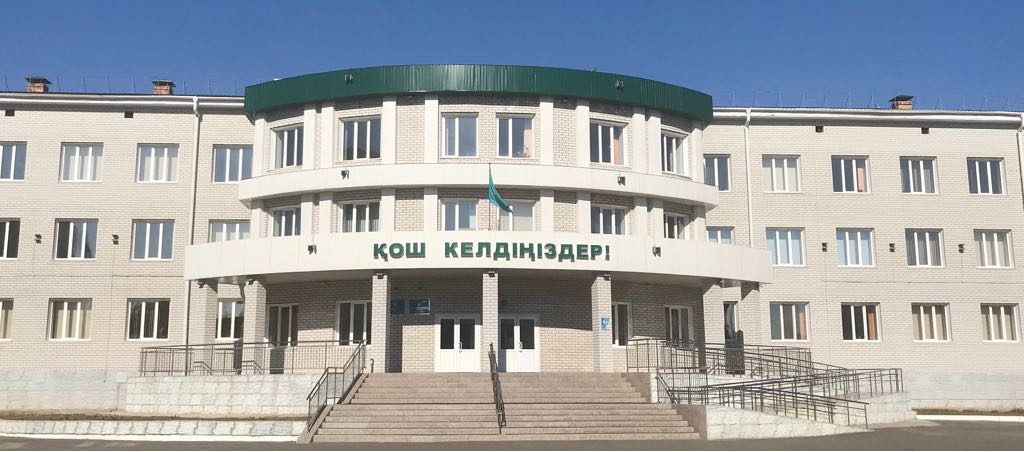 Қамқоршылық кеңес мүшелерінің тізіміМектеп мәселелері:Мектептің жұмыс циклограммасы:Жұмабек Тәшенев атындағы  жалпы  орта білім беру мектебінің жұмыс істеуі:   1. Оқу-тәрбие процесі бір ауысымда ұйымдастырылады.2.  Ата-аналар жиналысы жылына - 53.  Педагогикалық кеңес жылына -  94.  Педагогикалық оқулар жылына - 15.Конференция - 16. Әдістемелік отырыс  жылына – 57. Басшы жанындағы отырыс жылына -  1 8. Әкімшілік отырысы -   аптаның   жұма  күндері 9. Қоғамдық ұйымдар жиналыстары және әр түрлі қосымша   мәселелер бойынша өткізілетін  жиналыстар -1 апта1 тарау2022-2023 оқужылындағыоқу – тәрбие жұмысының талдауы2  тарауБілім  беру   туралы  мемлекеттік  нормативтік  құжаттардыжүзеге асыруға бағытталған мектеп қызметін ұйымдастыру, Қазақстан Республикасының Тілдер туралы Заңының орындалуы2.1. 2023-2024 оқу жылына арналған жалпыға бірдей білім беруді қамтамасыз ету бойынша іс-шаралар жоспары2.2. 2023-2024 оқу жылына арналған Қазақстан Республикасының Тілдер туралы Заңын іске асыру жоспары2.3. 2023-2024 оқу жылына арналған«Сандық Қазақстан» бағдарламасын іске асыру жөніндегі іс-шаралар жоспары2.4.ОТП  қауіпсіздігін қамтамасыз ету жоспары2.5. 2023-2024 оқу жылына арналған үштілділік білім беру жоспары2.6. Инклюзивтік білім беруді іске асыруда жүргізілетін іс – шаралар жоспары2.1. 2023-2024 оқу жылына жалпыға бірдей білім беруді қамтамасыз етужөніндегі іс-шаралар жоспары2.2. Қазақстан Республикасының Тілдер туралы Заңының орындалуыМақсаты:Білім беру саласындағы қазақ тілінің қолдану аясын кеңейту және оны қолдану мәдениетін арттыру.
Міндеттері:–Мемлекеттік тілді оқытудың әдіснамасын жетілдіру және стандарттау; –іс-қағаздарының қазақ тілінде жүргізілуін қамтамасыз ету;–мектепішілік іс-шараларды көбірек ұйымдастыру.1. Мемлекеттік басқару, іс жүргізу салаларында мемлекеттік тілді дамыту2. Іс жүргізуде мемлекеттік тілді қолдану2.3. 2023- 2024 оқу жылына арналған «Цифрлық Қазақстан» бағдарламасын іске асыру жөніндегі іс-шаралар жоспарыМақсаты: басқару іс-әрекетін автоматтандыру және оқу процесін ақпараттандыру арқылы мектепте бірыңғай ақпараттық-білім беру ортасын құру, ақпараттық-коммуникациялық технологиялар саласындағы мұғалімдердің кәсіби құзыреттілігінің өсуіне қолдау көрсету үшін жағдайлар жасау.Міндеттері:ақпараттық-коммуникациялық технологиялардың заманауи деңгейін ескере отырып, білім беру процесінің сапасын арттыру;мектептің білім беру қызметін жетілдіруді қамтамасыз ететін электрондық білім беру қызметтері мен қызметтерін пайдалануды қамтамасыз ету бойынша жұмысты жалғастыру;оқытушылар құрамының ақпараттық-коммуникативтік құзыреттілігін арттыру және үздіксіз оқытуға ықпал ету;оқыту тәжірибесінде ақпараттық-коммуникациялық технологияларды қолданудың тиімді тәжірибесін анықтауға, қорытуға және таратуға ықпал ету. 2.4. ОТҮ  техникалық қауіпсіздігін қамтамасыз ету жоспарыНәтиже:Оқушыларды  таза  жүруге баулу. Денсаулығына  байланысты  оқушыларды тегін  ыстық  тамақпен  қамту.Спортқа  деген  оқушылардың  ынтасын  арттырады. Болашақ  дені  сау  азамат  тәрбиелеу.2.5. 2023-2024 оқу жылына арналған үштілділік білім беру жоспары       Мақсаты: Мектепте оқушыларға үш тілде білім беруді енгізуді жүзеге асыру, жаhандық бәсекеге     қабілетті тұлға қалыптастыру       Міндеттері: Оқушылардың ағылшын тілі арқылы пәндік білім қабылдауға дайындығын қамтамасыз ету; Биология, физика, информатика пәндерінен ағылшын тілінде сабақ беретін педагогтердің кәсіби құзыреттілігін арттыруға ықпал ету;Жаратылыстану пәндерін ағылшын тілінде оқытуда тиімді әдістерді, технологияларды қолдану.Үштілде оқытатын шығармашылық топ отырыстары2.6. Инклюзивтік білім беруді іске асыруда жүргізілетін іс – шаралар жоспары         3 тарауПедагогикалық кадрлармен жұмыс жүргізілуі, аттестаттаудан, кәсіби қайта даярлықтан өтуі3.1. 2023-2024 оқу жылғы педагогикалық құраммен жұмыс жоспары3.2. Педагогикалық жұмыскерлердің курстықдайындау болашақ жоспары *I жарты жылдық –(қантар-мамыр)II жарты жылдық –(тамыз-желтоқсан)Мұғалімдерді аттестаттаудан өткізу және аттестаттау Мәселе: Аттестаттаудан өтетін мұғалімдердің жұмыстарының нәтижелерінің білімділік талаптарына сай келмеуі.Мақсаты: Мұғалімдердің біліктілігін біліктілік талаптарына сай келуін анықтауМіндеттері: Кәсіптік шеберлік деңгейіне сәйкес педагогтар және басқа мектеп қызметкерлеріне біліктілік санаттарын беруЖоғары мамандылығын көтеру мақсатында мұғалімдерді аттестаттау үрдісіне тарту.4 тарауҚазақстан республикасында жалпы орта білім берудің мемлекеттік стандартының орындалуына бағытталған оқу- тәрбие үрдісін ұйымдастыру, мектепте білім беруді жетілдіру4.1. Жалпы білім берудің мемлекеттік стандартының орындалуына бағытталған оқу – тәрбие үрдісін ұйымдастыру, мектепте білім беруді жетілдіру жоспар4.2. Педагогикалық ұжымның міндеттері4.3. 2023-2024 оқу жылындағы пән декадасының жоспары4.4. 2023-2024 оқу жылындағы әдістемелік жұмыс жоспары4.5. 2023-2024 оқу жылындағы мектептің әдістемелік кеңесінің жоспары4.6. Жас маман мектебінің жоспары4.7. 2023-2024 оқу жылындағы кітапхана жұмыс жоспары4.1. Жалпыға міндетті білім беру стандарттарын іске асыру жөніндегі іс-шаралар жоспары4.1. Дарынды балалармен жұмысМақсаты: Оқушыларды ғылыми ізденушілікке деген қызығушылығын қалыптастыру, шығармашылық қабілетін ашу, дамыту, ғылыми-зерттеу әдістерін үйрету, шығармашылық тұлға қалыптастыру.Міндеттері:1.Оқушыларды тәрбиелеу олардың жан-жақты дамуын,еңбекке шығармашылық қатынасын,өмірлік,азаматтық белсенді позициясын қалыптастыруға және  адамгершілік сапалары мен рухани құндылықтарының дамуына қарқынды ықпал ету,кәсіп таңдауда бағдар беру.2. Белгілі сапа бойынша жаңа ғылыми ізденістермен оқушы жастарды таныстыра отырып,олардың ғылыми-өрісін тереңдету арқылы дүниетанымын кеңейту.3.Мектеп оқушыларын ғалымдармен, оқымыстылармен таныстыру, күндерін ұйымдастырып, онда ғылыми-теориялық жағынан талдай білу қабілеттерін жетілдіру.4.2. Педагогикалық ұжымның міндеттеріПәндер бойынша сыныптан тыс жұмысМәселе: Оқушылардың жоғары буынға барғанда бейінді пәнді дұрыс таңдай алмауыМақсаты: Оқушылардың өзі ұнататын және қабілетіне қарай факультатив, үйірмелерге қатысуға жағдай жасауМіндеттері: Оқушылар сұранысын анкета, әңгімелеу арқылы анықтау                       Бейінді пәндерді оқыту арқылы болашақ мамандықты дұрыс анықтау. Емтихандардың өтілуі мен дайындығыМәселе: Қорытынды аттестаттауға тапсыруға оқушыларды сапалы дайындықпен толығымен қамтылмауы.Мақсаты: Мектептің оқушылармен мемлекеттік стандартты орындалуын қамтуМіндеттері: Үш жыл аралығындағы қорытынды аттестаттау нәтижесін және оқушылардың мемлекеттік стандартты орындау нәтижелеріне талдау жүргізу.Қорытынды аттестаттауға 9 және 11 сынып оқушыларын дайындауға жағдай жасауКүтілетін нәтиже: 9 және 11 сынып оқушыларының қорытынды аттестаттаубойынша пәндерден білім сапаларының жоғары болуы.Мектептің қорытынды аттестациясы және емтихандардың өтілуі мен дайындығыМәселе: мектептің қорытынды аттестациясы бойынша емтихандар тапсыруға оқушыларды сапалы дайындықпен толығымен қамтылмауы.Мақсат: Мектептің оқушыларымен мемлекеттік стандартты орындалуын қамту.Міндеттері:  Оқушылардың мемлекеттік стандартты орындау нәтижелеріне терең талдау жүргізу.ҰБТ-ға 11- сынып оқушыларын дайындауға жағдай жасау.Үлгермейтін және төмен үлгеретін оқушылармен жұмысМәселе : Үлгермейтін оқушылармен коррекциялық жұмыстың нашар                 жүргізілуі.Мақсаты: Байқау және коррекция арқылы оқу үрдісінің қатысушыларына  көмек көрсету.Міндеттері: 1.Қосымша сабақ ұйымдастыру.2.Оқу тәуекел тобындағы балалармен жұмыс жасау үшін оқушы компонентіндегі     сабақтарды тиімді қолдануды бақылау.3.Оқушы ұжымында психологиялық жағдайды анықтау бойынша психолог             жұмысының ұйымдастырылуы.4.3. 2023-2024 оқу жылындағы пән декадасының жоспары4.4. 2023-2024 оқу жылындағы әдістемелік жұмыс жоспарыМектеп тақырыбы:"Жаңартылған білім беру стандарттарын жүзеге асыру жағдайында мектептің көпмәдениетті білім беру кеңістігінде білім беру мен тәрбие сапасын қамтамасыз ету»Әдістемелік тақырып: «Мектептің бірыңғай-әдістемелік-білім беру, ақпараттық - көптілді, дамыту кеңістігін құру»Мақсаты: көптілді, дамып келе жатқан мектеп кеңістігін дамыту үшін пәнаралық желілік интеграция мүмкіндіктерін пайдалану.Әдістемелік жұмыстың негізгі міндеттері:Мұғалім кадрларының АКТ құзыреттілігін арттыру.Мектептің бірыңғай ақпараттық білім беру кеңістігін құру.Сабақ беру ортасында тиімді цифрлық білім беру ресурстарын пайдалану есебінен оқыту сапасын арттыру.Электрондық оқу-әдістемелік кешендерді құру, қалалық электронды құралдар байқауларына қатысу бойынша мұғалімдердің шығармашылық белсенділігін ынталандыру.Ашық ақпараттық білім беру кеңістігі арқылы ересектер мен балаларға көптілді білім беру үшін жағдай жасау.Мектеп сайтының жұмысын жандандыру.Функционалдық сауаттылықтың қалыптасу дәрежесін қадағалау бойынша Бақылау-өлшеу материалдарын әзірлеу.Жаңа инновациялық технологияларды қолдануМұғалімдердің шығармашылық топтарын құруБаспа өнімдерімен жұмыс жасау4.5. 2023-2024 оқу жылындағы мектептің әдістемелік кеңесінің жоспарыӘдістемелік кеңес жоспарыІ. Мұғалімдер іс -әрекетінің диагностикасыМақсаты: мұғалімнің еңбегін диагностикалаудың үздіксіз процесін жетілдіруІІ. Әдістемелік кеңес жұмысыМақсаты: Білім беру бағдарламаларын әдістемелік қамтамасыз етуді жақсарту және мұғалімдердің кәсіби шеберлігінің өсуіІІІ.Еңбектің ұжымдық формаларыМақсаты: Педагогикалық қызметкерлердің жұмысын ынталандыруІV. Шығармашылық топпен жұмысV. Озық  жұмыстың  тәжірибесін   жалпылау және тарату жоспарыМақсаты: педагогтің   шығармашылық қызметінің нәтижелерін жалпылау және тарату VI.Әдістемелік семинарларМақсаты: білім беруді ұйымдастаруда және оқушыларды тәрбиелеуде  мұғалімдерге әдістемелік тұрғыдан көмек көрсету, озық  педагогикалық тәжірбелерді жалпылау және тарату  VII.  Мектеп әдістемелік бірлестіктерінің жұмысМақсаты:  білім беру бағдарламаларын  және мұғалімдердің кәсіби шеберліктерінің өсуін  әдістемелік тұрғыда  қамтамасыз ету және жетілдіруКүтілетін нәтижелер: 1.Мұғалім кадрларының АКТ-құзыреттілігін арттыру.2. Мектептің бірыңғай ақпараттық-білім беру кеңістігін құру.3. Сабақ барысында тиімді сандық ресурстарды пайдалану арқылы оқыту сапасын арттыру.4. Сандық білім беру ресурстарының банкін құру.5. ҚҚО сапасын бағалау бойынша Бақылау-өлшеу материалдарының бірыңғай желілік базасын құру (БЖБ, ТЖБ, ҚҚ тапсырмалары))6. Оқушылардың функционалдық сауаттылығын қалыптастыру үшін пәнаралық интеграция мүмкіндіктерін белсенді пайдалану.7. Оқушылардың оқу жетістіктерін критериалды бағалау бойынша бірыңғай педагогикалық тәсілдерді қалыптастыру.8. Оқушыларды көптілді оқыту үшін жағдай жасауЖас мамандар мектебінің жоспарыМәселе: Жас мамандарға әдістемелік, психологиялық көмектің қажеттілігіМақсаты: Жас мамандармен жұмыс істей отырып, олардың шығармашылық іс-әрекетін дамыту және өз-өзіне мақсат қоя отырып, оны орындай алатындай дәрежеге жеткізуМіндеттері:Өзін өзі дамытуға жағдайларды жасау, идеяларға талпындыруӘдістемелік көмек көрсетуЖаңа технологияларды меңгеру2023-2024 оқу жылындағы кітапхана жұмыс жоспары      Кітапхананың  миссиясы - әр адам білім алып, интеллектуалды даму үшін ақпаратқа ашық қол жеткізуін қамтамасыз ету.          Кітапхананың стартегиялық бағыты - өздігінен білім алуға, инновациялық әдістемелік бағдарламаларды құруға жағдай жасау, көркем-шығармашылық қызметті ақпараттық қамсыздандыру болып табылады .         Кітапхананың негізгі міндеттері: Оқырманның жеке тұлға ретінде дамуында кітапхананың рөлін дамыту; Тұтынушылармен жеке  жұмыс жүргізу; Кітапхана  қорын қолданыстағы оқу бағдарламаларына сәйкес толықтыру; Мектептің қауымдастығын жеке және қоғамдық қажеттіліктеріне сай дамыту; Ақпаратты жылдам табу үшін қорлармен толықтыру, шамасына қарай анықтамалық материалдармен, сілтемелермен қамтамасыз ету; Қорларды дәстүрлі, баспа түрінде жіне сандық (электронды) түрде қамтамасыз ету; Мұғалімдермен қорлар ұсынуда, оқушыларға көмек көрсетуде ынтымақтастықта болу; Оқырманды  кітап оқуға қызықтыруда белсенді болу. Оқырмандарға 2023-2024 оқу жылы кітапханалық қызмет көрсетуді ұйымдастырудың басым бағыттарының негізгі ұстанымдары:  1.Қорларды өзектендіру; 2.Кітапханалық қызмет көрсету мен ресурстардың қолжетімді болуы; 3.Оқырмандардың сұранысын қанағаттандыру; Кітапхананы үздіксіз дамыту; Кітапханалық қызмет көрсету сапасын арттыру; 6.Қазіргі заманғы кәсіби стандарттарды, технологиялар мен  қызметтерді   игеруде алғырлық таныту; Оқырмандарға қызмет көрсету: 5  тарауОқу- тәрбие процесін психологиялық қолдауды ұйымдастыруМектеп психологтарының жұмыс жоспарыМақсаты:Білім алушылардың, тәрбиеленушілердің психологиялық денсаулығын сақтау. Орта білім беру ұйымдарында қолайлы әлеуметтік-психологиялық ахуал жасау және білім беру процесіне қатысушыларға психологиялық қолдау көрсету.Міндеттері:1) Білім алушылардың, тәрбиеленушілердің жеке және зияткерлік дамуына жәрдемдесу, өзін-өзі тәрбиелеу және өзін-өзі дамыту қабілетін қалыптастыру;2) Білім алушыларға, тәрбиеленушілерге, олардың тез дамып келе жатқан ақпараттық қоғам жағдайында табысты әлеуметтенуіне психологиялық көмек көрсету;3) әрбір білім алушыға, тәрбиеленушіге оның жеке базы психологиялық-педагогикалық зерттеу негізінде жеке көзқарас қалыптастыруға ықпал ету;4) Психологиялық диагностика жүргізу және білім алушылардың, тәрбиеленушілердің шығармашылық әлеуетін дамыту;5) Білім алушылардың, тәрбиеленушілердің психологиялық қиындықтары мен проблемаларын шешу бойынша психологиялық түзету жұмыстарын жүзеге асыру;6) Психологиялық проблемаларды шешуде және оқу-тәрбие жұмысының оңтайлы әдістерін таңдауда ата-аналарға (заңды өкілдерге) және педагогтерге консультациялық көмек көрсету;7) Білім беру процесіне қатысушылардың психологиялық-педагогикалық құзыреттілігін арттыру.Бағыттары:Диагностика Кеңес беру жұмысыАғарту жұмыстары және алдын алуТүзету-дамыту жұмыстарыҰйымдастыру-әдістемелік жұмыстарТалдау есебін беру1.Психодиагностика2.Кеңес беру жұмыстары3.1 Ағартушылық қызмет  3.2.Психопрофилактикалық жұмыстар4. Түзету-дамыту жұмыстарыӘлеуметтік-диспетчерлік жұмысПсихологиялық қызмет туралы талдамалық есептер6  тарау Мектептің тәрбие жұмысының ұйымдастырылуы6.1. 2023-2024 оқу жылына арналған сынып жетекшілерінің  әдістемелік бірлестік отырысының  жоспарыӘдістемелік тақырыбы:«Білім беру мен тәрбие үдерісінде инновациялық технологияларды ұштастыру арқылы сынып жетекшілердің  құзыреттілігін дамыту»Әдістемелік мақсаты:Тәрбие  үдерісіне жаңашыл бағытты енгізу арқылы, оқушы бойына патриотизмді, азаматтық сананы, жоғары мәдениеттілікті қалыптастыра отырып, салауатты өмір салтына тәрбиелеу 1-4 сыныптар бойынша -Сейтахметова Г.А.5-8 сыныптар бойынша – Манат А.Қ.       9-11 сыныптар бойынша – Мукатова ЛМектепішілік тәрбие жоспарының тақырыбы: «Оқушылардың мәдениеттілігін, адамгершілігін қалыптастыра отырып, шығармашыл тұлға болып қалыптасуына жағдай туғызу».Тәрбие мақсаты : Әр оқушыны өз деңгейіне сай дамыту, адамгершілігінБасқару қызметінің мақсаты: Мектептің тәрбие қызметін  шұғыл диагностикалауды, реттеуді және түзетуді жүзеге асыруМіндеттері:1. Оқушы- Ата- ана-Мектеп үш одақтың байланысын нығайту.2. Құқық бұзушылықтың, есірткі мен ішімдіктің, жол- көлік жарақатының алдын- алу шараларын жүзеге асыру.3. Өз білімін жетілдіру арқылы, тәжірибе алмасу семинарлары арқылы, өзара тәрбиелік іс- шараларға қатысу арқылы,педагогтардың біліктілігін арттыру.4. Педагогтардың белсенділігін арттыру, әдістемелік мәдениетін қалыптастыру және дамыту мақсатында,әдістемелік күн, семинар,тәжірибе презентациясын әдістемелік бірлестіктің отырысында өткізу.5. Жалпы  адами  және  ұлттық құндылықтар  мен  шындыққа негізделген  адамның  лайықты өмірі (адалдық, құрмет, парасаттылық);6. Өз өмірінің, қажеттіліктерінің және өзінің «Менін» басқа адамдармен байланыстырудың мәнін ұғыну; 7. Жергілікті қоғамдастықты жақсарту үшін белсенді қызметке тартуҚұндылықтар:Білім  беру  үдерісінің  негізгі  құндылықтары  құрметтеу,  ынтымақтастық, жауапкершілік,  адалдық,  функционалдық  сауаттылық, өмір  бойы  білім  алу  болып табылады. Құндылықтар  мектеп  өмірінің  барлық  кезеңдерінде,  оның  барлық  аспектілері арқылы  қалыптасады,  оқушыларға оларды меңгеруге  ғана  емес,  сонымен  қатар  оларды ұстануға және оларға сәйкес әрекет етуге көмектесетін әдістерді қамтиды.Құндылықтар  мектеп  өмірінің  барлық  аспектілерін  қамтиды  және  ойлау,  сезім, әрекеттер  деңгейінде  беріледі.Құндылықтар  сабақтарда  оқытылады,  сондай-ақ оқушылардың  сабақтан  тыс  және  мектептен  тыс  іс-әрекеті  арқылы  қалыптасады, отбасында сақталадыЖобаларМақсаты: құрмет, адалдық,  қатыстылық,  берілгендік, елі үшін  мақтаныш, халқына  деген  эмоционалды  жақындық,  ел  алдындағы  борышын  сезіну  және  жеке мүддесінен  бұрын халқын  ойлау,  оқу,  жазу және пайымдау дағдыларын  дамыту  арқылы мемлекеттің дамуына маңызды үлес қосу арқылы сындарлы патриоттықты қалыптастыру. Міндеттері: - құндылықтардың  тұтастығы,  жағымды  ойлау,  жақсы  мінез-құлық, өзін  және өзгелерді сөзсіз  қабылдау,  қоғамдастықтың  және  халықтың  өмірін  жақсартуға  қатысу, ынтымақтастықта  болу,  мұғалім  мен  оқушы  білімінің,  сезімдерінің  және  әрекеттерінің байланыстарымен айқындалатын адамгершілікті; - дені  сау  болудың пайдалы  екендігі,  салаутты  өзін-өзі  ұстау  дағдылары,  мұғалім  мен оқушының  өмір  салты денсаулықты  сақтау  және  дамытуды айқындайтын  біртұтас денсаулық мәдениеті;Жобаларды жүзеге асыру қағидаттары: - негізін пәнаралық тәсіл құрайды; - басты дағдыларға оқу, жазу және пайымдау дағдылары жатады; - қатысу,  ынтымақтастық, білім,  түсіну,  эмоционалдық  бірге алаңдау және сезімдердің дамуына үлес қосу, қоғамның жақсаруы үшін еңбек сіңіруге дайынТәрбие жұмысының жоспарыПатриоттық сананы қалыптастыруМақсаты:  Патриоттық сананы қалыптастыру
Міндеттері: патриоттық құндылықтарға саналы оң қарым-қатынасты қалыптастыру; белсенді азаматтық ұстанымды іске асыруға ұмтылуды қалыптастыру; Отанды: Қазақстанның мәдениетін, тарихын, фольклорын, салт-дәстүрлерін сүюге және құрметтеуге тәрбиелеу; мемлекеттік рәміздерді білуді насихаттау; елдің жетістіктері үшін жуапкершілік пен мақтаныш сезімін дамытуРухани-адамгершілік дамуМақсаты: өзінің міндеттерін түсінетін және қабылдайтын, өмірді және өзін, өзінің іс-әрекеттерін рухани-адамгершілік нормалары тұрғысынан дұрыс бағалауға қабілетті толық тұлғаны тәрбиелеу, өзін-өзі, өзінің қабілетін, рухани-адамгершілік тұрғысынан өзін-өзі дамыту және жетілдіру мүмкіндіктерін тану. Міндеттері: дәстүрлі көзқарас пен дүниетанымды қалыптастыру, қоршаған әлемнің көптүрлілігін. Қарама-қайшылығы мен күрделілігін тану; адам өмірінің құндылықтарын және әр адамның ерекшелігін түсіну, өз өміріне ұқыпты қарауға тәрбиелеу; қайсар мінезді, туындайтын кез келген қиыншылықтарды жеңіп шығуға, алға қойған мақсаттарына қол жеткізуге талпыну қабілеттерін қалыптастыру; әлемге, басқа адамға және өзіне деген махаббатқа, жағымды сезімдер мен қарым-қатынасқа құрылған жоғары жүйені бекіту және дамыту.Ұлттық тәрбиеМақсаты: жас ұрапақты салт-дәстүрді құрметтеуге, Мемлекеттік тілді, қазақ халқының мәдениетін құрметтеуге дәріптеу.Отбасылық тәрбиеМақсаты: Ата-аналардың бала тәрбиесіне көңіл бөлудегі жауапкершілігін арттыу, психология және педегогикалық жақтарын дасыму, отбасының рухани-адамгершілік негіздерін ашу.Еңбектік, экономикалық және экологиялық тәрбиеМақсаты: өзін-өзін жетілдіруге, экономикалық тұрғыдан сауаттылын жетілдурі және экологиялық мәдениетті  дамыту. Интеллектуалдық тәрбие және ақпаратық мәдениетМақсаты: әр тұлғаның интеллектуалдық жағын дамыту, лидердік тұстарын ашуға бағыт беру, дарындық қасиеттерін дамыту және ақпараттық мәдеиетін шыңдау, өзін-өзі танудың тәрбиелік процестегі рөлі.Көп мәдениеттілік және эстетикалық-шағырмашылық тәрбиеМақсаты:  әртүрлі халықтар мәдениетінің өзіндік ерекшелігін түсінуге, ұлттық құндылықтарға ұқыпты қарауға тәрбиелеу; тұлғаның өзін-өзі дамытуы үшін жағдайлармен қамтамасыз ететін мәдени ерекшеліктерге деген оң қарым-қатынасқа тәрбиелеу;Салауатты өмір салтын қалыптастыруМақсаты:білім алушылардың бойында салауатты өмір салтының дағдыларын қалыптастыруға бағытталған салауатты өмір салты мәдениетіне тәрбиелеу, денсаулықтың маңыздылығын құндылық ретінде түсіну, дене тұрғысынан жетілу. 
6.2. Әлеуметтік педагогтың жұмыс жоспары7  тарауМектепті басқару және мектепішілік бақылау7.1. 2023-2024 оқу жылындағы мектеп жұмысының циклограммасы7.2. 2023-2024 оқу жылының педагогикалық кеңестер жоспары7.3. 2023-2024 оқу жылындағы әкімшілік жұмыс жоспары7.4. 2023-2024 оқу жылындағы директор жанындағы кеңес жоспары7.5. 2023-2024 оқу жылындағы қамқоршылық кеңесінің жоспары 7.6. Мектепішілік бақылау жоспары7.1.  Мектеп жұмысының циклограммасы7.2  Пед кеңестер жоспары7.3 Әкімшілік кеңес жоспары7.4.Әдістемелік кеңес жоспарыМектеп тақырыбы: 2023-2024 оқу жылындағы әдістемелік жұмыс жоспарыМектеп тақырыбы:"Жаңартылған білім беру стандарттарын жүзеге асыру жағдайында мектептің көпмәдениетті білім беру кеңістігінде білім беру мен тәрбие сапасын қамтамасыз ету»Әдістемелік тақырып: «Мектептің бірыңғай-әдістемелік-білім беру, ақпараттық - көптілді, дамыту кеңістігін құру»Мақсаты: көптілді, дамып келе жатқан мектеп кеңістігін дамыту үшін пәнаралық желілік интеграция мүмкіндіктерін пайдалану.Әдістемелік жұмыстың негізгі міндеттері:Мұғалім кадрларының АКТ құзыреттілігін арттыру.Мектептің бірыңғай ақпараттық білім беру кеңістігін құру.Сабақ беру ортасында тиімді цифрлық білім беру ресурстарын пайдалану есебінен оқыту сапасын арттыру.Электрондық оқу-әдістемелік кешендерді құру, қалалық электронды құралдар байқауларына қатысу бойынша мұғалімдердің шығармашылық белсенділігін ынталандыру.Ашық ақпараттық білім беру кеңістігі арқылы ересектер мен балаларға көптілді білім беру үшін жағдай жасау.Мектеп сайтының жұмысын жандандыру.Функционалдық сауаттылықтың қалыптасу дәрежесін қадағалау бойынша Бақылау-өлшеу материалдарын әзірлеу.Жаңа инновациялық технологияларды қолдануМұғалімдердің шығармашылық топтарын құруБаспа өнімдерімен жұмыс жасау7.3. Басшы  жанындағы кеңестің жоспары «Абзал жүрек» қамқоршылық кеңесінің жұмыс жоспары.2023-2024 оқу жылы7.6 Оқу жылын аяқтау іс-шараларының жоспарыДиректорМантыкова Гульмира Сахтаевна,  осы мектепте директор қызметін  6 жыл атқарады (2015 жылдан бастап)Мантыкова Гульмира Сахтаевна,  осы мектепте директор қызметін  6 жыл атқарады (2015 жылдан бастап)Мантыкова Гульмира Сахтаевна,  осы мектепте директор қызметін  6 жыл атқарады (2015 жылдан бастап) Ашылу мерзімі:Желтоқсан  2015 жылЖелтоқсан  2015 жылЖелтоқсан  2015 жылМекен - жайыВорушин көшесі, 6/2Ворушин көшесі, 6/2Ворушин көшесі, 6/2Жобалық қуаттылығы:  120012001200Мектеп ғимаратының көлемі15804,4 шаршы м15804,4 шаршы м15804,4 шаршы мКезең2021-2022 оқу жылы2022-2023 оқу жылы2023 – 2024 оқу жылыБос алаңдардың болуы жоқжоқжоқКонтингентБарлығы – 1178 оқушы: мектепалды даярлық топ –  1/18                                  1-4 сыныптар – 21/4975-9 сыныптар - 24/58110-11 сыныптар – 4/100Барлығы – 1158 оқушы: мектепалды даярлық топ –  1/25                                  1-4 сыныптар – 20/4845-9 сыныптар - 24/57410-11 сыныптар – 4/100Барлығы – 1069 оқушы: мектепалды даярлық топ –  1/25                                  1-4 сыныптар – 16/4045-9 сыныптар - 23/53810-11 сыныптар – 4/102Оқыту тіліҚазақ ҚазаққазақАуысымЕкі ауысымБір ауысымБір ауысымМатериалдық базаОқу кабинеттері - 51,  мамандандырылғын кабинет -6 (информатика - 3, физика - 1, химия - 1, биология -1)зертхана - 3компьютерлік сынып - 3психолог кабинеті -1, медициналық блогі (медицина қызметкерінің кабинеті, екпе, стоматология) - 3, асхана - 1, отырғызу орны – 340;мәжіліс залы – 1 ( 420 орын);хореография залы - 1,робототехника кабинеті -1;Тұңғыш Президент кабинеті - 1домбыра кабинеті – 1;өзін-өзі тану кабинеті -1, Teacheroffice- 1, IT-кабинеті – 1 ( Codemonkey, Python бағдарламасымен қамтылған);спорт кешені – 547,8;  1 үлкен, 1-кіші қыздар технология кабинеті-1кітапхана оқу залымен  -1 (100 шаршы м., 32 орын) жалпы кітап қоры - 49388;оның ішінде мемлекеттік тілде – 49358;шахмат кабинеті – 1;шеберхана (ұлдар үшін) – 1;шеберхана  (қыздар үшін) – 1;                       проектор – 2;шеберхана  (қыздар үшін) – 1;                       проектор – 2;интербелсенді тақта - 7интербелсенді панель - 4Оқу кабинеттері - 51, мамандандырылғын кабинет -6 (информатика - 3, физика - 2, химия - 2, биология -2)зертхана - 3компьютерлік сынып - 3психолог кабинеті -1, медициналық блогі (медицина қызметкерінің кабинеті, екпе, стоматология) - 3, асхана - 1, отырғызу орны – 340;мәжіліс залы – 1 ( 420 орын);хореография залы - 1,робототехника кабинеті -1;Тұңғыш Президент кабинеті - 1домбыра кабинеті – 1;өзін-өзі тану кабинеті -1, Teacheroffice- 1, IT-кабинеті – 1 ( Codemonkey, Python бағдарламасымен қамтылған);спорт кешені – 547,8;  1 үлкен, 1-кіші;«Рухани жаңғыру» кабинеті – 1;  қыздар технология кабинеті-1кітапхана оқу залымен  -1 (100 шаршы м., 32 орын) жалпы кітап қоры - 27327;оның ішінде мемлекеттік тілде – 27297;шахмат кабинеті – 1шеберхана (ұлдар үшін) – 2шеберхана  (қыздар үшін) – 1;                       проектор – 2;интербелсенді тақта - 7интербелсенді панель - 4Оқу кабинеттері - 51, мамандандырылғын кабинет -6 (информатика - 3, физика - 2, химия - 2, биология -2)зертхана - 3компьютерлік сынып - 3психолог кабинеті -1, медициналық блогі (медицина қызметкерінің кабинеті, екпе, стоматология) - 3, асхана - 1, отырғызу орны – 340;мәжіліс залы – 1 ( 420 орын);хореография залы - 1,робототехника кабинеті -1;Тұңғыш Президент кабинеті - 1домбыра кабинеті – 1;өзін-өзі тану кабинеті -1, Teacheroffice- 1, IT-кабинеті – 1 ( Codemonkey, Python бағдарламасымен қамтылған);спорт кешені – 547,8;  1 үлкен, 1-кіші;«Рухани жаңғыру» кабинеті – 1;  қыздар технология кабинеті-1кітапхана оқу залымен  -1 (100 шаршы м., 32 орын) жалпы кітап қоры - 27327;оның ішінде мемлекеттік тілде – 27297;шахмат кабинеті – 1шеберхана (ұлдар үшін) – 2шеберхана  (қыздар үшін) – 1;                       проектор – 2;интербелсенді тақта - 7интербелсенді панель - 4Кадрлық құрамыПедагогтардың жалпы саны - 92Білімі бойынша:  жоғары – 81 (88%), оның ішінде 10 магистр;                                                арнаулы орта - 8 (9%)Санаттары бойынша:    жоғары -  11 (13%) бірінші - 5 (6%) екінші - 5 (6%)  педагог-шебер – 2 (2%)педагог- зерттеуші – 39 (44%)                                  педагог- сарапшы - 7 (8%)                                                       педагог-модератор - 8 (9%)                               санаты жоқ- 11 (13%)                         Жас мамандар саны (0 - 3 жасқа дейін – 5 (6%)Педагогтардың жалпы саны - 93Білімі бойынша:  жоғары – 82 (88%), оның ішінде 11 магистр;                                                арнаулы орта - 11 (12%)Санаттары бойынша:    жоғары -  8 (9%) бірінші - 2 (2%) екінші - 4 (4%)	педагог-шебер – 2 (2%)педагог- зерттеуші – 42 (45%)                                  педагог-сарапшы - 12 (13%)                                                             педагог-модератор - 8 (9%)санаты жоқ- 15 (16%)                         Жас мамандар саны (0 - 3 жасқа дейін – 8 (9%)Педагогтардың жалпы саны – 95 (6 декретті демалыста) 74Білімі бойынша:  жоғары – 74 (93%), оның ішінде 10 магистр;                                                арнаулы орта - 6 (7%)Санаттары бойынша:    жоғары -  6 (9%) бірінші - 1 (2%) екінші – 1 (4%)	педагог-шебер – 2 (2%)педагог- зерттеуші – 30 (45%)                                  педагог-сарапшы - 11 (13%)                                                             педагог-модератор - 6 (9%)санаты жоқ- 19(16%)                         Жас мамандар саны (0 - 3 жасқа дейін – 3 (9%)Оқушыларды тамақтандыру туралы  мәліметОқушылардың ыстық тамақпен қамтылуы – 1084 - 90%, оның ішінде тегін ыстық тамақпен 1- 4 сыныптар 100 %, 5-9 сыныптар 450 оқушы 77%Оқушылардың ыстық тамақпен қамтылуы – 1158 - 90%, оның ішінде тегін ыстық тамақпен 1- 4 сыныптар 100 %, 5-9 сыныптар 450 оқушы 77%Оқушылардың ыстық тамақпен қамтылуы – 1069 - 90%, оның ішінде тегін ыстық тамақпен 1- 4 сыныптар 100 %, 5-9 сыныптар 538 оқушы 77% Мектепті қаржыландыру2021 жыл – еңбекақы қоры  - 323495,0 мың тенге. Салық пен бюджетке төленетін басқа да міндетті төлемдер - 33197,0 мың тенге. Коммуналдық шығындар, ғимарат пен жабдықтарды ұстау  - 38665,2 тыс. тенге. Жаппай оқу қорының  қаражат шығыны  - 8132,0 тыс. тенге. Тамақтандыруды ұйымдастыру - 16289,0 мыңтенге. Негізгі құралдарды сатып алу – 3500,0 мың тенге. 2022 жыл - 571257,0 мың теңгеНегізгі құралдарды сатып алу2020 жыл – 3045,0 мың теңге: компьютер – 14 дана2021 жыл - 18784 мың теңге: бактерицидті шамдар 20 дана; теледидар диагональ 85 дюмов 1 дана; жүгіру шаңғысы 25 жұп; рециркулятор 10 дана; кондиционер (сплит-жүйе) 2 дана, интерактивті панель 2 дана, көп функциялы құрылғы 5 дана, атласты ту -1 дана, Елтаңба 50 см - 1 дана, интерактивті қабырға "Футбол" - 1 дана, интерактивті сенсорлық үстел - 1 дана, жиынтықтағы тутұғыр 1 дана, үй - жайды тазалауға арналған арбалар 14 дана, лазерлі тир 1 дана, мектеп жиһазы 15 жиынтық; тур мұнарасы 5 м - 1 дана, биология кабинетіне арналған тумбалар - 8 дана, АӘД кабинетіне арналған үстелдер-3 дана, екі дөңгелекті арба 2 дана, жылу пердесі 3 дана, қару сейфі 1 дана, екі жақты магнитті - маркерлі тақта-3 дана, сымсыз ADSL Модем, D-Link DSL-2740U - 4 дана, тример-2 дана.Күрделі жөндеу жұмысыБолған жоқТүлектер саны3952/5051ҰБТ-ға қатысу пайызы98 %96%96 %ҰБТ орташа ұпайы5642%51%"Алтын белгі" иегерлерінің саны»               14-Білім гранттары иегерлерінің саны282225Назарбаев университетіне түскен түлектер саны100ҚР ЖОО-на түскен түлектер саны372224РФ жоғары оқу орындарына түскен түлектер саны041Интернет жылдамдығы2019 жылы қең жолақты интернет жылдамдығы 60 м/б,Әкімшілікке арналған интернет жылдамдығы 40 м/б2023 жылы қең жолақты интернет жылдамдығы 90 м/б,Әкімшілікке арналған интернет жылдамдығы 50 м/бСыртқы/ішкі бейнебақылау камераларының саны2021- жылы -315-сыртқы камера26- ішкі камера2022- жылы -315-сыртқы камера26- ішкі камера2023- жылы -315-сыртқы камера26- ішкі камераЖБО-ға қосылған бейнебақылау камераларының саны (жедел басқару орталығы)Жоқ№Толық аты-жөніНегізгі жұмыс орны1Бекбаева Людмила Тлегеновна - төрайым ЖК «Бекбаева»,    кәсіпкер2Кайрбаев Ербулат Канашевич -  қамқоршылық кеңесінің құрылтайшысы жұмыссыз3Сыздыков Биржан Муратович - қамқоршылық кеңесінің құрылтайшысыТОО «Мұрат», кәсіпкер4Меирамханова Галия Сембаевна  - қамқоршылық кеңесінің құрылтайшысыОблыстық ветеринариялық станциясы, бас бухгалтер5Бекежанова Меруерт Шаймуратовна - қамқоршылық кеңесінің құрылтайшысыАҚ Алюминий зауыты,тасымалдаушы6Серимбаева Динаш Сериковна - қамқоршылық кеңесінің құрылтайшысыЖК «Серимбаева»,  кәсіпкер7Габдулина Мадина Ахметжановна - қамқоршылық кеңесінің құрылтайшысыПМПУ ғылыми бөлімінің тәрбие жұмысының жетекшісі8Ергалиев Рустам Тулегенович -  қамқоршылық кеңесінің құрылтайшысыОблыстық кардиологиялық орталық, дәрігер-коордиолог.9Амергалиева Асель Ашауовна -  қамқоршылық кеңесінің құрылтайшысыТОО "PRIME TRADE MK"-  сауда өкіліЖылыту маусымы бойыншажоқжөндеужоқОқушыларды тасымалдау жоқАвтобус бойыншажоқСумен жабдықтаужоқжәне басқа жоқСабақтың ретіI ауысымҚоңырау уақыты 8.00-8.455 мин 8.50-9.3515 мин9.50-10.3515 мин10.50 - 11.3515 мин11.50 -12.355 мин12.40-13.255 мин13.30 -14.155 мин№Іс-шаралармерзіміЖауаптыларКүтілетін нәтиже1«Білім беру ұйымдарына қабылдау және тіркеу» мемлекеттік қызметін көрсету арқылы 1-сыныпқа оқушыларды қабылдау 01.04-01.08.2023Іс-жүргізушіЖазыбаева Ж.Т.Электрондық құжаттарды қабылдау2Сыныптарды жинақтау01.09.2023дейінЖумабекова Ж.С.Бұйрық3Алфавиттік кітапты, оқушылардың келу/кетуіне арналған бұйрықкітабын жүргізу05.09.2023дейінЖазыбаева Ж.Т.Анықтама4«Мектепке жол» республикалық акциясына қатысу01.08.-30.09.2023Абылай КатияКиім мен кеңсе тауарларын беру5Жалпы білім беру айлықтарын ұйымдастыру және өткізуАй сайынӘлеуметтік педагогБұйрық69, 11сынып түлектерін жұмыспен қамтуҚыркүйекИсағалиева Ұ.С.Растау анықтамасы,ДЖК анықтамасы7Жетім балалар мен халықтың әлеуметтік осал топтарының ішінен оқушылартізімін түзету1.09.2023 дейінАбылай КатияДЖК анықтамасы8Сыныптыңәлеуметтік паспорты. Жаңадан келген оқушыларқатарынан жетім балаларды, көпбалалы және аз қамтылған отбасынан шыққан балаларды  анықтау1.09.2023 дейінАбылай КатияДЖК анықтамасы, ҰБДҚ базасындағы тізімді жаңарту9ДКК мен ПМПК анықтамаларынегізінде үйде оқытуды және инклюзивті білім беруді ұйымдастыру1.09.2023дейінТурсынова Акмарал НабиевнаДЖК анықтамасы101-11 сынып оқушыларының жеке істерін тексеруҚыркүйек ҚаңтарӘкімшілікДЖК анықтамасы11Есепте тұрған оқушылар тізімін түзетумектепішілік;«қауіп тобында»2023- 2024 қыркүйек, қаңтардың бірінші апталарыҰ.С.Исағалиева ДЖК анықтамасы12Оқушыларды оқулықтармен, оқу-әдістемелік құралдармен қамтамасыз ету10.09.2023дейінА.Ж. РустемоваДЖК анықтамасы13ҰБДҚбазасын және мектеп оқушыларының базасын жаңартуқыркүйек, жыл бойыІс-жүргізушіжүйелікадминистраторҰБДҚ базасын жаңарту141-4 сынып оқушылары үшін ыстық тамақ пен 5-11 сынып оқушыларының тамақтануын ұйымдастыру01.09.2023бастапжыл бойыМектеп асханасының жалға алушысыАнықтама15Оқушылардың қозғалысын бақылаужыл бойыА.Н. Турсынова іс жүргізушіәр тоқсанның соңында ББ есеп беру16Оқушылардың жазғы демалысын ұйымдастырумаусымшілдетамызТурсынова А.Н.сынып жетекшілерДЖК анықтамасы№ р/сІс-шаралар атауыОрындалу мерзіміОрындалу мерзіміОрындалуына жауаптылар11с жүргізуді және оның жүргізілуін бакылау.2023 – 2024  оку жылы2023 – 2024  оку жылыМДО А.Б.Жаркенова 3Мектеп ішінің жабдықталуында мемлекеттік тілдің қолданылуы.ҮнеміҮнеміМектеп басшысыГ.С.Мантыкова4Бұйрықтар, хаттамалар, өтініштер, т.б. құжаттардың аударылу сапасы.екі айда бірекі айда бірІс жүргізуші    Ж.Т. Жазыбаева 5Істер номенклатурасы; барлық бұйрықтардың сәйкестік жағдайы, оларды тіркеу кітаптары.қыркүйек,екі айда бірқыркүйек,екі айда бірІс жүргізуші    Ж.Т. Жазыбаева 6Барлық хаттамалар: директордың жанындағы, педагогикалық кеңестердің, әкімшілік мәжіліс және әдістемелік бірлестік хаттамалары. ай сайынай сайынІс жүргізушіЖ.Т. Жазыбаева 71. Мектептің жылдық жоспарлары: мектептің жұмысын үйлестіретін, мектепішілік бақылау т.б.2. Барлық іс-құжаттардың титул беттері.тамыз, қыркүйектамыз, қыркүйекІс жүргізуші Ж.Т. Жазыбаева 8Оқушылардың жеке іс-парағы.қыркүйек, қаңтарқыркүйек, қаңтарІс жүргізушіЖазыбаева Ж.Т.9Педагогикалық кадрлардың еңбек шарттары, мұғалімдер мен оқушылардың жеке істерінің жағдайы.Қараша, қаңтарҚараша, қаңтарІс жүргізуші   Ж.Т. Жазыбаева 10Мектептің көрнекі ақпараттық құралдары.ай сайынай сайынІс жүргізуші Ж.Т. Жазыбаева 11Қабылдау бөлмесінде іс қағаздар үлгі стендінің рәсімделуі.ҮнеміҮнеміІс жүргізуші Ж.Т. Жазыбаева 12Жаратылыстану-математикалық бағыттағы ағылшын тілін  үйрену курсынан өткен мұғалімдер сабақтарын ағылшын тілінде өткізуді бастау.бір сыныптан, унемібір сыныптан, унеміЖМБ мұғалімдері13Облыстық «Мемлекеттік тіл және отбасы» радиохабарына қатысу.2023 – 2024  оку жылы2023 – 2024  оку жылықазақ, орыс, ағылшын тіл мұғалімдері14«Мемлекеттік тілдегі ең үздік сайт» қалалық конкурсына қатысу.2023– 2024  оку жылы2023– 2024  оку жылықазақ, орыс, ағылшын тіл мұғалімдері15Дарынды балаларды анықтау мақсатында облыстық теледидар мен радиода ұйымдастырылатын ақындар мүшәйраларына қатысу.2023 – 2024  оку жылы2023 – 2024  оку жылықазақ, орыс, ағылшын тілі, тарих мұғалімдері16Қазақ фольклоры апталығын өткізу.2023 – 2024  оку жылы2023 – 2024  оку жылықазақ, орыс, ағылшын тіл мұғалімдері17Облыстық қазақ тілі білгірлерінің  «Тіл – адам жанын танудың кілті» конкурсына қатысу.2023 – 2024  оку жылы2023 – 2024  оку жылықазақ, орыс, ағылшын тіл мұғалімдері3. Білім беру және тілді оқыту саласындағы тілдік даму3. Білім беру және тілді оқыту саласындағы тілдік даму3. Білім беру және тілді оқыту саласындағы тілдік даму3. Білім беру және тілді оқыту саласындағы тілдік даму3. Білім беру және тілді оқыту саласындағы тілдік даму1Бірінші сыныпқа оқушылар кабылдау. Бірінші сыныптардағы оқушылар санын көбейту.2023 – 2024 оку жылы2023 – 2024 оку жылыМектеп басшысыГ.С. Мантыкова А.Н.Турсынова 2Қазақ тілінде оқытатын гимназиялық сыныптардың санын арттыру. 2023 – 2024  оку жылы2023 – 2024  оку жылыМектеп басшысы Г.С.Мантыкова,ОТЖжДОА.Н.Турсынова3Бастауыш сыныптарының ағылшынша қатысымдық құзыреттілігін және пәнге деген қызығушылығын арттыру. 2023 – 2024  оку жылы2023 – 2024  оку жылыАғылшын тілі мұғалімдері4Қазақ, ағылшын тілі мұғалімдерін аттестаттаудан өткізу, қайта даярлаукезекпенкезекпенА.Б. Жаркенова 5Қазақ тіліндегі баспасөз басылымдарына жазылудың санын көбейтужыл бойыжыл бойыГ.С.МантыковаА.Ж. Рустемова 6Қазақ (4, 9-11 сын.), орыс, ағылшын тілдері және қазақ, орыс әдебиеттері бойынша қалалық, облыстық пән олимпиадаларына оқушыларды дайындаужыл бойы жыл бойы А.К.Токжигитова , ӘБЖ,пән мұғалімдері7Қазақ тілі мен әдебиеті мұғалімдері қалалық пән олимпиадасына қатысуы2023 – 20224 оку жылы2023 – 20224 оку жылыА.К.Токжигитова , ӘБЖ,пән мұғалімдері8«Қалижан Бекхожин оқулары» атты мектепішілік, қалалық байқауға қатысу.ЖелтоқсанЖелтоқсанқазақ тілі және әдебиеті мұғалімдері9М. Мақатаев кеші «Есіңе мені алғайсың».наурыз наурыз қазақ тілі және әдебиеті мұғалімдері10«М. Мақатаев оқулары» атты мектепішілік, қалалық байқауға қатысу.АқпанАқпанқазақ тілі және әдебиеті мұғалім дері11«Абай оқулары» атты мектепішілік, қалалықбайқауға қатысу.НаурызНаурызқазақ тілі және әдебиеті мұғалім дері12«МәшҺүр Жүсіп Көпеев оқулары» аттымектепішілік, қалалық байқауға қатысу.НаурызНаурызқазақ тілі және әдебиеті мұғалім дері13«Адамдық борышың ...» ШәкәрімҚұдайбердиев мұраларын жатқа оқу мектепішілік, қалалық байқауға қатысу.СәуірСәуірқазақ тілі және әдебиеті мұғалім дері14«Махамбет Өтемісұлы оқулары» аттымектепішілік, қалалық байқауға қатысу.МамырМамырқазақ тілі және әдебиеті мұғалімдері15Қазақстан халықтарының Тілдері күнімектепішілік байқауына қатысу.ҰдайыҰдайықазақ тілі және әдебиеті мұғалімдері16Қазақ тілінде оқытатын мектептероқушылары арасында өтетін мектепішілік, қалалық «Өркенің өссін!»байқауына қатысу.қаңтар-ақпанқаңтар-ақпанқазақ тілі және әдебиеті мұғалімдері4.  Мақсат: Қазақстан халқының лингвистикалық капиталын дамытуМіндеттер: Коммуникативтік-тілдік кеңістіктегі орыс тілінің қолданылуыАғылшын тілін оқып үйрену 4.  Мақсат: Қазақстан халқының лингвистикалық капиталын дамытуМіндеттер: Коммуникативтік-тілдік кеңістіктегі орыс тілінің қолданылуыАғылшын тілін оқып үйрену 4.  Мақсат: Қазақстан халқының лингвистикалық капиталын дамытуМіндеттер: Коммуникативтік-тілдік кеңістіктегі орыс тілінің қолданылуыАғылшын тілін оқып үйрену 4.  Мақсат: Қазақстан халқының лингвистикалық капиталын дамытуМіндеттер: Коммуникативтік-тілдік кеңістіктегі орыс тілінің қолданылуыАғылшын тілін оқып үйрену 4.  Мақсат: Қазақстан халқының лингвистикалық капиталын дамытуМіндеттер: Коммуникативтік-тілдік кеңістіктегі орыс тілінің қолданылуыАғылшын тілін оқып үйрену 1Түркі тілдес халықтар жазбалары күндеріне арналған іс-шараларға қатысу.Түркі тілдес халықтар жазбалары күндеріне арналған іс-шараларға қатысу.2023– 2024  оку жылыӘБЖ2Тіл саясатының үштұғырлығы шеңберінде  «Тілдарын» облыстық конкурсына қатысу.Тіл саясатының үштұғырлығы шеңберінде  «Тілдарын» облыстық конкурсына қатысу.2023 – 2024  оку жылыӘБЖ3Қалалық, облыстық орыс, ағылшын тілдері білгірлерінің конкурстарына қатысу.Қалалық, облыстық орыс, ағылшын тілдері білгірлерінің конкурстарына қатысу.2023 – 2024  оку жылыОрыс және ағылшын тілдері мұғалімдері №Іс-шараларОрындау мерзіміЖауаптыларКүтілетін нәтиже1Білім беру қызметінде физикалық факторлар көздерімен (компьютерлер мен бейнетерминалдар) еңбек жағдайларына қойылатын санитарлық-эпидемиологиялық талаптардың сақталуын бақылау.Тамыз,қаңтар,мамырЖ. Шаймұратқызы ЖАқпарат 2«Күнделік» бірыңғай электронды білім беру ортасындағы жұмыс туралы (https://kundelik.kz) ҚыркүйекА.Б.Жаркенова қадағалау3Әзірлеу және бекіту: информатика зертханашысы, жүйелік әкімшіліктің, жабдықтар инженерлерінің лауазымдық нұсқаулықтарықыркүйекШаймұратқызы ЖНұсқаулықтар4Компьютерлер мен оргтехниканы түгендеу. Оқу іс-әрекеті жағдайының өзгеруі барысында қажетті ресурстармен қамтамасыз етуді анықтау.Кесте бойынша Ж. Шаймұратқызы актілер5Пайдаланудан шыққан және қазіргі заманғы талаптарға сай келмейтін компьютерлік техниканы есептен шығаруМамыр-тамызЕсепшілерТехниканы есептен шығару туралы акті6АКТ бойынша есеп беруТалап бойыншаӘкімшілікСтатистикалық есептер7МемлекеттікқызметтердіEgov.kz жәнеEgovKzBot электрондыүкіметпорталыарқылыалумүмкіндігітуралыбілімберупроцесініңбарлыққатысушыларынақпараттандыруЖыл бойыCынып жетекшілерАқпарат8«Күнделік» бірыңғай электрондық білім беру ортасындағы жұмыс:1. Жаңадан келген мұғалімдерді «Күнделік» жұмыс нұсқауларымен және ережелерімен таныстыруҚыркүйектің1 аптасыШаймұратқызы Ж жас мамандармен және жаңадан келген мұғалімдермен жеке жұмыс82. «Kүнделік»үшін логиндер мен парольдерді қалпына келтіруқыркүйек,талап бойыншаЖүйелік әкімшілікҚажетті ақпараттарды беру83.«Күнделік» оқужылынадайындау(қолданушылардыжаңарту, пәндердіқосу, кестеқұружәнет.б.)қыркүйекШаймұратқызы ЖЖеке жұмыс84. Оқушылартуралыақпаратқосу, 1 сыныпқалыптастыру, топқабөлу, КТЖенгізуқыркүйекПән мұғалімдері, сынып жетекшілересеп85. «Күнделікпен» жұмыс жасайтын мұғалімдер мен ата-аналарға мониторинг жүргізуЖыл бойыЖ. Шаймұратқызы БЖК анықтама86. «Kundelik» толтырудыңуақтылығынбақылауКүн сайынЖ. Шаймұратқызы анықтама9Оқу үрдісінде компьютерлік технологияларды қолдану үшін жағдай жасау:1.Оқу кабинеттерінжаңа оқу жылына дайындау.2. Сыныптардағы компьютерлік техниканы орналастыру, жауапты адамдарды қамтамасыз ету.3. Компьютерлік техниканы орнату, қосу және баптау тамызКабинет меңгерушілері кабинеттің дайындық актісі10АКТ-ны қолдана отырып, сыныптан тыс жұмыстарды дайындауға және өткізуге көмектесусұраныс бойыншаПән мұғалімдеріТЖ АКТ қолдану11Онлайн сабақтар мен семинарларға қатысу (белсенді және пассивті)Кесте бойыншаәкімшілік, пән мұғалімдері,оқушыларАқпарат алу,сертификат12Оқушылардың информатика және робототехника бойынша олимпиадалар мен жарыстарға, қашықтықтағы жарыстарға қатысуы.Жеке кесте бойыншаИнформатика мұғалімдеріСертификаттар13Оқытушылар құрамымен тәрбие жұмысын ұйымдастыру:Жастардың компьютерлік сауаттылығын бақыла және АКТ-ны меңгеру деңгейін анықтау мақсатында жаңадан келген мұғалімдерді бақылау қыркүйек әкімшілікЖ. Шаймұратқызы  Ақпарат№Іс-шаралармерзіміЖауаптыларКүтілетін нәтижеБалалардың жол-көлік жарақаттарыескерту бойыншашараларыБалалардың жол-көлік жарақаттарыескерту бойыншашараларыБалалардың жол-көлік жарақаттарыескерту бойыншашараларыБалалардың жол-көлік жарақаттарыескерту бойыншашараларыБалалардың жол-көлік жарақаттарыескерту бойыншашаралары1Еңбек қауіпсіздігі және техникалық қауіпсіздігі үшін жауапты адамды тағайындау туралы мектепке бұйрықты жасауқыркүйекБТЖОР.Ж. Болтабаева бұйрық21-11 сынып жетекшілерімен жолда жүру ережелеріне сәйкес оқушылармен сабақ өткізу әдістемесі бойынша нұсқаулық және әдістемелік сабақтар ұйымдастыруқыркүйекДТЖОнұсқаулық3Оқушылармен тақырыптық ертеңгіліктер, викториналар, конкурстар, жол қауіпсіздігі бойынша жарыстар өткізуЖыл бойыСынып жетекшілербалалардың жол-көлік жарақаттарының алдын-алу4МАИ қызметкерлерімен кездесулер ұйымдастыруЖыл бойыДТЖОдәрістерМектеп қызметкерлерінің еңбек жағдайлары мен қауіпсіздігін жақсарту бойыншаұйымдастырушылық-техникалық шараларМектеп қызметкерлерінің еңбек жағдайлары мен қауіпсіздігін жақсарту бойыншаұйымдастырушылық-техникалық шараларМектеп қызметкерлерінің еңбек жағдайлары мен қауіпсіздігін жақсарту бойыншаұйымдастырушылық-техникалық шараларМектеп қызметкерлерінің еңбек жағдайлары мен қауіпсіздігін жақсарту бойыншаұйымдастырушылық-техникалық шараларМектеп қызметкерлерінің еңбек жағдайлары мен қауіпсіздігін жақсарту бойыншаұйымдастырушылық-техникалық шаралар1Оқу орнының барлық бөлімшелерінде қауіпсіздік, еңбекті қорғау және қауіпсіздік талаптарына жауап беретін жағдайларды қамтамасыз етушілдеБТЖОР.Ж. Болтабаева БШЖОанықтама3Ағымдағы жөндеу жұмыстарын жүргізу.Ғимараттарды  тиісті өрт сөндіру құралдарымен қамтамасыз ету.ШілдеБШЖОР. Ж.Болтабаева Мектеп жөндеу жұмыстары4Мектеп қызметкерлерін ақысыз медициналық тексеруден өткізуШілде-тамызА.Б.Жаркеновамедбайқау5Қызметкерлерді тегін арнайы киіммен және басқа жеке қорғаныс құралдарымен қамтамасыз етуқыркүйекБШЖОАрнайы киімдер6Мектепті дез. құралдарымен,зарарсыздандыру құралдарымен қамтамасыз етуКүн сайынБШЖОдез.құралдар, санитайзерлер8Қауіпсіздік ережелерінің талаптарына сәйкес жұмыс орындарын алғашқы медициналық көмек жинақтарымен қамтамасыз етуҚажет болған жағдайдаБШЖОМедбикеәр кабинетте алғашқы медициналық көмек қобдишалары10Еңбекті қорғау жөніндегі нұсқаулықты әзірлеу және бекіту, еңбекті қорғау және қауіпсіздік бойынша алғашқы және жоспарлы нұсқаулықты уақтылы өткізуТамыз,қыркүйек,қаңтарБТЖОБШЖОнұсқаулықтар13Сабақтағы  және сабақтан тыс техникалық қауіпсіздікті сақтау. ЖЖЕ бойынша жұмыс.желтоқсанБТЖОБЖКОқушылардың өмірін, денсаулығы мен қауіпсіздігін қорғау шараларыОқушылардың өмірін, денсаулығы мен қауіпсіздігін қорғау шараларыОқушылардың өмірін, денсаулығы мен қауіпсіздігін қорғау шараларыОқушылардың өмірін, денсаулығы мен қауіпсіздігін қорғау шараларыОқушылардың өмірін, денсаулығы мен қауіпсіздігін қорғау шаралары2Санитарлық ережелер мен СанПиН стандарттарына сәйкес санитарлық-гигиеналық талаптардың орындалуын үнемі бақылауды жүзеге асырыңыз:- білім беру мекемесінің, тамақтану объектісінің санитарлық-гигиеналық жағдайы, оқу бөлмелерінің, спортзалдың, шеберханалардың және басқа үй-жайлардың жеңіл, ауа режимі;- сабаққа қойылатын санитарлық-гигиеналық талаптардың сақталуы: оқушыларды ұсыныстарға сәйкес отырғызу, мектеп кестесіне валеологиялық талдау жасау, жаттығу сабақтарының шамадан тыс жүктелуіне жол бермеу, үй тапсырмаларын мөлшерлеу;- Мектеп оқушыларын ыстық тамақпен қамтамасыз етуЖыл бойыӘкімшіліккесте, анықтама3Аз қамсыздандырылған отбасылардың балаларынатегін ыстық тамақ ұйымдастыруЖылдың басындаӘлеуметтік педагогӘК41-4, 5-9 сынып оқушыларының денсаулық топтары бойынша ауыру талдауын жүргізу.Қазан,қаңтарБТЖОӘК5Технологиялық кабинеттердің жабдықтарын қауіпсіздік шаралары мен өндірістік санитария талаптарына сәйкес келтіруқазанТехнология пән мұғалімдеріӘК6Нұсқаулыққа сәйкес физика, химия, информатика, технология кабинеттерінде, спорт залында қауіпсіздік шараларын қолдануқарашаәкімшілікӘК8Сыныптарды желдету және дымқыл тазалау.Күн сайынБШЖОсынып жетекшілер1 және 2 ауысымда кабинеттерді жинауЖарақаттар мен жазатайым оқиғаларды ескерту жәнеалдын-алу бойыншаіс-шараларЖарақаттар мен жазатайым оқиғаларды ескерту жәнеалдын-алу бойыншаіс-шараларЖарақаттар мен жазатайым оқиғаларды ескерту жәнеалдын-алу бойыншаіс-шараларЖарақаттар мен жазатайым оқиғаларды ескерту жәнеалдын-алу бойыншаіс-шараларЖарақаттар мен жазатайым оқиғаларды ескерту жәнеалдын-алу бойыншаіс-шаралар1Мектептің педагогикалық ұжымына мектеп оқушылары арасында жарақат алу мен жазатайым оқиғалардың ескерту және алдын-алу туралы нұсқау беруЖылына екі ретБТЖОнұсқаулық2ӘБ сынып жетекшілерінің отырысында «Мектептен тыс уақытта сыныптан тыс жұмыстар кезінде қауіпсіздік шараларын сақтау және жарақаттанудың алдын-алу» тыңдауЖыл бойыБТЖОанықтама4Ата-аналар жиналысында балалар арасындағы жарақаттар мен жазатайым оқиғалардың ескерту  және алдын-алу мәселелері талқыланадыЖыл бойыБТЖОсынып жетекшілеранықтама5Оқушылар арасында жарақат алу мен жазатайым оқиғалардың ескерту  және алдын алу бойынша мектептің оқу жылына арналған жұмысына талдау дайындаумамырБТЖОанықтамаӨртке қарсы шараларӨртке қарсы шараларӨртке қарсы шараларӨртке қарсы шараларӨртке қарсы шаралар1Өрт қауіпсіздігіне жауап беретін адамдарды тағайындау туралы, өртке қарсы  режимін орнату туралы бұйрық шығару.қыркүйекӘкімшілікбұйрық2Мектеп қызметкерлері мен оқушыларға өрт қауіпсіздігі бойынша нұсқаулық жүргізуҚыркүйекқаңтарБТЖОнұсқаулық3Өрттің алдын-алу бұрышын жасаңыз және мамандандырылған кабинеттерді  қажетті жабдықтармен қамтамасыз етуқыркүйекӘкімшілік нұсқаулық4Желінің және жабдықтың жерге тұйықталуының оқшаулау кедергісін тексеруқыркүйекБТЖО БШЖОакті№Іс-шараларМерзіміЖауаптыКүтілетін нәтиже11-11 сынып оқушыларын медициналық байқаудан өткізуҚыркүйекСынып жетекшілерМедициналық тексеріс2Сынып сағатында оқушылармен жеке бас гигиенасы туралы әңгіме жүргізуАй сайынСынып жетекшілерТазалық-денсаулық кепілі3Жұқпалы аурулардың алдын алу шаралары туралы әңгіме жүргізуҚыркүйек ҚаңтарДәрігерЖұқпалы аурулардан сақтану4Мектепте оқу жоспарындағы дене тәрбиесін міндетті түрде орындауЖыл бойыБТЖООқу жоспарын орындау5Президенттің нұсқауындағы «Салауатты өмір салты» стенд даярлауҚарашаДенешынықтыру мұғалімдері«Салауатты өмір салты» стенд 6Президентік сынақ тапсыру5,9,11 сыныптар арасындаСәуір, МамырДене шынықтыру мұғалімдеріТестің нәтижесі7Мектепішілік сайыстар ұйымдастыру: А.ФутболБ. Күзгі кроссВ.ТеннисД.ВолейболЖ.Шахмат,шашкыЗ.Жеңіл атлетикаИ.Шаңғымен жарысК.ТоғызқұмалақЛ. Мылтықпен атуҚыркүйекҚазанСәуірҚарашаЖелтоқсанҚаңтарМамырҚыркүйекДенешынықтыру мұғалімдеріАӘД мұғаліміКесте8Денсаулық сақтау ұйымымен кездесу ұйымдастыруЖыл бойыБТЖОКесте9Мектепішілік ата-аналар жиналысында жасөспірімдердің жеке бас гигиенасының тазалығы жөнінде және зиянды заттарды пайдалану туралы айтуНаурызБТЖОАта-аналар жиналысы,Хаттама10Тубвиражды балалардың емделуін қадағалауЖыл бойыМедбикеТубвиражды балалардың емделуі11Арнайы топтағыЖыл бойыБТЖОТізім,жұмыс жоспары, хаттама№Өткізу уақытыІс- шараларЖауапты мұғалім:1Қырқүйек1.2022-2023 о ж есеп беру2. 2023-2024 о ж әдістемелік нұскау хат. Күнтізбелік жоспарларды, үйірме,  факультативтерді талқылау.1. БТЖЖО     А.К.Токжигитова 2. Ә.Ж.: Р.С.МуслимоваШығармашылық топ:А.Б. Рахымтай -физика пәнінің мұғалімі, Ж.Ш.Кабиева -биология пәнінің мұғалімі. 2Қараша1.«Сабақта CLIL  әдістерін қолданудың тиімділігі» коуч2.Ашық сабақтардың жоспарын талқылау; Д.Б.СадыковаПән мұғалімдері мен шетел тілі пәндерінің мұғалімдері3Желтоқсан1.Ашық сабақтарды өткізу және өзара қатысу, талқылау.2. Семинар өткізу Сабақ құру кезінде қолданылатын тиімді әдіс тәсілдер»А.Б. Рахымтай – 9 «А» сынып-«Heat capacity », Ж.Ш.Кабиева - 9 «Б» сынып «Nephron and urine formation»4ҚаңтарПәндер бойынша дидактикалық материалдарды сұрыптау, жинақтауПән мұғалімдері мен шетел тілі пәндерінің мұғалімдері5АқпанАшық сабақтарды өткізу және өзара қатысу, талқылау.Ж.Ш.Кабиева -9 «Б» сынып «Embrionic development». Рахымтай Айдана – 9 «А» сынып-«Law of Joule-Lenz» физика6Сәуір-мамырПәндер бойынша дидактикалық материалдарды, және терминдер сөздігін өндеп баспаға шығару.Пән мұғалімдері мен шетел тілі пәндерінің мұғалімдері№Өткізу уақытыОтырыс тақырыбыМұғалімдердің баяндамаларының тақырыбы:Жауапты мұғалім:1қырқүйекКүнтізбелік жоспарларды талқылау1.2023-2024 оқу жылының әдістемелік нұскау хаты2. 2022-2023 шығармашылық топтың есебі3. 2023-2024 шығармашылық топтың жаңа жылға қойылатын мәселе4. Күнтізбелік жоспарларды, үйірме,  факультативтерді талқылау.5. отырыстарда, пед кеңесте талқыланатын дәріс тақырыптарыБОЖЖО:  А.Б.РахымтайЖ.Ш.КабиеваПән мұғалімдер2қазанБиология пәнін және ағылшын тілін кіріктіріп оқытуЖ.Ш.Кабиева3қарашаCLIL технологиясын физика сабағына енгізуА.Б.Рахымтай4қаңтарCLIL технологиясын физика сабағына енгізуА.Б.Рахымтай5наурызСабақтарды интеграциялау арқылы өткізуА.Б.Рахымтай6сәуірБиология пәнінде ағылшын тіліндегі терминологияны қолдану  Ж.Ш.Кабиева7мамырБиология пәнінде ағылшын тіліндегі терминологияны қолдану  Ж.Ш.Кабиевар\сІс -шараларЖұмыс нысаныӨткізу мерзіміЖауаптыларТалдау-статистикалық бағытТалдау-статистикалық бағытТалдау-статистикалық бағытТалдау-статистикалық бағытТалдау-статистикалық бағыт10-18 жасқа дейінгі балалар мәліметін жинақтауАқпаратты жинақтау және өндеу28.08.2023 дейінӘкімшілік2Мектепте психологиялық - педагогикалық білімі бар мамандардың банкін құру:Педагог -психологАқпаратты жинақтау және өндеуӘр жарты жылдықтаПедагог-психологӘдістемелік қамтамасыз етуӘдістемелік қамтамасыз етуӘдістемелік қамтамасыз етуӘдістемелік қамтамасыз етуӘдістемелік қамтамасыз ету1Инклюзивті білім беруді дамыту мәселесі бойынша кеңестерге, пркатикалық семинарға, семинар-кеңестерге қатысукеңестерҚыркүйек-мамырӘкімшілік2Мектепте үйренісу ортаны қалыптастырукеңестерЖыл бойыӘкімшілік3Мектепте жұмыс істейтін мамандарға кәсіби көмек көрсетуМектептің қызметін тиімді бағалау критерийлары бойынша әдістемелік материалдарды жинақтауЖыл бойыӘкімшілік4Келешекте білім алу бағытын анықтау мақсатында балаларды зерттеуЗерттеуЖыл бойыПМПК5Оқушылармен түзету жұмыстарын тағайындау және өткізуЖеке кеңестерЖыл бойыПМПК, әкімшілік6Ата-аналарға және балаларға  жеке кеңес беружеке кеңес беруЖыл бойыПМПК7Инклюзитві бағдарлама бойынша курстан өтукурстарЖыл бойыӘкімшілікАқпараттық-ағарту бағытыАқпараттық-ағарту бағытыАқпараттық-ағарту бағытыАқпараттық-ағарту бағытыАқпараттық-ағарту бағыты1Мүгедек балалардың мәселесіне қоғамда  түсіністікпен қарау1.Он күндікке қатысу.2.Ағарту қызметін күшейту.3.Қызықтырған тұлғаларды үнемі ақпараттандыру  мақсатында инклюзивті білім беруді ұйымдастыру бойынша мектептің сайтында парақшаны рәсімдеу.ЖелтоқсанЖыл бойыЖыл бойыӘкімшілік. Пән мұғалімдері2
Салауатты өмір салтын насихаттауӨнер көрмесі, смотр-конкурстар,мспартакиадаЖыл бойыӘкімшілік3Салауатты өмір салтына оң көзқарасты қалыптастыруӘңгімелесу, семинарлар, БАҚ мақалаларЖыл бойыӘкімшілікБілім беру қызметіБілім беру қызметіБілім беру қызметіБілім беру қызметіБілім беру қызметі1Келешекте білім алу бағытын анықтау мақсатында балаларды зерттеуЗерттеуЖыл бойыӘкімшілік2Оқушылармен түзету жұмыстарын тағайындау және өткізуЖеке кеңестерЖыл бойыӘкімшілік3Ата-аналарға және балаларға  жеке кеңес беружеке кеңес беруЖыл бойыӘкімшілікБілім беру ұйымдарында кедергісіз дамитын ортаБілім беру ұйымдарында кедергісіз дамитын ортаБілім беру ұйымдарында кедергісіз дамитын ортаБілім беру ұйымдарында кедергісіз дамитын ортаБілім беру ұйымдарында кедергісіз дамитын орта11Мүгедек балалардың өмірлерін қолжетімді қалыптастыруҚамтамасыз ету, оқу-құралдармен қамтамасыз етуӘкімшілікИнклюзивті білім беруді ұйымдастыру бойынша жұмыс қорытындысын жүргізуИнклюзивті білім беруді ұйымдастыру бойынша жұмыс қорытындысын жүргізуИнклюзивті білім беруді ұйымдастыру бойынша жұмыс қорытындысын жүргізуИнклюзивті білім беруді ұйымдастыру бойынша жұмыс қорытындысын жүргізуИнклюзивті білім беруді ұйымдастыру бойынша жұмыс қорытындысын жүргізу1Кеңес өткізукеңесМаусым-шілде 2023 жылӘкімшілікПМПК мұғалімдері, әдіскер№Іс шаралармерзімдеріЖауаптыларКүтілетін нәтиже1Педагогикалық құрамның кәсіби дамуының ұзақ мерзімді жоспарын құрутамызА.Б.ЖаркеноваПед.кадрлардың біліктілігін арттыру курстарының жоспары22022-2023 оқу жылына арналған педагогикалық кадрлардың біліктілігін арттыру курстарының жоспарын құруҚыркүйек,қаңтарА.Б.ЖаркеноваПед.кадрлардың біліктілігін арттыру курстарының жоспары3Педагогикалық кадрларды даярлауға аудандық білім беру бөліміне өтініштер дайындауҚыркүйек,қаңтарА.Б.Жаркенова Педагогикалық кадрларды курстық оқытуға өтініш7Аттестаттау комиссиясының құрамын бекітутамызМектеп басшысыМектеп бойынша бұйрық8Санаттарды тағайындау және бекіту үшін мұғалімдерден өтініштер қабылдау.қыркүйек, желтоқсанА.Б.ЖаркеноваАттестатталатын мұғалімдердің тізімі9Өтініштерді қарау жөніндегі аттестаттау комиссиясының отырысықыркүйек, желтоқсанА.Б.ЖаркеноваАттестациялық комиссияның шешімі10Аттестатталатын мұғалімдерді аттестаттаудан өту ережелерімен таныстыруқазан, қаңтарА.Б.ЖаркеноваСұхбаттасу12Біліктілік тестілеуінен өтуБерілген мерзімдеА.Б.ЖаркеноваБіліктілікті тексеру туралы сертификат14Кадрларды аттестаттаушеңберінде әдістемелік күн өткізу. Шеберлік сыныптары, шығармашылық зертханалары, ашық сабақтар түрінде мұғалімдердің озық педагогикалық тәжірибесін ұсынужелтоқсанмамырА.Б.ЖаркеноваШеберлік сыныптары, шығармашылық зертханалары, ашық сабақтар15Аттестаттау сипаттамаларын, сарапшылардың қорытындыларын дайындау.желтоқсанмамырА.Б.ЖаркеноваСарапшылардың қорытындылары16Біліктілік сипаттамаларын бекіту бойынша мектеп аттестаттау комиссиясының отырысыжелтоқсанмамырА.Б.ЖаркеноваАттестациялық комиссияның шешімі17Облыстық сарапшылар кеңесінің отырысында сараптамалық қорытындыларды бекіту.желтоқсанмамырБұйрық негізінде мектеп ішіндегі бұйрықОблыстық сарапшылар кеңесінің сараптамалық қорытындылары.18Сертификаттау комиссиясының жұмысын қорытындылау. Берілген санаттар бойынша құжаттаманы тіркеуҚаңтармаусымА.Б.ЖаркеноваБұйрық, жарияланған санатты тағайындау / растау туралы куәліктер№Мұғалімніңаты-жөніКурстық қайта дайындауКурстық қайта дайындауКурстық қайта дайындау20232024202520262027№Мұғалімніңаты-жөніЖылОрныПән123456789101Мантыкова Г.С2019Өрлеуменеджмент+2Турсунова А.Н2017ӨрлеуҚазақ тілі+3Жаркенова Айнаш Бокенбаевна2020Өрлеуфизика+4Токжигитова А.К2021ӨрлеуҚазақ тілі+5Нурмагамбетова Б.С2022ӨрлеуҚазақ тілі+6Исагалиева У.С2019ӨрлеуҚазақ тілі+7Садыкова Динара Бауыржановна2016,2020ПШОПШОАғылшын тілі+8Каппасова Айман Советовна2018ӨрлеуОрыс тілі мен әдебиет+9Кожанова Бибигуль Куаншпаевна2016ӨрлеуОрыс тілі мен әдебиет+10Мукатова Ляйла Омиржановна2019ӨрлеуОрыс тілі мен әдебиеті+11Сахимзадина Маржан Дайргалиевна2022-23ӨрлеуОрыс тілі мен әдебиеті+12Куанова Гульмира Имашевна2022-23ӨрлеуАғылшын тілі+13Каламова Ұлжан Нұрболатқызы 20192022ЦПМАғылшын тілі +14Жакупова Рауза Тукеновна2021-2022ПГПУРусский язык+15Есщанова Асия Саулебековна---+16Мауина Асель СериковнаӨрлеуАғылшын тілі+17Болаткожин Алиби Рауанович2020ӨрлеуАғылшын тілі+18Жакупбекова Айым Төлегенқызы2018ПШОАғылшын тілі+19Алимханова Айгуль Анарбаевна ---+20Сагдолданова Арайлым Аяновна2018Өрлеуматематика+21Манат Айдана Қанатқызы201820192021ӨрлеуЦПМЦПМФизика+++22Ауталипова Салтанат Жасулановна2022ПШОхимия+23Кангельдеева КарлыгаКабиевна2019Өрлеуматематика+24Темірбай Мақсат Қанатұлы---+25Тлеуленова Айнагуль Болатовна---+25Кабиева Жадыра Шаймерденовна---+27Жуматаева Сауле Казбековна20202021НИШӨрлеуМатематика+28Шәймұратқызы Жаңанұр20172022ӨрлеуЦПМматематикаинформатика++29Балтабай Еділ Амангелдіұлы2021Өрлеуинформатика+30Султангазина Галия Бекеновна201920202022ӨрлеуӨрлеуЦПМбиология+31Сатенова Асия Кубайдоллаевна2019ӨрлеуМатематика+33Рахымтай Айдана Болатовна2020Өрлеуфизика+34Муслимова Рыскуль Сайлаубековна2019ӨрлеуГеография+35Байгалым Алмагуль2020Өрлеугеография+36Дюсенбина Гульсим Амангельдиновна2021-2022Өрлеу Қазақ тілі мен әдебиеті +37Кабенова Айман Социаловна2021-2022НЗМҚазақстан тарихы және дүниежүзі тарихы+38Акпарова Токжан Тлеугабыловна  2019-2020Өрлеу Қазақ тілі мен әдебиеті+39Касымжанова Алия Егинбаевна2018ЦПМтарих+40Бәзен Балжан Қанатқызы202020202022ӨрлеуӨрлеуДүниежүзі тарихы және құқық негіздеріҚазақстан тарихы«Жаһандық құзыреттілік»++41Толеухан Бахытгуль Толеуханқызы2015,2017өрлеуҚазақ тілі мен әдебиеті+42Жусупова Жулдуз Сагадатовна2018-20192019-2020Өрлеу Абайтану Қазақ тілі мен әдебиеті +43Садуова Жанар Кабденовна2021-2022Өрлеу Тарих +44Абдуллаева Калдыгуль Манашовна +45Алпысов Даулет Ерсаинович  2018ӨрлеуДене шынықтыру+46Көмісхан Айнагүл2021ППмузыка+47Сальденбеков Алмаз Турсунович  --Көркем еңбек48Сулейменова Жансая Бауржанкызы2019ӨрлеуКөркем еңбек +49Байзаков Азамат Сансызбаевич 2021РУМЦДОАлғашқы әскери технологиялық дайындық+50Букаев Ерасыл Сансызбаевич2020НИШДене шынықтыру+51Муратов Куаныш Бауыржанович2020ӨрлеуДене шынықтыру +52Сальденбеков Шынтас Турсунович2020ӨрлеуДене шынықтыру+53Абжатов Каиырболат Айткалиевич 2020Өрлеуденешынықтыру+54Султангазин Мурат Кайроллинович2020НИШДене шынықтыру+56Таймасова Тендык Жарылгаповна2018ӨрлеуБастауыш сынып+57Адамбаева Асемгүл Маратовна2018ӨрлеуБастауыш сынып+58Адамбаева Сауле Серекбаевна2019ӨрлеуБастауыш сынып+59Досмагамбетова Гульбаршын Шариповна2019ӨрлеуБастауыш сынып+60Көбес Әлия Жұмақанқызы20162020ӨрлеуБастауыш сынып+61Нургалиева Гульнар ОкеновнаППУӨрлеуБастауыш сынып+62Хамитова Айгерім РысбековнаЦПМӨрлеуБастауыш сынып+63Төкен Ақерке ТоржанқызыжоқжоқБастауыш сынып+64Каржасова ГүлназиражоқӨрлеуБастауыш сынып+65Жуманбаева Баян Бакиевна2021ПМПУБастауыш сынып+66Аятова Мейрамгүл Токтасовна2018-2019ӨрлеуБастауыш сынып+67Бектурганова Улболсын Темиртасовна2020-2021ӨрлеуБастауыш сынып+68Ербол Айнур Сериковна2016ӨрлеуБастауыш сынып+69Смагулова Гаухар Таскайратовна2019ӨрлеуБастауыш сынып+70Омарова Нургуль Сансызбаевна2019,2020ӨрлеуБастауыш сынып+71Латыпова Гаухар Жанатовна2019ӨрлеуБастауыш сынып72Кайрбаева Алия Геннадьевна2020-2021ПШОБастауыш сынып+73Сейтахметова Гульстан Айтпаевна20162020ӨрлеуПМПУБастауыш сынып+3.3. 2022-2027 оқу жылдары Ж.Тәшенев атындағы  ЖОМ педагогикалық қызметкерлерін аттестаттаудан өткізу бойынша перспективалық жоспар3.3. 2022-2027 оқу жылдары Ж.Тәшенев атындағы  ЖОМ педагогикалық қызметкерлерін аттестаттаудан өткізу бойынша перспективалық жоспар3.3. 2022-2027 оқу жылдары Ж.Тәшенев атындағы  ЖОМ педагогикалық қызметкерлерін аттестаттаудан өткізу бойынша перспективалық жоспар3.3. 2022-2027 оқу жылдары Ж.Тәшенев атындағы  ЖОМ педагогикалық қызметкерлерін аттестаттаудан өткізу бойынша перспективалық жоспар3.3. 2022-2027 оқу жылдары Ж.Тәшенев атындағы  ЖОМ педагогикалық қызметкерлерін аттестаттаудан өткізу бойынша перспективалық жоспар3.3. 2022-2027 оқу жылдары Ж.Тәшенев атындағы  ЖОМ педагогикалық қызметкерлерін аттестаттаудан өткізу бойынша перспективалық жоспар3.3. 2022-2027 оқу жылдары Ж.Тәшенев атындағы  ЖОМ педагогикалық қызметкерлерін аттестаттаудан өткізу бойынша перспективалық жоспар3.3. 2022-2027 оқу жылдары Ж.Тәшенев атындағы  ЖОМ педагогикалық қызметкерлерін аттестаттаудан өткізу бойынша перспективалық жоспар№Педагогикалық қызметкерлердің аты-жөні, тегіпәнісанатыАттестаттаудан өту жылыАттестаттаудан өту жылыАттестаттаудан өту жылыАттестаттаудан өту жылыАттестаттаудан өту жылы№Педагогикалық қызметкерлердің аты-жөні, тегіпәнісанаты202320242025202620271Мантыкова Г.СҚазақ тілі мен әдебиетіПедагог-зерттеуші   27.12.2018ІІ2Турсунова А.НҚазақ тілі мен әдебиетіПедагог-зерттеуші 27.12.2018ІІ3Нурмагамбетова Б.СҚазақ тілі мен әдебиетіПедагог-зерттеуші 25.08.2020І4Исагалиева У.СҚазақ тілі мен әдебиетіПедагог-зерттеушіІІ5Токжигитова А.КҚазақ тілі мен әдебиетіЖоғары2019ж.24.05 І6Жаркенова Айнаш БокенбаевнаФизикаПедагог-исследователь, 28.12.2020ІІ7Садыкова Динара БауыржановнаАғылшын тіліПедагог – зерттеуші, 07.07.2021, №2-02/357 I І 8Каппасова Айман СоветовнаОрыс тілі мен әдебиетпедагог-зерттеуші, 26.12.2018, №1-12/514II  9Кожанова Бибигуль КуаншпаевнаОрыс тілі мен әдебиетЖоғары,14.03.2018№1-121102I 10Мукатова Ляйла Омиржановна Орыс тілі мен әдебиетіпедагог-зерттеуші, 05.07.2018, №1-12/314 І11Сахимзадина Маржан ДайргалиевнаОрыс тілі мен әдебиетіПедагог-шебер, 26.12.2018, №1-12/514IІ12Куанова Гульмира ИмашевнаАғылшын тіліпедагог-зерттеуші,26.12.2018, №1-12/514IІ13Жакупова Рауза ТукеновнаОрыс тілі мен әдебиетіСанатсыз ІІ14Есщанова Асия СаулебековнаОрыс тілі мен әдебиетіСанатсыз ІІ15Каламова Ұлжан Нұрболатқызы Ағылшын тілі педагог-сарапшы, 01.07.2021, №1-03/266II 16Мауина Асель СериковнаАғылшын тілі педагог-сарапшы, 30.12.2021, №1-03/525II 17Болаткожин Алиби РауановичАғылшын тіліпедагогII 18Жакупбекова Айым ТөлегенқызыАғылшын тіліпедагог-сарапшы, 01.07.2021, №1-03/266 I 19Алимханова Айгуль Анарбаевна Ағылшын тілісанатсызІІ 20Сагдолданова Арайлым АяновнаматематикаМодератор, 29.08.2022І 21Манат Айдана Қанатқызыфизикапедагог-модератор, 31.09.2019, №1-03/373 ІІ22Ауталипова Салтанат Жасулановнахимияпедагог-зерттеуші, 26.12.2018, 1-12/514ІІ23Кангельдеева КарлыгаКабиевнаМатематикаЖоғары санаттыБұйрық №1-12110229.03.2018 І24Темірбай Мақсат  ҚанатұлыМатематика-физика Педагог Бірегей номер: 3-2022-1-00807507-25-314.08.2022 І25Тлеуленова Айнагуль Болатовна Математика-ИнформатикаПедагог Бірегей номер:3-2022-1-00751257-25-328.07.2022І26Жуматаева Сауле КазбековнаМатематика Бірінші санатты17.04.2014 №11527ШәймұратқызыЖаңанұрМатематика – информатикапедагог-сарапшы, 28.12.2020, №1-03/266 ІІ28Балтабай Еділ Амангелдіұлыинформатикапедагог-сарапшы, 30.06.2019, №1-20/184ІІ29Султангазина Галия БекеновнаБиологияПедагог-зерттеуші28.12.2020, №2-02/616ІІ30Сатенова Асия КубайдоллаевнаМатематикаВысшая, 27.08.2017І31Рахымтай Айдана БолатовнаФизикаб/кІ32Жаркенова Айнаш БокенбаевнаФизикаПедагог-исследователь, 28.12.2020ІІ33Муслимова Рскуль СайлаубековнагеографияПедагог-исследовательІІ34Байгалым АлмагульгеографияПедагог-экспертІІ35Дюсенбина Гульсим Амангельдиновна  Қазақ тілі мен әдебиеті педагог-зерттеуші, 05.07.2018, №1-12/314 I36Кабенова Айман Социаловнатарихпедагог-зерттеуші, 24.12.2021, №2-02/688ІІ37 Акпарова Токжан Тлеугабыловна   Қазақ тілі мен әдебиетіпедагог-зерттеуші, 26.12.2018, №1-12/514 ІІ38Касымжанова Алия ЕгинбаевнаТарих (Қазақстан тарихы, дүниежүзі тарихы)педагог-шебер26.12.2018 №1-12/514II 39Садуова Жанар КабденовнаТарих 1- санат, 16.04.2015ІІ40Бәзен Балжан ҚанатқызыТарихпедагог-зерттеуші, 24.12.2021, №83-02/192ІІ41Толеухан Бахытгуль ТолеуханқызыҚазақ тілі мен әдебиеті 1-санат, 21.04.2017, №699І42Жусупова Жулдуз СагадатовнаҚазақ тілі мен әдебиеті Педагог-зерттеуші, 27.12.2019 №2-02/558І42Абдуллаева Калдыгуль МанашовнаҚазақ тілі мен әдебиеті 44Алпысов Даулет Ерсаинович Дене шынықтыруПедагог- зерттеушiI45Букаев Ерасыл Сансызбаевич Дене шыныктыру Б/кI 46Көмісхан АйнагүлМузыкаПедагогI47Байзаков Азамат СансызбаевичАлғашқы әскери технологиялық дайындықпедагог-зерттеуші, 03.08.2019, №2-/02-349І Дене шынықтырупедагог-зерттеуші, 03.08.2019, №2-/02-349 ІІ48Сулейменова Жансая БауржанкызыКөркем еңбекжоқМодератор 49Сальденбеков Алмаз ТурсуновичКөркем еңбексанатсыз I50Абжатов Каиырболат АйткалиевичДене шынықтыруПедагог- модераторII 51Муратов Куаныш Бауыржанович Дене шынықтыру с/з II52Султангазин Мурат КайроллиновичДене шынықтырупедагог-зерттеуші, 03.07.2019,№2-/02-349 II53Сальденбеков Шынтас ТурсуновичДене шынықтырус/зІІ54Таймасова Тендык Жарылгаповнабастауышпедагог-зерттеуші, 29.12.2020, №2-02/616І55Адамбаева Асемгүл МаратовнабастауышПедагог – эксперт,18.09.2018,№153/1ІІ56Адамбаева Сауле СерекбаевнабастауышПедагог-зерттеуші03.07.2019№2/02/-349ІІ57Досмагамбетова Гульбаршын ШариповнабастауышПедагог-зерттеуші,25.08.2020№2-02/375ІІ58Көбес Әлия ЖұмақанқызыбастауышжоқІІ59Нургалиева Гульнар ОкеновнабастауышПедагог-зерттеуші,19.03.2019,№2-02/349І60Хамитова Айгерім РысбековнабастауышПедагог-зерттеуші,19.03.2019,№2-02/349І61Төкен Ақерке ТоржанқызыбастауышжоқІІ62Каржасова ГүлназирабастауышПедагог-модератор,2018ІІ63Жуманбаева Баян БакиевнабастауышжоқІ64Аятова Мейрамгүл ТоктасовнабастауышПедагог – сарапшы,07.07.2021,№262/109-90ІІ65Бектурганова Улболсын ТемиртасовнабастауышПедагог-модератор,25.12.2021,№1-06/139І66Ербол Айнур СериковнабастауышПедагог-зерттеуші,29.12.2020,№2-02/616І67Смагулова Гаухар ТаскайратовнабастауышПедагог-зерттеуші,28.12.2020,№2-02/616І68Омарова Нургуль СансызбаевнабастауышПедагог-сарапшы,28.06.2021ІІ69Латыпова Гаухар Жанатовнабастауышпедагог-зерттеуші, 29.12.2020, №2-02/616І70Кайрбаева Алия ГеннадьевнабастауышПедагог-зерттеуші,03.07.2019№2/02-349ІІ71Сейтахметова Гульстан АйтпаевнабастауышПедагог-зерттеуші,25.08.2020№2-02/375ІІ№Мазмұны Мерзімі Жауаптылар 1Мектепішілік аттестаттау комиссиясын құру. Аттестаттау комиссиясының жұмыс жоспарын жасау, бекітуқыркүйекМектеп басшысы,аттестатау комиссиясы2Аттестаттаудан өтетін мұғалімдерді білім және ғылым министрлігімен бекітілген құжаттармен таныстыруқыркүйекаттестаттау комиссиясы3Аттестаттау комиссиясының отырысыжоспар бойыншааттестаттау комиссиясы4Мұғалімдерді аттестаттаудың бірінші кезеңі біліктілік тестілеуіне қатысуын ұйымдастыруҚазанаттестаттау  комиссиясы5Санатын көтеретін мұғалімдерді аудандық, облыстық байқауларға, семинарлар мен конференцияларға қатысуын ұйымдастыру бағыттаужыл бойыаттестаттау  комиссиясы6Мұғалімдердің шығармашылық белсенділігін арттыру. (міндетті түрде авторлық бағдарлама немесе сабақ, сыныптан тыс шаралар, бақылау жұмыстары өңдемелерін дайындауға бағыттау)жыл бойыаттестаттау  комиссиясы7Мұғалімнің педагогикалық әрекетін зерттеужыл бойыаттестаттау  комиссиясы8Мұғалімнің ПМБАИ мен аудандық білім бөлімінің әдістемелік кабинетімен тығыз байланыста жұмыс істеуін ұйымдастыружыл бойыаттестаттау  комиссиясы9Мұғалімдерді аттестаттаудың екінші кезеңі біліктілік сипаттамаларына сәйкес мұғалім қызметінің қорытындысын талдамалы қорытындылауНаурызаттестаттау  комиссиясы10Аттестаттаудың қорытындысын талқылауСәуірАттестаттау  комиссиясы11Мұғалімнің іс-тәжірибесін таратуСәуірАттестаттау комиссиясы 122023-2024 оқу жылында аттестаттаудан өтетін мұғалімдердің өтініштерін қабылдаумамырАттестаттау комиссиясы №Іс-шара атауыМерзімі Жауаптылар Қайда қаралады 1Өтініш бойынша бейіндік 10-сынып оқушыларын ұйымдастыруТамызМектеп әкімшілігі Комиссия хаттамасы 2Күнтізбелік жоспарлау бойынша кеңес. 2023-2024 оқу жылына арналған міндеттерТамыз ӘБ жетекшілері, басшының  оқу-тәрбие, оқу-әдістеме ісі жөніндегі орынбасарлары Әдістемелік кеңес 3Факультативтер мен үйірмелердің күнтізбелік-тақырыптық жоспарларын бекітуТамыз ӘБ жетекшілері, басшының  оқу-тәрбие, оқу-әдістеме ісі жөніндегі орынбасарлары №1 педагогикалық кеңес 4Оқу кабинеттерінің перспективалық және жылдық жоспарын бекітуТамыз Мектеп әкімшілігі Мектеп басшысы5Таңдау пәнінің, гимназия компоненттерінің бағдарламасын бекіту01.09.2023Мектеп әкімшілігі №1 педагогикалық кеңес 61-4, 5-11 сынып оқушыларын оқулықтармен қамтамасыз етуді бақылауҚыркүйек Кітапханашылар, басшының  оқу-тәрбие, оқу-әдістеме ісі жөніндегі орынбасарларыБасшы жанындағы кеңес 7ББД (бастапқы, аралық, қорытынды).Жыл бойы, кестеге сай Жоспарға сәйкес мектепшілік бақылау Басшы жанындағы кеңес 8Пәндік апталар, қорытынды бақылау жұмыстары, сыныптан тыс іс-шаралар арқылы оқушылардың білімін ұсынуЖоспарға сай ӘБ жетекшілері Әдістемелік кеңес 9Балаларды пәндік олимпиадаларға дайындау, пәндік олимпиадалардың 1 кезеңін өткізу.Жоспарға сай Басшының  дарынды балалармен жұмыс жөніндегі орынбасары, пән мұғалімдері Әдістемелік кеңес 10Халықаралық зерттеулерге дайындықты тексеру. Сынақ тестілері.Жыл бойы Басшының  оқу-тәрбие ісі жөніндегі орынбасары Әдістемелік бірлестік отырысы 11Мұғалімдерді базалық курстық қайта даярлауды жалғастыру.Сұранысқа сайБасшының  оқу-тәрбие, оқу-әдістеме ісі жөніндегі орынбасарлары Педагогикалық кеңес 12Жалпы білім беру стандартының талаптарына сәйкес күнтізбелік жоспарлауды бақылау.ҚыркүйекҚаңтар Басшының  оқу-тәрбие, оқу-әдістеме ісі жөніндегі орынбасарларыӘдістемелік бірлестік отырысы13Мемлекеттік стандарт анықтаған бағдарламалық материалдың орындалу санын-сапасын бақылау.Жартыжылдыққы 1 рет Басшының  оқу-тәрбие, оқу-әдістеме ісі жөніндегі орынбасарларыПедагогикалық кеңес 14Әдістеме сабақтастығы және бейімделу проблемаларын шешу бойынша мұғалімдердің сабаққа өзара қатысуыЖыл бойы, тізімге сайӘБ жетекшілері Әдістемелік кеңес, педагогикалық консилиумдар15Мектепішілік бақылау жұмыстарын жүргізуді қамтамасыз етуАй сайын Әкімшілік Материалдар 16Пәндер бойынша оқушылардың критериалды бағалауын талдауТоқсанына 1 рет Басшының  оқу-тәрбие, оқу-әдістеме ісі жөніндегі орынбасарларыӘдістемелік бірлестік отырысы17ББД (бастапқы, аралық, қорытынды).Тізімге сай Басшының  оқу-тәрбие, оқу-әдістеме ісі жөніндегі орынбасарларыБасшы жанындағы кеңес 189, 11 сынып оқушыларының қорытынды аттестаттауын ұйымдастыруМаусым Мектеп басшысы, басшының  оқу-тәрбие, оқу-әдістеме ісі жөніндегі орынбасарларыБасшы жанындағы кеңес №Іс-шараларМерзіміЖауаптыКүтілетін нәтиже1Оқушылардың ғылыми қоғамның жұмыс жоспарын құру,бекіту. ОҒҚ тізімін жасау.Қыркүйек  ҚазанМектеп  басшысының  оқу - тәрбие жұмысы жөніндегі орынбасары А.К.ТокжигитоваЖоспар.Олимпиадалық резерв мектебі.2Оқушыларды шығармашылыққа,ғылыми-зерттеу жұмысқа,жоба қызметіне тарту.Қосымша білім және үйірмелер ұйымдастыру.Қыркүйек  ҚазанМектеп басшысының оқу - тәрбие жұмысы жөніндегі орынбасары А.К.Токжигитова Мектеп психологы  З.К. КакиеваҮйірме жоспаралары, оқушылардың тізімі. Психологиялық диагностика.3Оқушылардың ғылыми-зерттеу конференцияларына қатысуЖыл бойыА.К.Токжигитова Пән мұғалімдеріДиплом,мадақтама,  сертификат,жинақтар4Пән апталығының аясында зияткерлік ойындар.Жыл бойыӘБ жетекшілеріЖоспар,сценарий, анықтама5Ғылыми-практикалық конференцияға қажетті материалдар дайындау, консультация, жұмыстарын рәсімдеу.Жыл бойыА.К.Токжигитова Пән мұғалімдеріЖоба,мақала,  баяндама6Координациялық, ресми түрде қабылданған инновациялық жаңа оқыту әдістемелерін енгізу.Жыл бойыА.К.ТокжигитоваПән мұғалімдеріСеминар кеңес, конференция7«Болашаққа кемел біліммен» атты есептік фестиваль (олимпиада, байқау, сайыс, марафон, конференция жүлдегерін марапаттау)МамырОТЖ орынбасарларыЕсеп8Дарынды балаларға көмек көрсету (Дарынды балаларды дамыту және дайындау мақсатында пәндерден жеке және топтық сабақтарды, факультативтерді іріктеп дайындау)Жыл бойыА.К.ТокжигитоваПән мұғалімдеріОқушылардың бойындағы дарындылықтарын ашу9Дарынды балалармен жұмыс бойынша қоғамдық ұйымдармен және бірлестіктермен, ЖОО-ны қарым-қатынасты ұйымдастыру.Жыл бойыӘкімшілікЕсеп10Әр түрлі бағыттағы және деңгейдегі жобалар мен байқауларға қатысу.Жыл бойыА.К.ТокжигитоваПән мұғалімдеріДиплом, мадақтама,       сертификат,жинақтар.11Дарынды балалармен жұмыс істейтін мұғалімдер үшін психологиялық ұсыныстар, тестер жасау.ҚыркүйекМектеп психологыЗ.К.КакиеваТесттер,ұсыныстар.12Пәндер олимпиадасыҚарашаЖелтоқсанҚаңтарА.К.ТокжигитоваПән мұғалімдеріЖүлделі орындар13Жетістіктер қорытындысы. Ғылыми-және шығармашылық апталығына ұсынылған тақырыптық жұмыстар жинағын шығару, дарындылар тақтасын толықтыру.МамырА.К.ТокжигитоваПән мұғалімдеріӘБ жетекшілеріЖинақ,стенд.№Жүргізілетін жұмыстарМерзіміЖауапты1Факультатив, үйірмелердің санын анықтауҚыркүйекБОЖО БТЖО2Алынған анкеталарға талдау жасауҚыркүйекПсихолог 3Үйірме, факультатив секциялардың жүргізілуіне бақылау, талдау жасауЖелтоқсанӘБ жетекшілері4Бейінді пәндерді таңдаудағы ата-ана рөліҚаңтарБОЖО  БТЖО сынып жетекшілер5Сабақтарға факультатив, үйірме жұмыстарына, сыныптан тыс шараларға қатысукесте бойынша жыл көлеміндеПән мұғалімдері6Өзара сабақтастық және олардың оқу тәрбие процесін жақсартуға ықпалы болуыҮнеміПән мұғалімдері7Әр тоқсанның қорытындысы бойынша білім стандарты талаптарының орындалу қорытындысын шығарутоқсан сайынмамыр Пән мұғалімдеріБОЖО№Жүргізілетін жұмыстарМерзіміЖауапты1ОЖСБ туралы бұйрық №1056 таныстыруҚазанБасшының  техникалық хатшысы2Ата-аналар жиналысын өткізу қорытынды аттестаттау туралы түсінік беруҚазанСынып жетекші ОІМ39 сынып оқушылармен қорытынды аттестаттау міндеттерін белгілеп өту. Дөңгелек үстелҚарашаСынып жетекші ОІМ4Қорытынды аттестаттау туралы ақпарат тақтасын дайындауҚарашаСынып жетекші ОІМ59 және 11 сынып оқушылармен қорытынды аттестаттау жұмысын өткізуҚаңтарПән мұғалімдері6Өткізілген қорытынды аттестаттау жұмыстарының қорытындысына мониторинг және түзету жұмыстарын жүргізуҮнеміСынып жетекші ОІМ7Қорытынды аттестаттау жұмысын талдауҮнеміСынып жетекші ОІМ89 және 11 сыныпта  орыс тілі, дүние жүзі тарихы, ағылшын тілі пәндерінің сапалы жүргізілуін бақылауға алу, қадағалау.ҮнеміПән мұғалімдері99-11 сынып оқушыларының кесте бойынша сабаққа қатысуын қадағалауҮнеміСынып жетекші ОІМ№Атқарылған жұмыстармерзіміЖауаптыКүтілетін нәтиже1Мектептің қорытынды аттестациясын өткізуге комиссия құруқыркүйекмектеп басшысыкомиссия құру2ҰБТ-ге дайындық барысында бірлесіп жұмыс істейтін мектептерді анықтауқазанӘкімшілікҰБТ-ге дайындық барысында бірлесіп жұмыс істейтін мектептерді анықтау3Бірлесіп жұмыс атқаратын мектептермен жұмыс жоспарын құруқазанӘкімшілікжұмыс жоспарын құру4Кәсіптік бағдар беру барысында үгіт-насихат жұмыстарын жүргізу Торайғыров атындағы университет, ПМПУҚараша, сәуір Әкімшіліккәсіптік бағдар беру барысында үгіт насихат жұмыстарын жүргізу5Компьютермен жұмыс істеу жұмысын дамытуқарашаПән мұғалімдеріКомпьютермен жұмыс ережесімен таныстыру6Мектепішілік пәндер бойынша тест күндерін белгілеп өткізу, мониторинг жүргізуАйына бір ретпән мұғалімдерітест күндерін белгілеп өткізу7Ата-аналарға, оқушыларға ҰБТ ережесімен және талаптарымен таныстыру. Әдістемелік құжаттармен қамтамасыз ету10 желтоқсанға дейінмектеп басшысыәдістемелік құжаттармен қамтамасыз ету8Ата-аналарымен бірге 11-сынып оқушыларының жиналысын өткізуАй сайынМектеп әкімшілігі, сынып жетекшісі11-сынып оқушыларының жиналысын өткізу9 Қазақ тілі пән мұғалімдерінің семинарына қатысу. «Мемлекеттік тілдің оқыту сапасының бүгінгі мен ертеңі»қарашаПән мұғалімдеріҚазақ тілі пәні мұғалімдерінің семинарына қатысу10 Математика, физика, информатика мұғалімдерінің қатысу математика, физика, информатика мұғалімдерінің пәндерінің есебі.қаңтарПән мұғалімдеріМатематика, физика, информатика мұғалімдерінің пәндерінің есебі11 Психологтардың семинарына қатысу «ҰБТ-ге дайындық барысында жасөспірімдердің психологиялық ерекшеліктерін ескерулері»қаңтарПән мұғалімдеріПсихологтардың семинарына қатысу12 Химия және биология пәні мұғалімдерінің семинарына қатысуқаңтарПән мұғалімдеріМұғалімдердің семинарына қатысу1311-сыныпқа сабақ беретін мұғалімдерге қорытынды аттестацияның жағдайы туралы семинарына қатысунаурызМектеп әкімшілігіПән мұғалімдеріСеминарға қатысу14«Лидер» орталығында ҰБТ-ға  дайындауҚаңтар ақпанПМУ мұғалімдеріҰБТ сапалы дайындау15«Достық» орталығында дайындалуыҚаңтар ақпанмұғалімдерҰБТ сапалы дайындау16Ата аналар жиналысын өткізуАй сайынӘкімшілік, сынып жетекшілер сапалы дайындау17Қорытынды аттестаттау дайындығыАпта сайынӘкімшілік, сынып жетекшілер сапалы дайындау№Атқарылатын жұмыстарөту мерзіміЖауаптыларБолжамды нәтиже1.Мектеп бойынша үлгерімі нашар оқушылар тізімін құруқыркүйекӘБ жетекшілеріСынып жетекшілері және пән мұғалімдерінің  жұмыс жоспарларын құру.2.Математика, ана тілі пәндерінен үлгерімі төмен оқушылармен жеке жұмыс ұйымдастыру.қазан- қарашапән мұғалімдеріСебебін зерттеу3.Қазақ тілі, орыс тілі, шетел тілдері бойынша қосымша жұмыстаржелтоқсан наурызпән мұғалімдеріСауаттылықтарын анықтау.4.Жаратылыстану  пәндерінен тест жұмыстары.сәуірпән мұғалімдеріЖеке жұмыс нәтижесі.5.Пән мұғалімдерінің үлгерімі төмен оқушылармен жүргізілген жұмыстар есебі. сәуірӘкімшілікАқпарат, есеп беруі.6.Жазғы қосымша пәндер бойынша үйірмелер жұмысын ұйымдастыру.маусым шілдепән мұғалімдеріЖеке-дара жұмысты жалғастыру.7.Жылдық қорытынды, марапаттаумамырӘкімшілікОқуға ынталандыру, қызықтыру.АйларПән декадасыжауаптыларӘБ жетекшілеріҚыркүйекБастауыш сыныптар декадасыБОЖЖОА.Н.ТурсуноваА.Р.ХамитовақазанЖаратылыстану пәндерінің декадасыБОЖЖО А.Б.ЖаркеноваР.С.МуслимовақарашаОрыс тілі мен әдебиеті декадасыБОЖЖОА.К.ТокжигитоваА.С.КаппасоважетоқсанТарих пәнінің декадасыБОЖЖОА.К.ТокжигитоваА.С.КабеновақаңтарМатематика-информатика пәндерінің декадасыБОЖЖО А.Б.ЖаркеноваНургуль АхметбековнаақпанАғылшын тілінің декадасыБОЖЖОА.К.ТокжигитоваД.Б.СадыкованаурызҚазақ тілі мен әдебиеті  декадасыБОЖЖОА.К.ТокжигитоваГ.А.Дюсенбинасәуір«Ғылым апталығы» Мектеп оқушыларының жобаларын қорғауыБОЖЖОА.К.ТокжигитоваА.Е.КасымжановасәуірТехнологиялық – эстетикалық пәндер декадасыБОЖЖОБ.С.НурмагамбетоваҰ.С.ИсагалиеваСаматова К.М.МазмұныуақытыЖауаптыНәтижеЖас мамандарға журнал толтыру бойынша нұсқауды таныстыруқыркүйекТәлімгерлерДұрыс күнтізбелік жоспармен толтырылуын білуіСынып жетекшілері әр сынып бойынша есеп тапсыруқыркүйекСынып жетекшілеріДәл мәлімет болуыӘдістемелік бірлестіктің жоспарларын тексеруқыркүйекОІМЖыл бойы жұмыстың жүйелі жүруіАшық сабақтар өткізетін мұғалімдердің кестесін бекітуқыркүйекӘБ жетекшілеріЖаңа технологиямен сабақ беру сапасыСынып электронды журналдарын тексеруқыркүйекБасшының орынбасарларыТалапқа сай болуыБастауыш сыныптар арасында  апталықтың ашылуы, қорытындысықазанӘБ жетекшілеріПән мұғалімдеріСапалы нәтиже көрсетуЖаппай оқыту заңының орындалуықазанӘкімшілік, сынып жетекшілерЖаппай оқыту заңын үнемі орындауОлимпиада тапсырмаларын бекітуқазанӘБ жетекшіПән мұғалімдері ОІМЖүлдегерлермарапаттауМектепішілік олимпиадақазанПән мұғалімдеріОІМқорытындысыЖаратылыстану пәндерінің декадасықазанӘБ жетекшілеріПән мұғалімдеріСапалы нәтиже көрсетуІ тоқсан тоқсандық бақылау  жұмыстарыҚарашаӘБ жетекшісіБілім сапаларын қорытындылау4,9 сыныптарда  қорытынды аттестацияға дайындық жұмыстарыҚарашаПән мұғалімдері ОІМБілім сапаларын қорытындылау1-4 сыныптар арасында математика, қазақ тілі пәндерінен зерттеу жұмыстарының қорытындысыҚарашаӘБ жетекшісіСапалы білім көрсетуОрыс тілі мен әдебиеті декадасының ашылуы, қорытындысыҚарашаПән мұғалімдеріҚорытындысыІ - жарты жылдық әкімшілік бақылау жұмыстарын өткізуЖелтоқсанОІМБілім сапаларын қорытындылауПәндер бойынша қалалық  пән олимпиадасына қатысуЖелтоқсанОІМБағытты дұрыс таңдауыСынып журналдарын тексеруЖелтоқсанОІМТалапқа сай болуыҰБТ, Қорытынды аттестацияға дайындық жұмыстарыЖелтоқсанПән мұғалімдеріСапалы білім көрсетуТарих пәнінің декадасының ашылуы, қорытындысыЖелтоқсанПән мұғалімдеріҚорытындысыҚазақ тілі мен әдебиеті бірлестігінің дидактикалық жұмыстары тақырыпқа сай болуы ҚаңтарӘБ жетекшісіПән мұғалімдеріСапалы білім көрсетуАӘД пәнінің жүргізілуі және керекті құжаттардың бар болуы ҚаңтарОІМТалапқа сай болуыМатематика-информатика пәндерінің декадасының ашылуы, қорытындысы ҚаңтарПән мұғалімдеріҚорытындысыОЖСБ, Қорытынды аттаестацияға дайындық жүйесін қадағалау ҚаңтарОІМСапалы білім көрсету9-сынып оқушыларының қандай бағыттарды таңдауы бойынша сауалнама қорытындысы ҚаңтарСынып жетекшілер, психологБағытты дұрыс таңдауыФакультатив жұмыстарының жүргізілуіАқпанОІМСапалы білім көрсетуҚазақ тілі мен әдебиеті бірлестігінің білім сапасы мониторингін жүргізуіАқпанӘБ жетекшісіСапалы білім көрсетуЖас мамандар мектебінің есебіАқпанНаурызТәлімгер ӘБ жетекшісі Пән мұғалімдеріІстелген жұмыстарының нәтижесіҚорытынды аттестацияАқпанНаурызОІМСапалы білім көрсетуЖаппай оқыту заңының орындалуыАқпанНаурызӘкімшілікСынып жетекшілерЖаппай оқыту заңын үнемі орындауЖас мамандардың сабақтарына қатысуЭлектрондық әдістемелік құралдар сайысының мектеп кезеңіАқпанНаурызТәлімгер ӘБ жетекші, пән мұғалімдеріӘдістемелік көмектің әсеріОқушылардың дене шынықтыру сабағына арнайы киіммен келуіАқпанНаурызСпорт нұсқаушысыТалапқа сай болуыҚазақ тілі мен әдебиеті декадасының ашылуы, қорытындысыАқпанНаурызӘБ жетекшісіПән мұғалімдеріҚорытындысыІІІ - тоқсан аралығында емтихан болатын пәндерін белгілеу. Кеңес кестелерін құрып бекітуСәуірОІМнақтылығыМемлекеттік және сыныптан сыныпқа көшу емтихан материалдарын тапсыруСәуірӘБ жетекшісіЕмтихан тапсыратын сыныптарды анықтап, бекітілуіМемлекеттік емтихан болатын сыныптардың қалаулары бойынша пәндердің кеңес кестелерін бекітуСәуірОІМнақтылығыМузыка, дене шынықтыру пәндерінің мемлекеттік стандарттың орындалуыСәуірОІМнақтылығыДене шынықтыру, музыка, технология пәндері апталығының ашылуы, қорытындысы СәуірПән мұғалімдері Қорытындысы«Ғылым апталығы» Мектеп оқушыларының жобаларын қорғауыСәуірҒылыми жетекшілерісәйкестігі4-тоқсан қорытындысы,                ІІ жарты жылдық әкімшілік жұмыстарын белгілеу. Үздіктер мен оқу екпінділерінің есебіМамырОІМБілім сапаларын қорытындылауОқушылар қозғалысыМамырӘБ жетекшілерінақтылығыАттестациядан өтетін мұғалімдер өтінішін қабылдау 2022-2023  оқу жылыМамырПән мұғаліміСанаттарын  көтеруИнформатика, физика, химия, дене шынықтыру, сабақтарында техникалық қауіпсіздіктерінің орындалуыМамырПән мұғаліміАдам өміріне жауапкершілікпен қарауӘБ жетекшілерінің өз бірлестіктерінде мемлекеттік стандарттың орындалуыМамырӘБ жетекшілеріБілім сапаларын қорытындылауЕмтиханға дайындықМамырОІМБілім сапаларын қорытындылауМемлекеттік емтихандардың қорытындысыМаусымОІМБілім сапаларын қорытындылауКуәлік, аттестат толтыру бойынша нұсқаумен таныстыруМаусымОІМҚұжаттардың сауатты толтырылуыАттестат, куәлік тапсыруға дайындықМаусымОІМҚұжаттардың сауатты толтырылуыСынып журналдарын қабылдауМаусымОІМСағат сандарының күнтізбелік жоспармен толық шығуы№Іс-шара атауыЖұмыс формасыМерзіміЖауаптылар1Педагогикалық қызметкерлердің қиындықтарының диагностикасыСауалнамаҚыркүйекА.ТокжигитоваӘБ жетекшілері2Мұғалімдердің рейтингтік бағалау бойынша дамуын бақылауды ұйымдастыруМониторинг көрсеткіштерін әзірлеу Жыл бойыА.ТокжигитоваӘБ жетекшілері3Мұғалімнің кәсіби құзыреттілігін дамыту бойынша мәліметтер банкін құрастыруМұғалімдерді дамытудың жол картасы Жыл бойыА.ТокжигитоваӘБ жетекшілері№№1 отырыс (тамыз)Жауаптылар1Тақырып : 2023-4оқу жылында жалпы білім беретін мекемеде пәндерді оқытуды нормативтік, оқу-әдістемелік қамтамасыз ету.2023-2024 оқу жылына арналған әдістемелік кеңестің жұмыс жоспарын бекіту. А.К.Токжигитова«2023/2024 оқу жылында ҚР жалпы орта білім беретін ұйымдарындағы оқу-тәрбие процесінің ерекшеліктері туралы» Әдістемелік нұсқау хатты  іске асыру.  Күнтізбелік-тақырыптық жоспар мазмұнының үлгілік     оқу бағдарламаларына сәйкестігін зерделеу. КТЖ да үлгілік оқу бағдарламасы талаптарының сақталуын қамтамсыз ету (ҚР Оқу-ағарту министрінің 2022 жылғы 16 қыркүйектегі № 399 бұйрығы). Мұғалімдерді аттестаттаудан өткізу мәселесі, аттестациялау ережелерімен таныстыру. Бірлестік жекшілердің  тағайындалуы және олардың жұмысы.Жас мамандар мен тәлімгерлердің жұмыс жоспарын бекіту. Әр түрлі деңгейдегі ғылыми жобаларға, олимпиадаларға дайындалуға оқушыларды анықтауА.К.ТокжигитоваА.Б.ЖаркеноваӘБ жетекшілері2№ 2 Отырыс (қараша)2Мектептің біріңғай ақпараттық- білім беру, көптілді, дамыту кеңістігін құруды оқу үдерісіне енгізу негізінде оқушылардың функционалдық сауаттылығын қалыптастыру бойынша мұғалімдердің жұмыс жүйесі (2023-24 оқу жылына мектептің проблемалық тақырыбын жүзеге асыру)1. І тоқсан қорытындысы2.БЖБ және ТЖБ талдау. Модерация
3. Педагогикалық шеберхана «Мұғалімдердің сандық технололгияларды сабақта қолдану және оқушылардың логикалық ойлау деңгейін анықтау арқылы білім сапасын арттыру»4 Оқушылардың пәндер бойынша дәптерлерін  жүргізілуі және тексерілуін талдау.5. Демалыс кезінде үлгерімі төмен оқушылармен жұмыс жоспарын келісу.6. Бастауыш сыныптар және жаратылыстану пәндері апталықтарының қорытындысы.А.К.ТокжигитоваӘБ жетекшілеріШығармашылық топ мұғалімдері3№3 Отырыс (қаңтар)31.БЖБ және ТЖБ талдау. Модерация2.Педагогикалық семинар «Шығармашылықпен жұмыс істейтін мұғалімдердің педагогикалық ізденістерінің бір қыры» 3.Бірінші жартыжылдықтағы мұғалімдер қызметінің нәтижелері4.ӘБ мұғалімдерінің тәжірибе алмасуы5.Облыстық «Үздік оқу – әдістемелік материал» конкурсына қатысушы мұғалімдердің материалдарын қарастыру, қалалық кезеңге ұсыну6."Мұғалім портфолиосы: мазмұны, ақпаратты іріктеу, нәтижелерді таныстыру нысандары": №561 бұйрықтарды қарастыру.А.К.ТокжигитоваӘБ жетекшілеріШығармашылық топ мұғалімдері4№4 Отырыс (наурыз) 41.БЖБ және ТЖБ талдау. Модерация2.Пән мұғалімдерінің сандық технололгияларды қолдану деңгейлерін анықтау3.Дөңгелек үстел «Педагогикалық идеялар мен нәтижелердің панорамасы: мұғалімнің жетістігінің кәсіби және жеке критерийлері»  4.Мұғалімдерге арналған оқу -әдістемелік қорын құру5.Авторлық  бағдарламаларының қорын құру6.Электрондық әдістемелік құралдар сайысының мектеп кезеңіА.К.ТокжигитоваӘБ жетекшілеріШығармашылық топ мұғалімдері5№5 Отырыс (мамыр)51.  «ӘБ бір жылдағы тиімділігін талдау» әдістемелік диалог.2. БЖБ және ТЖБ талдау. Модерация3.Мұғалімдер рейтингі: мұғалімдер портфолиосын қорғау4. Пәндер бойынша оқу және сыныптан тыс жұмыстардың тиімділігін талдау.5. Мектепішілік ғылыми жобалар сайысының қорытындысы6. «Ең үздік әдістемелік бірлестік» сайсының қорытындысы7. 2024-2025 оқу жылына арналған ұзақ мерзімді жоспарА.К.ТокжигитоваӘБ жетекшілеріШығармашылық топ мұғалімдері№Іс-шара атауыЖұмыс формасыМерзіміЖауаптылар1Бейіндік және профильдік оқыту бойынша элективті курстардың бағдарламаларын бекітуЭлективті курс бағдарламаларыТамызБасшының орынбасарлары2Пән апталықтарының кестесін бекітуКестеҚыркүйекӘБ жетекшілері3Пән апталықтарының кестесіне сәйкес пән мұғалімдерінің ашық сабақтарын өткізуЖұмыс тәжірибесімен алмасуЖыл бойыПән мұғалімдері4«Әдістемелік күн-«Менің ең жақсы сабағым»Инновациялық педагогикалық ойлауды дамытуМамырПән мұғалімдеріШеберлер мектебіШеберлер мектебіШеберлер мектебіШеберлер мектебіШеберлер мектебі№Іс-шара атауыЖұмыс формасыМерзіміЖауаптылар1Шығармашылық топ жұмысының жоспарын әзірлеу, бекітуЖоспарҚыркүйекШығармашылық топ мүшелері2«Қалыптастырушы бағалауды қалай тиімді ұйымдастыруға болады?»ВебинарҚазанШығармашылық топ мүшелері3Педагогтардың тәжірибесін жақсарту мақсатында Lesson study ұйымдастыру және өткізу тиімділігін анықтауСауалнамаБақылауСұхбатҚарашаШығармашылық топ мүшелері4«Lesson Study жүргізу жолдары және күтілетін нәтижелер»ВебинарЖелтоқсанШығармашылық топ мүшелері5«Заманауи педагог шеберлігі»Коучинг-сессияҚаңтарШығармашылық топ мүшелері6«Прокрастинация» әдетінен қалай арылуға болады? ДискуссияАқпан Шығармашылық топ мүшелері7Эмоционалды интеллект: EQ белгілеріДебатНаурызШығармашылық топ мүшелері8«Ғылым әлемін ашамыз!»КонсультацияСәуірШығармашылық топ мүшелері9Оқыту әдістерінің үздік үлгілеріСеминар-практикумМамырШығармашылық топ мүшелері№Жұмыс жоспарыМерзіміжауаптыНәтижесі2023-2024 оқу жылына арналған мұғалімдердің өз білімін жетілдіру бойынша  тақырыптарды анықтаутамызБОЖЖОӘБ жетекшісіӨз білімін жетілдіру тақырыптары анықталады. 2023-2024 оқу жылына арналған «Мұғалімнің кәсіби даму картасын» толтыру тамызБОЖЖОӘБ жетекшісіДаму картасы толтырыладыМектепшілік деңгейде тәжірибемен бөлісуге материал, дәлелдеме жинау.Жыл бойыБОЖЖОӘБ жетекшісіМұғалімдердің шығармашылық  портфолиосыМектептің педагогикалық кеңестерінде  тәжірибе алмасу мақсатында сабақта қолданатын инновациялық технологиялармен алмасу.  Қараша Қаңтар наурызБОЖЖОӘБ жетекшісіСабақта қолданатын инновациялық технологиялармен алмасады.Ғылыми -  практикалық конференциялар, семинарлар,педагогикалық жобалар  қатысуЖыл бойыБОЖЖОӘБ жетекшісіҒылыми -  практикалық конференциялар, семинарлар,педагогикалық жобаларға белсене   қатысады.«Жыл мұғалімі - 24» байқауына  қатысуға кандидаттарды іріктеуЖыл бойыБОЖЖОӘБ жетекшісі«Жыл мұғалімі - 24» байқауына  қатысуға кандидаттарды іріктеліп, шығармашылық топ мұғалімдері қолдау көрсетеді.«Педагогикалық» бастамалар жобасына қатысып, озық пед тәжірибелерді жалпылау, тарату.Жыл бойыБОЖЖОӘБ жетекшісіОзық пед тәжірибелерді жалпыланы, таратылады.«Үздік оқу – әдістемелік материал» конкурсына қатысу: авторлық бағдарламалар, оқу – әдістемелік құрал, дидактикалық материалдарын жалпылау.Жыл бойыБОЖЖОӘБ жетекшісіАвторлық бағдарламалар, оқу – әдістемелік құрал, дидактикалық материалдарын жалпылау мақсатында конкурсқа ұсынылады.Басылымдарға мақала жариялауЖыл бойыБОЖЖОӘБ жетекшісіӘр түрлі басылымдарға жұмыстар ұсынылады.Пән мұғалімдері деңгейлік тапсырмалар арқылы сын тұрғысынан ойлау,тәжірибемен бөлісу.Жыл бойыБОЖЖОӘБ жетекшісіТәжірибелермен бөліседі.№	Тақырыптары	МерзіміжауаптыНәтижесіТұрақты жұмыс істейтін семинар шеңберінде "Оқушылардың білім сапасын қамтамасыз ету үшін АКТ технологияларының мүмкіндіктері" практикалық сессиясыҚазанБОЖЖОПән мұғалім кадрларының АКТ-құзыреттілігін артады.«Lesson Study – мұғалімдер тәжірибесі саласындағы білімді жетілдіруге бағытталған ынтымақтастық педагогикалық тәсілі». Lesson Study –қолдану ерекшелігі.қарашаГ.А.ДюсенбинаА.Е.КасымжановаLesson Study –қолдану ерекшелігін меңгереді.Жеке сайтты пайдалану кезінде мұғалімнің кәсіби өсуінің мүмкіндіктері " атты тұрақты жұмыс істейтін семинар шеңберіндегі ТренингқаңтарД.Б. Садыкова А.Т.ЖакупбековаН.А.ЖангазинаОқушылардың оқу жетістіктерін бағалау критерийлері арта түседі.Тұрақты жұмыс істейтін семинар шеңберінде "Ерте бейіндеу үшін білім беру жағдайларын жасау" семинары.наурызШығармашылық топтың мұғалімдеріЗаманауи білім беру технологияларын қолданады.«LESSON STUDY:Қиындықтар мен фактілер және оның шешу жолдары» мамырБОЖЖОӘБ жетекшісіПән мұғалімдеріҚиындықтар мен  фактілерді анықтай алады, шешу жолдарын қарастырады.№1 отырыс (тамыз)Тақырыбы: 2023-2024 оқу жылындағы білім беру мекемелеріндегі пәндерді оқытуды нормативтік -  құқықтық және  оқу-әдістемелік тұрғыдан қамтамасыз ету.2023-2024 оқу жылына ӘБ жұмысының жоспарын бекіту2023-2024 оқу жылына арналған әдістемелік – нұсқау хатты зерделеу.Арнайы курстарды, факультативтер бағдарламаларын бекіту.ҚРБҒ «Мектепке дейінгі тәрбие және оқыту, орта, арнайы, қосымша, техникалық және кәсіптік, орта білімнен кейінгі білім беру ұйымдары педагогтерінің жүргізуі үшін міндетті құжаттардың тізбесі және олардың нысанын бекәту туралы»№130 (өзгерістер енгізілген 27.08.2022ж.№382, 07.08.2023№248)бұйрығына сәйкес КТЖ қарастыру, бекіту.Жаңа оқу жылына ӘБ мұғалімдерінің шығармашылық белсенділіктерін жоспарлау.Педагогтің кәсіби өсу жоспарын және өз білімін жетілдіру тақырыптарын бекіту.БЖБ және ТЖБ  өткізу кестесін қарастыру, бекіту.Түрлі деңгейдегі олимпиадалар мен, ғылыми жобаларға оқушылардың дайындығын анықтау.№ 2  отырыс (қараша)Тақырыбы: « Сабақта АКТ және электронды ресурстарды тиімді пайдалану»1. « Сабақта АКТ және электронды ресурстарды тиімді пайдалану».Белсенді формаларды қолдану арқылы  оқушының шығармашылық қасиеттерін дамыту.2. 1-тоқсанның қорытындысы3. БЖБ және ТЖБ талдауы. Модерация.4. Оқушылардың мектепішілік пәндік олимпиадасының қорытындысы5. АКТ құралдарын әзірлеу жолдарын: түрлі платформалармен жұмыс жасау дағы жағымды жақтары6. Каникул кезінде  нашар оқитын  оқушылармен  жеке жұмыстар өткізу. 7. Дарынды балалармен жұмысты ұйымдастыру туралы (қалалық олимпиадаға, ғылыми жобаларға, түрлі  байқауларға дайындық жасау)№3   отырыс (қаңтар)Тақырыбы:  «Оқушылардың ақпараттық құзыреттіліктерін дамыту жолдары»1. Теориялық бөлім: Өз білімін жетілдіру тақырыптары бойынша баяндама.2.  БЖБ және ТЖБ талдауы. Модерация.3. Пәндер бойынша білім сапасының және оқушылар үлгерімінің мониторингі.4. Оқушылардың үлгерімін, пәндер бойынша білім сапасын бақылау.5. Бірінші жартыжылдықтағы мұғалімдер қызметінің қорытындысы.6. Оқушылардың түрлі деңгейдегі олимпиадалар мен жарыстардағы көрсеткіштерін талдау7. Әдістемелік бірлестік мұғалімдерінің бірлескен әдістемелік жұмысы. Сабаққа өзара қатысу№ 4 отырыс (наурыз) Тақырыбы:  «Ақпараттық-коммуникациялық технологиялар-заман талабы»» 1. БЖБ және ТЖБ талдауы. Модерация.2. Өз білімін жетілдіру тақырыптары бойынша баяндама.3. Оқу үлгерімі төмен және ынтасы төмен оқушылардың жұмысын ұйымдастыру. Қорытынды емтиханға дайындық.4. Мұғалімдерге арналған оқу-әдістемелік кешен қорын құру5. Авторлық бағдарламалар қорын құру№5  отырыс (мамыр)Тақырыбы: «Әдістемелік бірлестіктің  жылдық  жұмысының тиімділігін талдау» әдістемелік диалог.1. Әдістемелік бірлестіктің  оқу жылындағы жұмысын қорытындылау.2. БЖБ және ТЖБ талдауы. Модерация.3.Мұғалімдердің рейтингі: Мұғалім портфолиосын қорғау: және түрлі деңгейдегі олимпиадалар мен конкурстарда, сайыстардағы оқушылар мен мұғалімдердің қатысу нәтижесін талдау.3. Мұғалімдер әзірлеген оқу –әдістемелік  құралдар, өз білімін жетілдіру тақырыптары бойынша және қалыптастырушы, жиынтық бағалау бойынша дайындаған құралдар көрмесі.4. Пәндер бойынша сынып  және сыныптан тыс жұмыстардың тиімділігін талдау.6. 2024-2025 оқу жылына арналған перспективалық жоспар құрастыру№ШараларМерзіміЖауаптыларНәтиже1Жас мұғалімдерге тәлімгерлерді тағайындауқыркүйекОІМПән бойынша бір-бірімен жұмыс жасауы2Жас мұғалімдерге жылдық күнтізбелік тақырыптық жоспар жасауға көмек көрсетуқыркүйекТәлімгер ОІМӨз бетімен жұмыс жасауына жауапкершілік3Журнал толтыру жұмысына кеңестер беру.қыркүйектәлімгерСауаттылық тәрбиелеу4Жас мұғалімдердің тәлімгердің сабағына қатысуын ұйымдастыруЖыл бойыӘБ жетекшілеріАрнаулы жоспар бойынша5Жас мұғалімдерді мұғалімдер қатарына қабылдау рәсімін өткізуқазанкәсіподақЖауапкершілік арту6Психологтың практикалық сабағы. Жас мұғалімдерге қиындық туғызатын психологиялық жағдайлар. Оларды шешудің жолдарыҚараша желтоқсан тәлімгерлерОқушылармен және ұжыммен тіл табысуына көмек7Семинар дәстүрлі емес сабақтардың түрлеріқараша тәлімгерлерҚосымша жұмысқа бағыттау8Жас мамандардың диагностикасын жасау. Әр мұғалімге әдістемелік көмекЖелтоқсан қаңтартәлімгерлерКөмек нәтижесін талдауы9 Дөңгелек үстел «Жас мамандардың өзі-өзі дамыту» есебіАқпан наурыз Тәлімгерлер ӘБпікірлесу10Семинар. Жаңа технологияларды сабақта пайдалану. (тәлімгерлер, жас мамандар) оқытудың алғашқы сабақтарыАқпан наурыз Жаңа технологияның білім сапасына әсерін салыстыру11Үлгерімі төмен оқушымен жұмыстар туралы кеңестер, практика жүзінде көмекүнеміӘБ жетекшілері Жеке дара жұмыс12Жас мұғалімдер апталығысәуірТәлімгерлер ӘБТәлімгердің жас мамандармен жұмыс нәтижесі13Сабақты талдау әдістемесі мен технологиясы (практикалық сабақ) Қаңтар ақпанТәлімгерлерТалдауға үйрету14Дөңгелек үстел. Жақсы ұстаз...сәуірТәлімгерлерПікірлерін бөлісу арқылы жұмыс нәтижесі15Жас маман мектебінің презентациясы «бәрімізде өмір жолын бастап едік....»сәуірТәлімгерлерқорытынды16Жас мамандар үшін коучингтер өткізуТоқсан сайынШығармашылық топӘдістемелік шеберлігін нығайтур/с Көрсеткіштер атауы Өлшем бірлік Жоспарланғаны Орындалғаны 1 Бірыңғай тіркеу номері бойынша оқырмандар саны оқырман 11502 Оқырман құрамы: 1-4сынып оқушылары 5-9 сынып оқушылары 10-11 сынып оқушылары оқытушылар басқалар  оқырман оқырман оқырман оқырман оқырман  410                    53511095 10 3 Интернет қолданушылар келу 1200 р/с Іс-шараның атауы Саны Орындау мерзімі Жауаптылар І.Ақпараттық  ресурстар мен кітапхана  қорын толықтыру І.Ақпараттық  ресурстар мен кітапхана  қорын толықтыру І.Ақпараттық  ресурстар мен кітапхана  қорын толықтыру І.Ақпараттық  ресурстар мен кітапхана  қорын толықтыру 1 Мерзімдік басылымдарға жазылу қараша А.Ж.Рустемова ІІ. Кітапхана қызметінде ақпараттық технология ІІ. Кітапхана қызметінде ақпараттық технология ІІ. Кітапхана қызметінде ақпараттық технология ІІ. Кітапхана қызметінде ақпараттық технология 1 Ekitaphana.kz  бірыңғай жүйесін жүргізу Ekitaphana.kz  бірыңғай жүйесін жүргізу жыл көлемінде кітапханашы кітапханашы 2 Мектептің WEB-сайтындағы  кітапхана мәліметтерін жаңарту және жетілдіру; Мектептің WEB-сайтындағы  кітапхана мәліметтерін жаңарту және жетілдіру; жыл көлемінде кітапханашы кітапханашы Кітапхана қызметтері мен ресурстарын жетілдіруге арналған әлеуметтік Интернет желілерінің мүмкіндіктерін пайдалану (Facebook, YouTube, Instagram және т.б.) Кітапхана қызметтері мен ресурстарын жетілдіруге арналған әлеуметтік Интернет желілерінің мүмкіндіктерін пайдалану (Facebook, YouTube, Instagram және т.б.) жыл көлемінде кітапханашы кітапханашы ІІІ. Кітапхананың ұйымдық-реттеушілік қызметі ІІІ. Кітапхананың ұйымдық-реттеушілік қызметі ІІІ. Кітапхананың ұйымдық-реттеушілік қызметі ІІІ. Кітапхананың ұйымдық-реттеушілік қызметі ІІІ. Кітапхананың ұйымдық-реттеушілік қызметі ІІІ. Кітапхананың ұйымдық-реттеушілік қызметі ІІІ. Кітапхананың ұйымдық-реттеушілік қызметі 1 Кітапхана белсенді тобын құру; Кітапхана белсенді тобын құру; қыркүйек- қазан кітапханашы кітапханашы 2 1-11 сынып оқушыларын оқулықпен қамтамасыз ету; 1-11 сынып оқушыларын оқулықпен қамтамасыз ету; қыркүйек кітапханашы кітапханашы 3 Оқулықтардың қозғалысын қадағалау; Оқулықтардың қозғалысын қадағалау; қыркүйек , қазан кітапханашы кітапханашы 4 Оқулықтардың тазалығын тексеру Оқулықтардың тазалығын тексеру әр тоқсанда Кітапхана белсенділері Кітапхана белсенділері ІV. Көпшілік іс-шаралар ІV. Көпшілік іс-шаралар ІV. Көпшілік іс-шаралар ІV. Көпшілік іс-шаралар ІV. Көпшілік іс-шаралар № № Іс-шаралар Іс-шаралар Өткізу түрі Өткізу түрі Өткізу түрі мерзімі мерзімі 1 1 «Ел тірегі, ел бақыты-Ата Заң» «Ел тірегі, ел бақыты-Ата Заң» кітап көрмесі кітап көрмесі кітап көрмесі қарашақараша2 2 Жаңа кітаптар  Жаңа кітаптар  кітапхана қорына түскен кітаптар жаймасы кітапхана қорына түскен кітаптар жаймасы кітапхана қорына түскен кітаптар жаймасы қыркүйек қыркүйек 3 3 «Сыңғырла, күміс қоңырау»  1-11 сынып «Сыңғырла, күміс қоңырау»  1-11 сынып салтанатты жиын салтанатты жиын салтанатты жиын қыркүйек қыркүйек 5 5 15 қыркүйек – Халықаралық  нүкте күні  2-4 сыныптар 15 қыркүйек – Халықаралық  нүкте күні  2-4 сыныптар кітапханалық сабақ кітапханалық сабақ кітапханалық сабақ қыркүйек қыркүйек 6 6 «Мәңгілік Ел – Мәңгілік Тіл» «Мәңгілік Ел – Мәңгілік Тіл» кітап көрмесі кітап көрмесі кітап көрмесі қыркүйек қыркүйек «Бір ел- бір кітап акциясы» «Бір ел- бір кітап акциясы» «Бір ел- бір кітап акциясы» «Бір ел- бір кітап акциясы» «Бір ел- бір кітап акциясы» 7 7 «Бір ел – бір кітап -2023» «Бір ел – бір кітап -2023» кітап көрмесі, ақпараттық сағат кітап көрмесі, ақпараттық сағат кітап көрмесі, ақпараттық сағат қыркүйек қыркүйек 8 8 «Шабытым жайсын қанатын» Ә.Әбдіктың шығармашылығынан «Шабытым жайсын қанатын» Ә.Әбдіктың шығармашылығынан мәнерлеп оқу мәнерлеп оқу мәнерлеп оқу қараша қараша 9 9 Ә.Кекілбаевтың «Аңыздың ақыры» романы  Ә.Кекілбаевтың «Аңыздың ақыры» романы  ой-талқы ой-талқы ой-талқы қараша қараша Кітап оқуға баулу Кітап оқуға баулу Кітап оқуға баулу Кітап оқуға баулу Кітап оқуға баулу 10 10 «Мен оқығанды ұнатамын» 5-11 сынып «Мен оқығанды ұнатамын» 5-11 сынып 15 минуттық оқу жобасы 15 минуттық оқу жобасы 15 минуттық оқу жобасы жыл көлемінде жыл көлемінде 11 11 «Кітапхана- білім ордасы» 1- сынып  «Кітапхана- білім ордасы» 1- сынып  кітапханалық сабақ кітапханалық сабақ кітапханалық сабақ қараша қараша 12 12 Ең қымбат сыйлық - кітап Ең қымбат сыйлық - кітап акция акция акция сәуір сәуір 13 13 «Bookcrossing – кітап әлеміне саяхат» «Bookcrossing – кітап әлеміне саяхат» акция акция акция желтоқсан, сәуір желтоқсан, сәуір 14 14 «Отбасыммен әдебиет әлеміне»«Отбасыммен әдебиет әлеміне»Дөнгелек столДөнгелек столДөнгелек столқыркүйекқыркүйек1515Абай Құнанбаевтың шығармалары Абай Құнанбаевтың шығармалары Дөнгелек столДөнгелек столДөнгелек столқазанқазан1616«READx» жобасы.  «READx» жобасы.  Мерейтой  Мерейтой  16 Қазақтың батыры Махамбет Өтемісұлының туғанына – 220 жылтанымдық сағат, тақырыптық сөре қазан 17 Шәкәрім Құдайбердіұлының туғанына – 165 жылбиблиографиялық шолу, тақырыптық сөре қазан 18 Алаш қозғалысының мүшесі Мағжан Жұмабаевтың туғанына – 130 жылбиблиографиялық шолу, тақырыптық сөре қазан 19 Ақын Сұлтанмахмұт Торайғыровтың туғанына – 130 жылТарихи сағатқараша 20 Әйгілі партизан жазушы Қасым Қайсеновтің туғанына - 105 жылЖазушы Оралхан Бөкейдің туғанына – 80 жылтақырыптық сөре,  поэзия сағаты желтоқсан 21«Жырым саған арналады, Елбасы»         әдеби- музыкалық кеш желтоқсан 22 «Ұлы дала елі: Туған өлкем ажарлы аса көркем!»  Кітап көрмесі желтоқсан 23«Ерлікке-тағзым, Қаһармандыққа-құрмет» Жеңіс күніне орай  кітап көрмесі мамыр 24«Тарих шындығы: тағдырлар мен оқиғалар» 31 мамыр – Қуғын-сүргін құрбандарын еске алу күніне орай кітап көрмесі мамыр Халықаралық балалар кітап күні Халықаралық балалар кітап күні 25«Ғажайып әлемі ертегі» ертеңгілік сәуір 26«Сүйікті кітабыммен селфи» байқау сәуір Салауатты өмір салты Салауатты өмір салты 27 Әдептілік әлемі әдептілік сабағы қаңтар 8 Наурыз - Халықаралақ әйелдер күні  8 Наурыз - Халықаралақ әйелдер күні  28«Қарындас – шақ, жар – ғұмыр, ана – дәуір»  мерекелік кеш наурыз 22 наурыз – Наурыз мейрамы 22 наурыз – Наурыз мейрамы 28«Наурыз – шаттық мейрамы»    кітап көрмесі наурыз «Мен оқығанды ұнатамын» апталық «Мен оқығанды ұнатамын» апталық 29«Ерте, ерте, ертеде» 5-сыныптар «Мен оқыған кітапттар» 6-7 сыныптар «Өз кітабыңды таңда» 8 сыныптар «Мен оқығанды ұнатамын» 9 сыныптар «Сіз не дейсіз» 10-11 сыныптар Ертеңгілік 123 жобасы. Эссе Жарнама, 3D кітап Буктрейлер сәуір №Іс-шараларЖұмыс түрлеріНысаналы топОрындау мерзіміЕскертулерЕсептілік нысаны1Сыныптың әлеуметтік құрылымын бақылау  Әлеуметтік паспорт2-10 (сынып жетекшілер)Қыркүйек (сұраныс бойынша)2Бейімделу процестерін зерттеуБақылау, тест, әңгіме ойын1,5,10 сыныптарҚыркүйек-қазананықтама3Оқушылардың психологиялық денсаулығын зерттеуТест, сауалнама2-11 сыныптар(МІБ, Қауіпті топ)Жыл бойы анықтама4КЖТБ, МІБ-да есепте тұрған, «тәуекел тобындағы» балалардың жеке ерекш-гін зерделеу			Тереңдетілген диагностика«Тәуекел тобы» оқуш-ры, ОДН, МІБЖыл бойы	Педагог-психологЖарты жылға, бір жылға есеп беру	5Педагогтардың сұрауымен ЕҚБ оқушыларды анықтау Тереңдетілген жеке диагностика1-4сыныптарЖелтоқсанПедагогтар-психологтаранықтама6Балаларды, ата-аналарды, мұғалімдерді жеке және топтық диагностикалау					Жеке диагностикаСұраныс бойыншаЖыл бойы(сұраныс бойынша)Педагог-психологанықтама7Жеке тұлғаның кәсіби түрін, кәсіби саласын, мамандық таңдауға дайындығын анықтауТест9-11Қазан-ақпананықтама8Орта буынға ауысу кезінде оқушылардың бейіндік бағыттылығы мен психологиялық ерекшеліктерін зерттеуТестілеу4 сыныптарнаурызОрта буынға ауысу кезінде оқушылардың бейіндік бағыттылығы мен психологиялық ерекшеліктерін зерттеуанықтама№Іс-шараларЖұмыс түрлеріНысаналы топОрындау мерзіміЕскертулерЕсептілік нысаны1Ата-аналардың, оқушылардың отбасындағы қарым-қатынас мәселелері бойынша кеңес беру.дәрісСұраныс бойыншаЖыл бойыанықтама2Ата-аналарға, мұғалімдерге, оқушыларға, әкімшілікке тестілеу нәтижелері бойынша кеңес беру, психологиялық ұсыныстар әзірлеу.Сұраныс бойыншаЖыл бойыұсыныс3Сабақтастық бойынша пед консилиумға дайындық  5,10 сынып мұғалімдеріне кеңес беру.кеңесМұғалімдер     5 сынып. (сұраныс бойынша)Қазанұсыныс4Оқушылардың бейімделуін зерделеу және танымдық саланы дамыту бойынша мұғалімдерге, 1-сынып ата-аналарына  жиналыс,кеңес беру.дәрісМұғалімдерата-аналар(сұраныс бойынша)Қазан хаттама5"Қауіпті топтағы"оқушылардың мінез-құлқы, тәртібі бойынша ағарту және дамыту – түзету жұмыстарыкеңес,сабақ,тренингСынып жетекшілерЖыл бойыанықтама6«Ерекше білімді қажет ететін» балаларды оқытудағы қиындықтарды жеңу.кеңесМұғалімдер (сұраныс бойынша)Жыл бойыұсыныс7Олимпиадаларға дайындық, ғылыми жобаларды, форумдарды, конкурстарды қорғау процесінде дарынды оқушыларға кеңес беру.кеңесСұраныс бойыншаЖыл бойыұсыныс8Инклюзивті білім беру балаларымен жеке психологиялық жұмысты қамтамасыз етуТест сауалнама1-11 сыныптарЖыл бойыхаттама№Іс-шараларЖұмыс түрлеріНысаналы топОрындау мерзіміЕскертулерЕсептілік нысаны1Педагогикалық кеңестерБаяндама. тренингәдістемелік- бірлестікЖоспар бойынша ұсыныс2Педагогикалық кеңестер. 1,5,10 кл.бейімделу4-сыныпты орта буында оқытуға дайындау.Орта буында  9-класқа көшуге дайындауМПМПК-ке оқушыны дайындауАналитикалық анықтамаПедагогтарМектеп жоспары бойыншаПедагогтар-психологтарПС-ға анықтама3Әдістемелік бірлестіктер, сынып жетекшілер1«Ерекше білімді қажет ететін» оқушылармен жеке кеңескеңесмұғалімдер сұраныс бойыншаҚарашаұсыныс2 Отбасындағы зорлық-зомбылық және балалардың өзіне-өзі қол жұмсауының алдын алу жұмысы туралы дәрісдәрісСынып жетекшілерСәуір - мамырхаттама3Балалар ұжымында буллингке ұшырайтын оқушыларды анықтаудәрісСынып жетекшілерМамырұсыныс4Зиянды заттарды қолданудың алдын алуПрезентацияларды таратуСынып жетекшілеріақпанПедагогтар-психологтарБуклеттер,  тұсаукесерлер5Ата-аналарға арналған мектеп (жұмыстар)Ата-аналарға арналған мектеп (жұмыстар)Ата-аналарға арналған мектеп (жұмыстар)Ата-аналарға арналған мектеп (жұмыстар)Ата-аналарға арналған мектеп (жұмыстар)Ата-аналарға арналған мектеп (жұмыстар)1"Оқушының сабаққа қызығушылығы болмаса не істеу қажет?"Шағын-дәріс1-4 сыныптарСұраныс бойыншахаттама2Бейімделу кезеңін сүйемелдеу аясында 1,5,10 сыныптардағы ата-аналар жиналысыҰсыныстар1,5,10 сынып ата-аналарыСұраныс бойыншаПедагогтар-психологтархаттама3Интернет-буллингтің алдын  алу және интернет-кеңістіктегі қарым-қатынас ережелеріСтенд/буклет1-11 сыныптарСәуір фото4Мамандық таңдауға байланысты бірнеше кеңес Буклет 9-11 сыныптарНаурыз -сәуірұсыныс5«Суицидтің алдын алу жолдары» БаяндамаЖас мамандарАқпан хаттама6«Отбасында жағымды  атмосфераны сақтау» бойынша психологтың кеңестеріСтенд5-8 сыныптарМамыр ұсыныс7"Мектеп бітіруші түлекке қалай көмектесуге болады"Стенд/буклет9,11 сыныптарСәуір - мамырұсыныс8Болашақ мамандықты таңдау: қателеспеу үшін не істеу қажет?Ұсыныстар9-11сынып ата-аналарыақпанПедагогтар-психологтарҚабырға газеті9Қауіпсіз жазғы демалысты ұйымдастыруҰсыныстар1-11 сыныпата-аналарымамырПедагогтар-психологтарҚабырға газеті6Оқушыларға арналған ақпараттар1«Жасөспірімдердің ерте жыныстық қатынасқа түсудің жауапкершілігі мен зиянды жақтары» дәрісДәріс сабағы9-10 сыныптар  (қыздар)Сұраныс бойыншахаттама2Сынып сағаттары, сыныптан тыс іс- шаралар ұйымдастыруСынып сағаттарыСұраныс бойыншаЖыл бойыұсыныс3Интернет-буллингтің алдын  алу  «Буллинг және кибербуллинг дегеніміз не?»Дәріс 6-7 сыныптарСұраныс бойыншахаттама№Іс-шараларЖұмыс түрлеріНысаналы топ Орындау мерзіміЕскертулер Есептілік нысаны1.Бірінші сынып оқушыларының оқу қызметіне дайындығын анықтау.Бақылау, тренингтер1 сыныпҚыркүйек-қарашаПедагог-психологАнықтама2.Бейімдеу процесін сүйемелдеуБақылау, тренингтер 1,5,10 сыныптарҚазан-қарашаПедагог-психологАнықтама3.Нашар оқушыларды анықтау. Олармен жұмысты жоспарлау.Бақылау, тренингтер жеке диагностика1-11 сыныптарЖыл бойы (сұраныс бойынша)Педагог-психологЖеке жұмыс журналы4Аутодеструктивті мінез-құлыққа бейім оқушылардың "Тәуекел тобын" анықтауТереңдетілген жеке диагностика1-11 сыныптарЖыл бойыПедагог-психологАнықтама5Оқушылардың ата-аналармен, мұғалімдермен қарым-қатынас мәселелерін зерттеу.Әңгімелесу, байқау, отбасыларға бару1-11 сыныптарЖыл бойыПедагог-психологКеңес беру журналы6Жеке әңгімелер, тәртібі нашар балалармен жұмыс істеу туралы кеңестер.Кеңес беру1-11 сыныптарЖыл бойы(сұраныс бойынша)Педагог-психологКеңес беру журанлы7«Ерекше білімді қажет ететін» оқушылармен жеке дара жұмысОйын сабақ1-11Жыл бойыұсыныс8ДТЖО-мен, балалар құқығын қорғау жөніндегі инспектор мен, әлеуметтік педагогпен,  медицина қызметкері мен бірлескен жұмысТүрлі жұмыстар-Жыл бойысұраныс бойынша9Жас мұғалімдерге кеңес беру: "Мұғалім-оқушы"жүйесіндегі қарым-қатынас".Кеңес  Педагог  Жыл бойы сұраныс бойыншаұсыныс10Балалардың, ата-аналардың, мұғалімдердің көптеген мәселелері бойынша кеңес беру.Кеңес Қажет болған жағдайдаЖыл бойыұсыныс11Оқушылардың қызығушылықтарын, бейімділіктерін, кәсіби бағыттылығын зерттеу.Профилактикалық кеңестер 9-11Сұраныс бойыншаПедагогтар-психологтарАнықтама12Бастауыш буыннан орта модульге ауысу кезіндегі жеке ерекшеліктерді зерттеу.Бақылау, тренингтер, 4Наурыз-сәуірПедагогтар-психологтарЕсеп беру13Жаңа оқу жылына жоспарлау.Жоспар Мамыр,тамызжоспар№Іс-шараларЖұмыс түрлеріНысаналы топОрындау мерзіміЕскертулерЕсептілік нысаны1«Ерекше білімді қажет ететін» мен мүмкіндігі оқушылар шектеулі балалармен жеке және топтық жұмыс Түрлі  жұмыстар1-11Жыл бойыорындалуы 2Бейімделу кезеңін жеңу үшін оқушылар топтық және жеке түзету жұмыстары.Түрлі  жұмыстар1,5,10 Қазан-қарашаұсыныс3 Қарым-қатынас сағаттары: коммуникациялық дағдыларды дамыту бойынша, өзін-өзі бағалау деңгейлерін арттыру бойынша тренинг бағдарламаларыТүрлі  жұмыстар1-11  Жыл бойысұраныс бойыншаұсыныс,анықтама4«Жаман көңіл-күйді қалай жеңуге болады» Тренинг 9Қаңтар хаттама5Жоғары сынып оқушыларына арналған «Біз біргеміз», «Емтихан және денсаулық», «ҰБТ алдында оқушылардың мазасыздық деңгейін төмендету» емтиханға дайындық кезіндегі тренингтер.Тренинг  сабақ11Ақпан -мамырхаттама6Сынып сағаттары, ата-аналар жиналыстарыТүрлі  жұмыстарСұраныс бойыншаЖыл бойыұсыныс7Кәсіптік бағдар беру «Мен және менің болашақ мамандығым» Тренинг 11  Ақпан хаттама8Дарынды оқушыларға арналған «Менің күшті жақтарым» Тренинг 7-9Наурызхаттама9Кәсіби күйіп қалудың алдын алу бойынша мұғалімдерге арналған тренингтерСұраныс бойыншаЖыл бойыПедагогтар-психологтархаттама10Кәсіптік бағыт - бағдар  беру бойынша «Менің болашақ мамандығым» ойын жаттығуыТренинг, ойындар9,11Сәуір Хаттама №Іс-шараларЖұмыс түрлеріНысаналы топОрындау мерзіміЕскертулерЕсептілік нысаны1ОДН, Мектепшілік есебінде тұрған оқушылар, қолайсыз отбасылар, дағдарыстық жағдайлар бойынша қауіп-қатер тобы үшін деректер базасын құруАнықтау 1-11Қыркүйек2 Бастауыш модуль оқушыларының психофизиологиялық бейімсіздігін дер кезінде анықтау бойынша психологиялық-медициналық-педагогикалық комиссиямен ынтымақтастықТүрлі  жұмыстарЖыл бойы3Кәмелетке толмағандар арасында аутодеструктивті мінез-құлықтың алдын алу және болдырмау бойынша  психиатрмен өзара әрекеттесуТүрлі   жұмыстарЖыл бойы4Инновациялық орталықтармен ынтымақтастықтүрлі жұмыстарЖыл бойы5Оқушылардың проблемаларын шешу бойынша медицина қызметкерімен, ата-аналар қауымдастығымен, қорғаншылық және қамқоршылық органдарымен ынтымақтастықтүрлі жұмыстарЖыл бойы6Басқа мектептердің педагог-психологтарымен, психологиялық орталықтарымен, білім берудің әдістемелік және тәрбие бөлімдерімен, ПОНД, № 4 емханамен, ТЖД қызметкерлерімен өзара әрекеттесутүрлі жұмыстарЖыл бойыанықтамалар1.1-сыныпты бейімдеу процесін зерделеу нәтижелері бойынша анықтамақарашаАбылай К.2.5-сыныпты бейімдеу процесін зерделеу нәтижелері бойынша анықтамақазанКакиева З.К.3.10-сыныпты бейімдеу процесін зерделеу нәтижелері бойынша анықтамақазанКакиева З.К.5.Жарты жылда атқарылған жұмыс туралы есепқаңтарКакиева З.К., Абылай К.6.Жылдық жұмыс талдауымамырКакиева З.К., Абылай К.Жұмыс мазмұныУақытыЖауаптыҚаралатын орныҰйымдастыру жұмыстарыҰйымдастыру жұмыстарыҰйымдастыру жұмыстарыҰйымдастыру жұмыстары1. Өзара тәжірибе алмасу бағытында сынып сағаттарына қатысу2. Күнделікті сабақ жоспарларының жазылу барысын бекіту3. Білім беру жүйесіндегі тәрбие тұжырымдамасының орындалуын жүзеге асыру4. Сынып сағаттары, сыныптан тыс кештер мен ертеңгіліктердің өтілуіне талдау жасау5. Бірлестік мүшелерінің өзекті тақырыптарына қорытынды жасай отырып, инновациялық жұмыстарға жетелеу6. Әр сынып жетекшілерінің сынып сағаттарында жаңа технологиялық әдіс-тәсілдерді қолдану7. Сынып жетекшілерінің сынып сағаттарында көрнекі құралдарды тиімді пайдалануын қадағалау8. Оқушылардың үйірмелерге, пәндік апталықтарға көбірек қатысуын қамтамасыз ету9. Сынып белсенділерінің, дарынды оқушылардың жұмысын анықтау және олармен жұмыс жүргізу10. Үлгерімі төмен оқушылармен жеке жұмыс жүргізу11. Дарынды оқушылармен жұмыс жүргізу12. Психолог кеңесі (пікірін таңдау)13. Жас сынып жетекшілерінің сабақтарына қатысып, көмек көрсету14. Озық тәжірибелі, жаңашыл жетекшілердің іс-тәжірибесін оқып-үйрену15. Бірлестік отырысында сынып жетекшілерінің есебін, тәжірибесін тарату, шығармашылығының есебін тыңдау, бағалау, насихаттау.Арнайы бет, буклет, плакаттар шығару.16. Әр тоқсан соңында сынып жетекшілердің атқарған жұмыстары туралы есебін тыңдау.17. Ай сайын бірлестік отырысын өткізу18. Сынып жетекшілерінің білімін жетілдіру мен көтеруде курстар мен семинарларға қатысуҮнеміҮнеміҮнеміӘр тоқсан сайынЖыл бойыЖыл бойыҮнеміУақытындаЖыл бойыҮнеміҮнеміАйына 1 ретҮнеміҮнеміТоқсан сайынТоқсан сайынЖосп.түрдеҮнеміТәрбие жұмысы жөніндегі орынбасарыСынып жетекшілер бірлестігінің жетекшісіСынып жетекшіТәлімгерӘлеуметтік педагогМектеп психологыСынып жетекшілер бірлестігінің отырысыТамызТақырыбы: «Тәрбие жоспары – сынып жетекшісінің шығармашылық зертханасы»ТамызТақырыбы: «Тәрбие жоспары – сынып жетекшісінің шығармашылық зертханасы»ТамызТақырыбы: «Тәрбие жоспары – сынып жетекшісінің шығармашылық зертханасы»ТамызТақырыбы: «Тәрбие жоспары – сынып жетекшісінің шығармашылық зертханасы»1.Өткен оқу жылындағы ӘБ жұмысының қорытындысын талдап, жаңа оқу жылының жылдық жұмыс жоспарын  бекіту.2. Сынып жетекшілердің іс-әрекеттері және сынып ұжымының тәрбие жұмысына қатысты әдістемелік- нұсқаушылық құжаттармен таныстыру.3. Жаңа оқу жылының жылдық жоспарының мазмұнымен таныстыру. Мектептегі тәрбие жүйесінің негізгі бағыттарын анықтау. Сынып жетекшісінің тәрбие жұмысының мазмұны және жоспарлау.4. Сынып жетекшісінің қызметтік міндеттері және қызмет мазмұны. Сынып жетекшісінің құжаттамасы.5. Мектеп оқушыларының сыртқы келбеті мен тәртібіне қойылатын бірыңғай талаптар.6.Сынып сағаттарын жоспарлауда толықтығы және сапасын бақылау7.Қоғамдық ұйымдардың («Жас ұлан», «Адал ұрпақ») жұмыс жоспарын бекіту.8. Республикалық «Мектепке жол» акциясын өткізу жұмысын ұйымдастыру.Тәрбие жұмысы жөніндегі орынбасарыСынып жетекшілер бірлестігінің жетекшісіСынып жетекшілер бірлестігінің отырысыҚыркүйекТақырыбы: «Білім мекемесіндегі өмір қауіпсіздігі»ҚыркүйекТақырыбы: «Білім мекемесіндегі өмір қауіпсіздігі»ҚыркүйекТақырыбы: «Білім мекемесіндегі өмір қауіпсіздігі»ҚыркүйекТақырыбы: «Білім мекемесіндегі өмір қауіпсіздігі»1. Білім күніне  арналған тәрбие сағаттарының тақырыбын анықтау,сапалы өткізу бағытында жұмыстану2. Жас сынып жетекшілермен жұмыс жоспарын құрып, оларға тәлімгерлер тағайындау3. «Қауіпсіз жол» айлығын өткізу бойынша әдістемелік нұсқау.4. Мектепте және одан тыс жерлердегі техника қауіпсіздігін сақтау туралы.Тәрбие жұмысы жөніндегі орынбасарыСынып жетекшілер бірлестігінің жетекшісіСынып жетекшілер бірлестігінің отырысыҚазанТақырыбы: «Тәрбие жүйесін ұйымдастырудың тиімді әдістері»ҚазанТақырыбы: «Тәрбие жүйесін ұйымдастырудың тиімді әдістері»ҚазанТақырыбы: «Тәрбие жүйесін ұйымдастырудың тиімді әдістері»ҚазанТақырыбы: «Тәрбие жүйесін ұйымдастырудың тиімді әдістері»1. Тәрбие жүйесі, сыныптағы тәрбие жұмысын ұйымдастырудың тиімді әдісі ретінде.2. Сыныптың тәрбие жүйесі. Оқушылардың іс-әрекет түрлері.3. Сынып жетекшілерінің өз білімін көтеру бағытында әдістемелік басылымдарға жазылуын ұйымдастыру.4. Мектепішілік шаралардың, сынып сағаттарының, клуб, үйірме және секция жұмыстарының сапасы.5.Сынып сағаттарын өткізуде жаңа технологияларды қолдану (пікірлесу).Тәрбие жұмысы жөніндегі орынбасарысынып жетекшілер бірлестігінің жетекшісіДиректор жанындағы кеңес, сынып жетекшілер ӘБ отырысыҚарашаТақырыбы: «Сынып жетекшісінің тәрбиелік қызметі»ҚарашаТақырыбы: «Сынып жетекшісінің тәрбиелік қызметі»ҚарашаТақырыбы: «Сынып жетекшісінің тәрбиелік қызметі»ҚарашаТақырыбы: «Сынып жетекшісінің тәрбиелік қызметі»1. Мектептегі тәрбие жұмысын ұйымдастыруда сынып   жетекшісінің рөлі  2. Тәрбие сағатын талдау үлгісі  мен ұйымдастыру жолдары 3. Сынып жетекшісінің портфолиясы4.Сыныптарда қыз балалар  және олардың  аналарымен бірлескен жұмысты ұйымдастырып, жандандыру5. 1 - 4 сыныптарының жағдайын, сынып жетекшінің сыныппен жұмысын бақылау6. Сыныпта шығармашылық істер ұйымдастыру әдістемесі.Сынып жетекшіСынып жетекшіТәлімгерӘлеуметтік педагогМектеп психологыСынып жетекшілер бірлестігінің отырысыЖелтоқсанТақырыбы: «Кәмелетке толмағандар құқық бұзушылығының алдын алу»ЖелтоқсанТақырыбы: «Кәмелетке толмағандар құқық бұзушылығының алдын алу»ЖелтоқсанТақырыбы: «Кәмелетке толмағандар құқық бұзушылығының алдын алу»ЖелтоқсанТақырыбы: «Кәмелетке толмағандар құқық бұзушылығының алдын алу»1. Зорлық –зомбылықтың алдын алу жұмыстану2. Оқушылардың азаматтық-патриоттық тәрбиесінің жағдайы.3. Ата-аналар жиналысын дайындау мен өткізу технологиясы4. Сынып жетекшілерін қалада, мектепте өткізілетін шаралар, байқаулар, акцияларды өткізу бойынша нұсқаулық-әдістемелік хаттармен, ережелермен, БМ нұсқауларымен, тапсырма және бұйрықтарымен таныстыру.Тәрбие жұмысы жөніндегі орынбасары, сынып жетекшілер бірлестігінің жетекшісіДиректор жанындағы кеңес, сынып жетекшілер ӘБ отырысыҚаңтарТақырыбы: «Тәрбие қызметін сапалы жетілдіру»ҚаңтарТақырыбы: «Тәрбие қызметін сапалы жетілдіру»ҚаңтарТақырыбы: «Тәрбие қызметін сапалы жетілдіру»ҚаңтарТақырыбы: «Тәрбие қызметін сапалы жетілдіру»1.Сынып жетекшілердің жарты жылдық қорытынды есебін талдау2.«Тәрбие қызметін сапалы жетілдіру» атты сынып жетекшілер онкүндігі:Шығармашылықпен жұмыс жасайтын сынып жетекшілердің іс – тәжірибесімен бөлісуі;- Кәмелетке толмағандардың суицидтік мінез – құлқының алдын алуда психологиялық педагогикалық сүйемелдеу жолдары – оқыту семинары;- Балалар мен жасөспірімдердің теріс діни ағымдарға тартылуының алдын алу шараларын ұйымдастыруөмір талабы – ҮЕҰ мамандарымен кездесу;- Девиантты мінез – құлықты  оқушыларды адамгершілікке тәрбиелеу –әлеуметтік педагогикалық проблема – дөңгелек үстел,  т.б.3. Балалар мен жасөспірімдердің теріс діни ағымдарға тартылуының алдын алу шаралары.4. Тұлғаға бағыттылған сынып сағаттарын дайындау мен өткізу технологиясы5. Сынып белсенділерімен жұмыс. Тәрбие жұмысы жөніндегі орынбасарыСынып жетекшілерМектеп психологтары Тәрбие жұмысы жөніндегі орынбасары, ӘБ жетекшісі, мектеп психологыСынып жетекшілер бірлестігінің отырысыПедагогика-лықкеңес, ӘБ отырысыАқпанТақырыбы: «Оқушылардың азаматтық-патриоттық тәрбиесі»АқпанТақырыбы: «Оқушылардың азаматтық-патриоттық тәрбиесі»АқпанТақырыбы: «Оқушылардың азаматтық-патриоттық тәрбиесі»АқпанТақырыбы: «Оқушылардың азаматтық-патриоттық тәрбиесі»1. Мектепішілік шаралардың, сынып сағаттарының, клуб, үйірме және секция жұмыстарының сапасы2. Қиын балалармен жұмыс3. Отан қорғаушылар күні мен 8 наурызды мерекелеу бойынша әдістемелік ұсынбалар.4. Азаматтық-патриоттық тәрбие айлығын өткізу жоспары. Айлықты өткізу бойынша әдістемелік ұсынбалар.Директор жанындағы кеңес, сынып жетекшілер ӘБ отырысыТәрбие жұмысы жөніндегі орынбасарларсынып жетекшілер бірлестігінің жетекшісіНаурызТақырыбы: «Бала тұлғасының дамуы және оның тәрбиесі»НаурызТақырыбы: «Бала тұлғасының дамуы және оның тәрбиесі»НаурызТақырыбы: «Бала тұлғасының дамуы және оның тәрбиесі»НаурызТақырыбы: «Бала тұлғасының дамуы және оның тәрбиесі»1.Сынып жетекшілердің ата-анамен байланыс жүйесін  бақылау /ата-аналармен жұмыс дәптерлері/2. «Жас Ұлан»балалар мен жасөспірімдер ұйымдарының  жұмысы 3. Сынып жетекшісі және оқушылар ұжымын тәрбиелеу4. 5 – 8 сыныптарының жағдайын, сынып жетекшінің сыныппен жұмысын бақылау5. Құқықбұзушылықтың алдын алу бағытындағы жұмыстар 6. сынып жетекшілерінің озық тәжірибелерін байқау және насихаттау бағытында «Жыл жетекшісі» сайысын өткізу.7. Оқушылардың өзін-өзі басқаруын дамытудың ұйымдастырушылық-педагогикалық аспектілері.8. Тәрбие шараларын педагогикалық талдау.Тәрбие жұмысы жөніндегі орынбасарыСынып жетекшілер бірлестігінің жетекшісіМектеп инспекторыСынып жетекшілер бірлестігінің отырысыСәуірТақырыбы: «Тәрбие үрдісін жүйелі талдау оны оңтайландырудың шарты ретінде»СәуірТақырыбы: «Тәрбие үрдісін жүйелі талдау оны оңтайландырудың шарты ретінде»СәуірТақырыбы: «Тәрбие үрдісін жүйелі талдау оны оңтайландырудың шарты ретінде»СәуірТақырыбы: «Тәрбие үрдісін жүйелі талдау оны оңтайландырудың шарты ретінде»1. Сынып жетекшілерінің өз білімін көтеру бағытында әдістемелік басылымдарға жазылуын ұйымдастыру.2. Сынып жетекшілерінің жыл бойғы жұмысына талдау жасау.Тәрбие жұмысы жөніндегі орынбасарысынып жетекшілер бірлестігінің жетекшісіДиректор жанындағы кеңес, сынып жетекшілер ӘБ отырысыМамырТақырыбы: «Оқушылардың жазғы еңбек қызметі  мен жазғы демалысын ұйымдастыру»МамырТақырыбы: «Оқушылардың жазғы еңбек қызметі  мен жазғы демалысын ұйымдастыру»МамырТақырыбы: «Оқушылардың жазғы еңбек қызметі  мен жазғы демалысын ұйымдастыру»МамырТақырыбы: «Оқушылардың жазғы еңбек қызметі  мен жазғы демалысын ұйымдастыру»1.9 - 11  сыныптардың жағдайын бақылау, кәсіптік бағдар беру жұмыстарын қорытындылау2.Оқушыларға ҰБТ – ге дайындаудағы психологиялық көмектің тиімділігі3. Соңғы қоңырау мен Мектеп бітіру кештерін ұйымдастыру бойынша әдістемелік ұсынбалар.4.Тәрбие қызметінің қорытындысын талдау, сынып жетекшілер жұмысындағы проблемалар, перспективалар5. Жазғы демалысты ұйымдастыру, бала еңбегінің нашар түріне жол бермеу6. Оқушылардың жазғы еңбек практикасын және сауықтыру демалысын ұйымдастыруСынып жетекшілер бірлестігінің жетекшісіТәрбие жұмысы жөніндегі орынбасарыСынып жетекшілер бірлестігінің отырысы№Іс – шара мазмұныӨткізілу түріМерзіміҚатысатын сыныптарЖауапты қызметкерҚорытынды құжат1 «Рухани жаңғыру» атты бағдарламасынын аясында   1- қыркүйекте «Ата-заң-мәңгілік елдің берік тұғыры» мақсатында  біріңғай тәрбие сағаттарын өткізуСынып сағатықыркүйек1-11СыныпжетекшілерСынып сағат жоспары2«Туған жер – 2022-2023» бағдарламасының аясында өтетін іс-шараларСайыстар, сынып сағаттарыЖыл бойы1-11 сыныптарТІМ,СыныпжетекшілерАнықтама, фотосурет3ҚР Ассамблеясын қолдау барысында «Үлкен Мемлекет – Үлкен Отбасы» атты мектепшілік іс-шаралар ұйымдастыру Сайыстар, сынып сағаттарыЖыл  бойы 1-11 сыныпрТІМ,СыныпжетекшілерАнықтама, фотосурет4ҚР Мемлекеттік Рәміздерінің күніне орай«Рәміздерім-Мақтанышым» атты іс-шаралар ұйымдастыру	Сайыстар, жарыстар, іс-шараларЖыл бойы1-11 сыныптарМектеп әкімшілігі, сынып жетекшілерАнықтама, фотосурет5«Менің өлкемнің тарихы» 1 сынып оқушыларын мұражайға саяхатқа апарусаяхатқазанТарих пәнінң мұғалімдері Ән пәнінің мұғалімдері Фотосурет6«Елін сүйген – Елбасы»Сынып сағаттарыжелтоқсан1-11 сыныпТарих пәнінң мұғалімдеріСабақ жоспарлары7«Егеменді еліміздің көк туы желбіресін!»сайысқараша1-11 сыныптарӘн пәнінің мұғалімдеріАнықтама, фотосурет8ҚР Тәуелсіздігіне  арналған апталық«Тәуелсіздік - тұғырым»Онкүндікжелтоқсан1-11 сыныпатрТарих пәнінң мұғалімдеріЖоспар, тәрбие сағаттары, анықтама9«Мен өлкемді танимын» интеллектуалдық сайыссайысжелтоқсан5-7 сыныптарТарих пәнінң мұғалімдеріАнықтама10Эссе-байқау«Қазақстанды өзің үшін аш» сайысжелтоқсан7-10 сыныптарҚазақ тілі және қазақ әдебиеті мұғалімдеріАнықтама 11Менің Отаным – менің мақтанышымКөрмеқаңтар5-8 сыныптарПед. қызметкерАнықтама, фотосурет12«Ауылым – алтын бесігім» эссесайысАқпан8-11 сыныптарҚазақ тілі мұғалімдеріАнықтама13«Туған елге тағзым» атты зерттеу- өлкетану экспедициясы жобаМаусым-қыркүйек5-10 сыныптарСынып жетекшілерАнықтамафотосурет14«Ауылым – мақтанышым» мәнерлеп оқу сайысыСайысНаурыз5-7 сыныптарҚазақ тілі мұғалімдеріАнықтама, фотосурет15Павлодар тарихи мұрағатты -мемориальды кешеніне балалар саяхатын ұйымдастыруСаяхатСәуір7-9 сыныпАға тәлімгер, ТІМАнықтама,Фотосурет16«Қазақстан – біздіңортақүйіміз»жобалар байқауларСәуір7-9 сыныпТарих мұғалімдеріСабақ жоспары17«Жеңіс күні» мерекесіне арналған апталықАпталықМамыр1-11 сыныптарАӘД мұғалімі , аға тәлімгер, ТІМЖоспар, анықтама. Фотосурет18«Жас Ұлан» БЖҰ жұмысыәр түрлі іс-шараларжыл бойы 5-9Аға тәлімгерЖоспар, анықтама. Фотосурет19«Жас мерген» әскери-спорттық үйірмесінің жұмысыәр түрлі іс-шараларжыл бойы 10-11АӘДЖоспар, анықтама. Фотосурет№Іс – шара мазмұныӨткізілу түріМерзіміҚатысатын сыныптарЖауапты қызметкерҚорытынды құжат1«Мектепке жол», «Қамқорлық», «Адамға қуаныш сыйла» акцияларын ұйымдастыру АкцияЖыл бойы1-11Мектеп әкімшілігі, әлеуметтік педагогЕсептер, ақпараттар2«Тәрбие – отбасынан басталады»АпталықҚыркүйек1-11 сыныптарӘлеуметтік педагогЖоспар, анықтама3«Халықаралық қарттар күніне» қарттар күніне орай тәрбиелік акция “Үлкенді сыйлағаның – болашақты ойлағаның”Айлық Қазан 1-11 сынып ТІМ, әлеуметтік педагог, Жоспар, анықтама, фотосурет«Алтын әріппен жазылған 10 кітап» жобасы АйлықҚазан-мамыр1-11 сыныпҚазақ тілі мен әдебиеті мұғалімдеріАқпарат, Фотосурет, 4 «Ұстаз – ұлы есім»,«Ұстаз – халық анасы»Өзін өзі басқару күніҚазан 1 апта10-11 сыныптар11 сынып жетекшілеріСабақ жоспары, фотосурет5«Ұстаздар мерекесі» «Ұстаз аты – биік, әрі мәңгілік»

Мектепішілік салтанатты концертҚазан 1 апта1-11 сыныптар7 сыныпСценарий,Фотосурет6«Табиғат – біздің досымыз»Сурет көрмесіҚазан2 апта(бастауыш сынып)Бастауыш сынпы мұғалімдеріКөрме, фотосурет7 «Имандылық – ізгілік негізі» Орталық мешітке саяхатҚараша5-6 сыныптарТарих пәнінен мұғаліміЖоспар, фотосурет8«Туған өлкем-қандай көркем»  фото конкурс.Фотосуреттер конкурсыЖелтоқсан5-8 сыныптарАға тәлімгерАнықтама, фотосурет9«Қамқорлық»АкцияҚаңтар1-11 сыныптарӘлеуметтік педагогАнықтамаСынып сағаты10Ауған соғыс ардагерлерімен кездесу ұйымдастыруКездесуАқпан9-11 сыныптарТІМ, АӘД мұғаліміСабақ жоспары12«Ана – өмір, ана – бақыт»Тәрбие сағатыНаурыз5-11 сыныптарСынып жетекшілерСынып сағаты13«Құстарға қамқоршы болайық» жем салатын астау жасауСайысСәуір5-6 сыныптарБиологтарСабақ жоспарыФотосурет14«Туған жерім-қазынам» буклет сайысыСайысСәуір8-11 сыныптарСынып жетекшілерАнықтама15«Таза көше», «Таза ауыл»СенбілікЖыл бойы1-11 сыныптарСынып жетекшілерФото,Анықтама16«Ер жігіт-2023» жігіт сұлтаны байқауыЖігіт байқауыМамыр5-7 сынытар8-10 сыныпТімСценарий,Фотосурет17«Алтын күз-2022» байқауыБайқау Қазан1-11 сыныпТІМсынып жетекшілерСценарий,Фотосурет181 қазан Қарттар күнінен арналған мерекелік бағдарлама мерекелік іс-шарақазан 1-11 сыныпТІМАға тәлімгерСценарий,Фотосурет191 наурыз Алғыс айту күніне арналған флешмобфлешмоб наурыз1-11 сыныпТІМФотосуретвидеоролик №Іс – шара мазмұныӨткізілу түріМерзіміҚатысатын сыныптарЖауапты қызметкерҚорытынды құжат1Оқушыларды  халық құндылығымен таныстыру барысында мұражайларға саяхатқа апаруАкцияЖыл бойы1-11ТІМ, сынып жетекшілерАқпараттар2ҚР. Бірінші Президенті кабинетіне саяхат, деректі фильмдер көрсетуАпталықЖелтоқсан 1-11 сыныптарТІМТарих пәнәнәң мұғалімдері Жоспар, анықтама, фотосурет3Қазақ халқының ұлттық ойындарынан сайыстар өткізу, Тоғыз құмалақ, «Асық ату», «Аударыспақ»Апталық  Қаңтар  1-11 сынып ТІМ, әлеуметтік педагог, Жоспар, анықтама, фотосурет4Мектеп мұражайына саяхат ұйымдастыру, ауылдың тарихымен танысу, Батырлар залына саяхат, ауылға еңбегі сіңген азаматтар өмірбаянымен танысу Апталық Ақпан 10-11 сыныптарТІММұражай жетекшісіСабақ жоспары, фотосуанықтама, фотосурет5«Киіз үй құрылысы» танымдық сағатСаяхатНаурыз1-11 сыныптарТІМАнықтама6ҚР рәміздері бойынша білімдерін тексеру, дамытуТест Сәуір 1-11 сыныптарТІМТарих пәнінің мұғалімдері Анықтама 7«Наурыз мерекесі Хош келдің»  халқымыздың салт-дәстүрін дәріптеу барысында Сайыстар Наурыз 1-11 сыныпТІМсынып жетекшілерАнықтама, фотосурет8«Құлақтан кіріп бойды алар, әсем ән мен тәтті күй» жобасыжобаЖыл бойы1-11 сыныпМузыка пән мұғаліміАнықтама, сауалнама№Іс – шара мазмұныӨткізілу түріМерзіміҚатысатын сыныптарЖауапты қызметкерҚорытынды құжат1Қамқоршылық кеңесінің жұмыс жоспарын жаңарту Жоспар құру, мүшелерін тағайындауҚыркүйек Мектеп әкімшілігі ТІМ, Әлеуметтік педагогЖоспар, анықтама 2Ата-аналар комитетінің жұмыс жоспарын жаңарту Жоспар құру, мүшелерін тағайындау Қыркүйек 1-11 сыныптарата-аналары ТІМ, әлеуметтік педагог Жоспар, анықтама3 «Өз балаңа үлгі бол!»акцияҚыркүйек  1-11-сынып ата-аналары ТІМ, психолог  анықтама, фотосурет4 «Біз – спорт сүйген жанұямыз» спорттық ойын Сайыс  Қараша 1-4 және 5-8 сыныптар ТІМСынып жетекшілерАнықтама, фотосурет5«Ата-аналардың жұмыс орнындағы 1 күн» әлеуметтік тәжірибесіжобаДемалыс уақыты9-11 сыныптарСынып жетекшісіАнықтама, күнделік, фота, видео6Жас ата-аналарға арналған дөңгелек үстел  «Мен қандай ата-анамын?»Дөңгелек үстелҚаңтар 1-5 сынып ата-аларыТІМӘлеуметтік педагог Анықтама, фотосурет7Мектепішлік «Жыл отбасы» сайысы Сайыс Сәуір 1-11 сыныптарТІМӘлеуметтік педагогАнықтама 8Ата -   аналарға   «Ашық   есік»  күнін  ұйымдастыруМамыр 1-11 сынып ата-аналары Мектеп әкімшілігіӘлеуметтік педагог Анықтама, фотосурет№Іс – шара мазмұныӨткізілу түріМерзіміҚатысатын сыныптарЖауапты қызметкерҚорытынды құжат1Оқушыларды Павлодар қаласының мәдениетті орындарына экскурсияға апару, театрга және ұлттық саябақтарға апару. Жоғарғы оқу орындарына саяхат жасауЭкскурсия Жыл бойы1-11 сыныпМектеп әкімшілігіСынып жетекшілер және ата-аналар Анықтама, фотосурет 2Мектеп ауласын және ауылды жасылдандыру барысында сенбіліктер ұйымдастыру Акциялар, сенбіліктер Жыл бойы 1-11 сыныптар ТІМСынып жетекшілерАнықтама, фотосурет3Жоғарғы оқу орындары мен колледждерден арнайы мамандар шақыртып, мамандық таңдауға көмек көрсету Отырыстар Жылына 2 рет 9-11 сынып оқушылары ТІМпсихологСынып жетекшілер Анықтама 4«Мамандықтың бәрі жақсы!» «Менің болашақ мамандығым» мамандыққа баулу барысында жұмысСауалнамалар, дөңгелек үстелқаңтар  9-11 сыныптар ТІМпсихологСынып жетекшілерАнықтама 5Мектеп түлектерімен кездесу Дөңгелек үстелАқпан 9-11 сыныпТІМ психологСынып жетекшілер6«Тал күні»  жоба барысында күзде, көктемде тал отырғызуАғаш отырғызуЖыл бойы1-11 сыныптарТІМ Сынып жетекшілерФото, Анықтама7«Менің ауылымның картасы»СайысНаурыз5-11 сыныптарТІМ Сынып жетекшілерФото, Анықтама8«Шеберлер қалашығы» жобаСайысСәуір5-10 сыныптарТІМ Сынып жетекшілерАнықтама9«Тыл еңбеккерлерімен танысу» жеке жоспар бойынша акцияКездесуМамыр1-11 сыныптарСынып жетекшілерФото, Анықтама10«Тимур» отрядының жеке жұмыс жоспарыЖылдық1-11 сыныптарАға тәлімгер, Сынып жетекшілерФото, Анықтама№Іс – шара мазмұныӨткізілу түріМерзіміҚатысатын сыныптарЖауапты қызметкерҚорытынды құжат1«Мен-көшбасшымын!»   «Жас Ұлан», «Жас Қыран» ұйымдарының жоспары , Қыркүйек5-8 сыныпТәлімгерЖоспар, Анықтама, фотосуреттер2«Шахмат» «Шашки» ойындарының жұмысын дамытуҮйірмелер  Жыл бойы 1-11 сыныптар Үйірме жетекшілері Жоспар 3Жас натуралистер станиясына саяхат Экскурсия Жылына 1 рет 1-8 сыныптар ТІМСынып жетекшілер Анықтама, фотосурет4Мектеп Президентін тағайындау, жоғары сынып ұйымының жұмысы Ашық айлау Оқу жылының басы 8-11 сыныптар ТІМТәлімгер Анықтама 5Мектеп белсенділерін анықтау, мектепішілік комитет құруДөңгелек үстелОқу жылының басы 8-11 сыныпТІМтәлімгерАнықама 6 «Мектеп көшбасшысы»  интеллектуалдық сайыссайысҚаңтар 8-11 сынып ТІМТәлімгер Анықтама, фотосурет7«Дарынды балалар – ЭКСПОСЫ»  мәдени-білім жобасысайысЖыл бойы1-9 сыныптарПән мүғалімдерФестивальҒылыми жоба«Жас қаламгер» газетке мақала жазуБайқау Ақпан 5-89-10ТІМТіл мамандары АнықтамаФотосурет«Үздік оқушы» сайысыСайыс Сәуір 6-10 сынып ТІМТәлімгер Анықтама  Ақпараттық минуттар ұйымдастыруАқпараттық минутЖыл бойы 1-11 сыныпКітапханашы Сынып жетекшілерФотосурет№Іс – шара мазмұныӨткізілу түріМерзіміҚатысатын сыныптарЖауапты қызметкерҚорытынды құжат1Мәдени ұйымдарға және мұражай, театрларға саяхат ұйымдастыру.Экскурсия Жыл бойы 1-11 сыныптарМектеп  әкімшілігіСынып жетекшілерАта-аналар Фотосурет, анықтама 2«Туған тілім – менің мақтанышым»Мәнерлер оқуҚыркүйек3 апта5-6 сыныптарКітапханашыСайыс жоспары,Фотосурет3«Ұлы дала тарихы»Ақпараттық сағатҚазан 2 апта5-11 сыныптарТІМСабақ жоспары4«Бір күн мұражайда» оқушылар өз білгендерімен бөліседіСаяхатҚазан 2 апта1-9 сыныптарТІММұражай жетекшісіСайыс жоспары, фотосурет5«Ұлы дала әуені» халық әндерінің байқауыСайысҚараша5-11 сыныптарАға тәлімгерӘн-күй мұғалімдеріФото, Анықтама6«Менің өлкемнің - чемпиондары» спортшылармен кездесу ұйымдастыруКездесуЖелтоқсан1-11 сыныптарТім, сынып жетекшілерФото, анықтама10«Сұлулық сыры неде?» Дөңгелек үстелАқпан7-10 сыныптарТімФото, Анықтама11«Қыз өссе елдің көркі...»СайысНаурыз5-7 сыныпАға тәлімгерСценарий12«Кішкентай ару»СайысНаурыз1-4 сыныптарБастауыш сынып мұғалімдеріСценарий13«Таза болса табиғат, аман болар адамзат»(бастауыш сынып)Тақырыбында сурет көрмесіСәуір1-4 сыныптарБастауыш сынып мұғалімдеріАнықтама, фотосурет14«Жерім менің, туған күніңмен»Шығармалар мен әңгімелер байқауыСәуір5-6 сыныпБиология пәнінен мұғаліміШығармашылық жұмыстар№Іс – шара мазмұныӨткізілу түріМерзіміҚатысатын сыныптарЖауапты қызметкерҚорытынды құжат1Республикалық денсаулық фестивалі Спорттық сайыстар Қыркүйек  1-11 сыныптарТІМДене шынықтыру мұғалімдері  Фотосурет, анықтама 2«Тазалық – денсаулық кепілі» Сынып сағаттар Қыркүйек1-11 сынып ТІМСынып жетекшілерФотосурет3«Шынықсаң шымыр боласың»  таңғы жаттығулар Жаттығулар Үнемі 1-11 сыныптарДене шынықтыру мұғалімдері Фотосурет4Дәрумендердің адам ағзасына пайдасы» Сынып сағаты Қараша 1-7 сынып Медбике Сынып жетекшілерАнықтама Фотосурет5«Біз салауатты өмір салтын таңдаймыз» акцияАпталық Желтоқсан1-11 сыныптарТІМ, сынып жетекшілерЖоспар, анықтама, фотосурет 6«Көңілді мәре» Сайыс Желтоқсан 1-4 сыныптар Дене шынықтыру мұғалімдер Анықтама Фотосурет7«Айбын» әскери-спорттық сайыс Сайыс Қаңтар 8-11 сыныптар АӘД және дене шынықтыру мұғалімдері Анықтама Фотосурет8«Тұмаудың жұғу жолдары» жадынамалық парақтар шығаруЖадынамалық парақтар таратуҚаңтар 1-8 сынып ТІМСынып жетекшілерФотосурет9«Ауырмаймыз тұмаумен!» суреттер сайысыСайысҚаңтар 5-7 сыныпСурет мұғалімі Саптүзеу, марапаттау10«Анам, әкем және мен» отбасылық сайысСайыс Ақпан 1-4 5-8Денешынықтыру мұғалімдері Марапаттау, мақала жіберу«Ұлттық спорттық ойындар» ұлттық ойындардың әр түрінен Сайыс Наурыз 1-11 Дене шынықтыру пәнінің мұғалімдері Марапаттау, мақала жіберу13«Туберкулез ауруынан сақ бол!» Дәріс Наурыз 1-11 сыныпМедбике Фотосурет14«Жасөспірімдерге адамгершілік-жыныстық тәрбие беру» пікір алмасуСәуір8-11 сынып Медбике, СӨС үйлестірушіАнықтама №Іс-шараларӨткізілу мерзіміЖауаптылар Аяқталу нысаныМектептің және сыныптың әлеуметтік паспортын жүргізуМектептің және сыныптың әлеуметтік паспортын жүргізуМектептің және сыныптың әлеуметтік паспортын жүргізуМектептің және сыныптың әлеуметтік паспортын жүргізуМектептің және сыныптың әлеуметтік паспортын жүргізу1Әртүрлі санаттағы оқушыларға мәліметтер базасын құру. Тегін тамақтануға құжаттар қабылдау.Тамыз-қыркүйекӘлеуметтік педагогСынып жетекшілерДеректер базасы2.Ата-аналар мәліметтер базасын құруҚазан-қарашаӘлеуметтік педагогСынып жетекшілерДеректер базасы3.Әлеуметтік осал жағдайдағы отбасылардың тұрмыс жағдайын зерттеуЖүйелі түрдеӘлеуметтік педагогСынып жетекшілерТұрмыс жағдайын зерттеу АКТсі4Тегін тамақтанатын оқушылардың тамақтануына бақылау жүргізу: Тамақтану бойынша есеп жүргізу;Тағамның сапасын қадағалау;Аз қамтылған, жетім және көп балалы отбасынан шыққан балалардың тамақтануын қадағалау  Әр сыныптың белгіленген кестеге сай асханаға баруын қадағалауӘр айдың соңындаЖүйелі түрдеКүн сайынӘлеуметтік педагогСынып жетекшілерЕсеп 5Мектепішілік есепте тұрған оқушылардың тізімін бекіту. Тәлімгерлерді бекіту. Бос уақытын қамтуЖүйелі түрдеӘлеуметтік педагогТЖДОБұйрық Бала құқұғын қорғау бойынша жұмысБала құқұғын қорғау бойынша жұмысБала құқұғын қорғау бойынша жұмысБала құқұғын қорғау бойынша жұмысБала құқұғын қорғау бойынша жұмыс6Педагогикалық, әдістемелік кеңестерге, семинарларға, курстарға,  дөңгелек үстелге, т.б. қалалық, облыстық жиналыстарға қатынасуЖыл бойыӘлеуметтік педагог7Балалардың құқықтарын қорғау бойынша мектептің жұмыс жүйесі (жетім балалар және ата-аналар, өгей шешесі мен өгей әкесі тәрбиелейтін балаларқаңтарӘлеуметтік педагогСынып жетекшілерТұрмыс жағдайын зерттеу АКТсі. Анықтама 8Жетім балалар мен ата – анасының құқықтарын қорғау, балалардың өмір сүру жағдайлары бөлігінде ҚР заңнамалық актілерінің орындалуын тексеруЖылына екі ретӘлеуметтік педагогҚамқоршылардан есеп алу9Балалар құқұқтарының сақталуын бақылау, оқушылардың құқұқтық мәдениетін тәрбиелеу, ата-аналарға арналған ағартушылық ақпараттар ақпанӘлеуметтік педагогЖарияланымдар, анықтамаӘртүрлі есепте тұрған оқушылармен жеке-профилактикалық жұмысӘртүрлі есепте тұрған оқушылармен жеке-профилактикалық жұмысӘртүрлі есепте тұрған оқушылармен жеке-профилактикалық жұмысӘртүрлі есепте тұрған оқушылармен жеке-профилактикалық жұмысӘртүрлі есепте тұрған оқушылармен жеке-профилактикалық жұмыс10Әртүрлі санаттағы оқушыларға мәліметтер базасын құру.қыркүйекӘлеуметтік педагогДеректер базасы11Профилактикалық кеңеске қатысуЖыл бойыӘлеуметтік педагогТЖДОанықтама12Ата-аналармен, оқушылармен, педагогтармен әңгімелесуСұраныс бойыншаӘлеуметтік педагогПсихолог Журнал 13Мектепішілік есепте және қауіпті топ есебінде тұрған оқушыларды мектепішілік іс-шараларға қатыстыру, бос уақытын дұрыс ұйымдастыруЖыл бойыӘлеуметтік педагогТЖДОИнста желісіне қоюПедагогикалық ұжыммен және сыртқы ұйымдармен өзара әрекеттесу бойынша жұмыс (кәмелетке толмағандардың ісі жөніндегі бөлім, қорғаншылық және қамқоршылық органдары )Педагогикалық ұжыммен және сыртқы ұйымдармен өзара әрекеттесу бойынша жұмыс (кәмелетке толмағандардың ісі жөніндегі бөлім, қорғаншылық және қамқоршылық органдары )Педагогикалық ұжыммен және сыртқы ұйымдармен өзара әрекеттесу бойынша жұмыс (кәмелетке толмағандардың ісі жөніндегі бөлім, қорғаншылық және қамқоршылық органдары )Педагогикалық ұжыммен және сыртқы ұйымдармен өзара әрекеттесу бойынша жұмыс (кәмелетке толмағандардың ісі жөніндегі бөлім, қорғаншылық және қамқоршылық органдары )Педагогикалық ұжыммен және сыртқы ұйымдармен өзара әрекеттесу бойынша жұмыс (кәмелетке толмағандардың ісі жөніндегі бөлім, қорғаншылық және қамқоршылық органдары )14Мектеп психологымен өзара бірлескен жұмыс (Әлеуметтік педагогикалық қызмет)Жыл бойыӘлеуметтік педагогПсихологЖоспар 15Кәмелетке толмағандардың ісі жөніндегі бөліммен бірлескен рейдтерСұраныс бойыншаӘлеуметтік педагогТЖДОанықтама16Жетім және ата-анасының қамқорлығынсыз қалған балалар бойынша қорғаншылық және қамқоршылық органдарымен бірлескен жұмысСұраныс бойыншаӘлеуметтік педагогТЖДОАнықтама Білім алушылардың ата-аналарымен (отбасымен) профилактикалық жұмысБілім алушылардың ата-аналарымен (отбасымен) профилактикалық жұмысБілім алушылардың ата-аналарымен (отбасымен) профилактикалық жұмысБілім алушылардың ата-аналарымен (отбасымен) профилактикалық жұмысБілім алушылардың ата-аналарымен (отбасымен) профилактикалық жұмыс17Ата-аналардың бала тәрбиесіндегі жауапкершілігі туралы профилактикалық жұмыстарСұраныс бойыншаӘлеуметтік педагогСынып жетекшілерАта-аналар жиналысы18Кәмелетке толмағандардың әлеуметтік-тұрмыстық өмір сүру жағдайларын зерттеуЖыл бойыӘлеуметтік педагогСынып жетекшілерәлеуметтік-тұрмыстық жағдайларын зерттеу АКТсі19Сабақты көп босататын оқушылар мен жұмыс жасау.Жыл бойыӘлеуметтік педагогСынып жетекшілерәлеуметтік-тұрмыстық жағдайларын зерттеу АКТсі20Бала мен ата-ана қатынастарының мәселелері, отбасылық әлеуметтік, медициналық тағы басқа мәселелер бойынша сауалнама жүргізуқарашаӘлеуметтік педагогПсихологЕсеп 29Сабақты көп босататын оқушылар мен жұмыс жасау, үйлеріне бару, акт жүргізуЖүйелі түрдеТЖДО, әлеуметтік педагог 30Оқушылардың тамақтануына бақылау жүргізу: Тамақтану бойынша есеп жүргізу;Тағамның сапасын қадағалау;Аз қамтылған, жетім және көп балалы отбасынан шыққан балалардың тамақтануын қадағалау  Әр сыныптың белгіленген кестеге сай асханаға баруын қадағалауӘр айдың соңындаЖүйелі түрдеКүн сайынК.АбылайСынып жетекшілер31Жетім, аз қамтылған, көп балалы отбасы балаларын сауықтыру лагерьлеріне жіберіп отырууақытылыК.Абылай32Жетім, толық емес, аз қамтылған және көп балалы отбасылармен жұмыс 33Жетім, толық емес, аз қамтылған және көп балалы отбасыларға рейд жүргізу, материалды көмек көрсету, есепке алуЖыл бойыТЖДО, әлеуметтік педагог 34«Қамқорлық» қайырымдылық акциясы қарсаңында жұмыстар жүргізуАқпан-наурызТЖДО, әлеуметтік педагог 35Жазғы демалыс бойынша «Білім бөлімі» ММ бірлесе отырып лагерь жұмыстарын ұйымдастыруМамыр-маусымК.АбылайСынып жетекшілер36Жыл бойы жүргізілген жұмыстар бойынша есеп беруЖыл соңындаК.Абылай2020-2021 оқу жылы2020-2021 оқу жылы2020-2021 оқу жылы2020-2021 оқу жылыМектеп тақырыбы" Жаңартылған білім беру стандарттарын іске асыру жағдайындағы мектеп кеңістігінде көпмәдениетті білім беруде білім мен тәрбие сапасын қамтамасыз ету " 1Оқу-әдістемелік жұмыс бойынша педагогикалық кеңестердің тақырыптарыТәрбие жұмысы бойынша педагогикалық кеңестердің тақырыптарыМектеп тақырыбы" Жаңартылған білім беру стандарттарын іске асыру жағдайындағы мектеп кеңістігінде көпмәдениетті білім беруде білім мен тәрбие сапасын қамтамасыз ету " 11. Мектептің көпмәдениетті білім беру кеңістігінде бәсекеге қабілетті тұлға қалыптастыру үшін мектептің миссиясын іске асыру үшін оңтайлы дамытушы білім беру ортасын құру (мектептің 2020-2025 жылдарға арналған даму бағдарламасын бекіту.тамыз)2. "Қашықтықтан оқыту: сапаны қамтамасыз етудің тиімді технологиялары мен тәжірибелері»3. Заманауи білім беру: жаңа контексттер, жаңа шешімдер "(оқушылардың оқу-танымдық құзыреттілігінің негізі ретінде оқытудың бейіндеуін дараландыру тәжірибесінен)1."Отбасы және мектеп: диалогтан серіктестікке дейін»Мектептің 2020-2021 жылдарға арналған әдістемелік тақырыбыОқытуда жеке тұлғаға бағытталған, белсенді тәсілді жүзеге асыру.1. Мектептің көпмәдениетті білім беру кеңістігінде бәсекеге қабілетті тұлға қалыптастыру үшін мектептің миссиясын іске асыру үшін оңтайлы дамытушы білім беру ортасын құру (мектептің 2020-2025 жылдарға арналған даму бағдарламасын бекіту.тамыз)2. "Қашықтықтан оқыту: сапаны қамтамасыз етудің тиімді технологиялары мен тәжірибелері»3. Заманауи білім беру: жаңа контексттер, жаңа шешімдер "(оқушылардың оқу-танымдық құзыреттілігінің негізі ретінде оқытудың бейіндеуін дараландыру тәжірибесінен)1."Отбасы және мектеп: диалогтан серіктестікке дейін»2021-2022 оқу жылы2021-2022 оқу жылы2021-2022 оқу жылы2021-2022 оқу жылыМектеп тақырыбы"Жаңартылған білім беру стандарттарын жүзеге асыру жағдайында мектептің көпмәдениетті білім беру кеңістігінде білім беру мен тәрбие сапасын қамтамасыз ету»Оқу-әдістемелік жұмыс бойынша педагогикалық кеңестердің тақырыптарыТәрбие жұмысы бойынша педагогикалық кеңестердің тақырыптарыМектеп тақырыбы"Жаңартылған білім беру стандарттарын жүзеге асыру жағдайында мектептің көпмәдениетті білім беру кеңістігінде білім беру мен тәрбие сапасын қамтамасыз ету»1. "Мүмкіндіктер мектебінен-мектептің мүмкіндіктеріне" (мектептің 2020-2021 оқу жылындағы жұмысын талдау: қорытындылар, міндеттер, перспективалар, тамыз)2. "21 ғасырда  педагогтың кәсіби қалыптасуындағы мектептің ақпараттық-білім беру кеңістігінің рөлі» 3."Тиімді педагогикалық технологиялар оқыту нәтижелерінің сапасын арттырудың маңызды құралы ретінде»4."Сабақ сапасына қойылатын заманауи талаптар-білім беру мазмұнын сапалы жаңартуға бағдарлар»1."Білім беру сапасын қамтамасыз етудегі педагогикалық ұжымның, ата-аналар мен қоғамның қызметі"Мектептің тәрбие кеңістігі - "Рухани жаңғыру " бағдарламасына енгізілген адамгершілік құндылықтарды қалыптастыру құралы."Мектептің 2021-2022 оқу жылына арналған әдістемелік тақырыбыОқытуда жеке тұлғаға бағытталған, белсенді тәсілді жүзеге асыру.1. "Мүмкіндіктер мектебінен-мектептің мүмкіндіктеріне" (мектептің 2020-2021 оқу жылындағы жұмысын талдау: қорытындылар, міндеттер, перспективалар, тамыз)2. "21 ғасырда  педагогтың кәсіби қалыптасуындағы мектептің ақпараттық-білім беру кеңістігінің рөлі» 3."Тиімді педагогикалық технологиялар оқыту нәтижелерінің сапасын арттырудың маңызды құралы ретінде»4."Сабақ сапасына қойылатын заманауи талаптар-білім беру мазмұнын сапалы жаңартуға бағдарлар»1."Білім беру сапасын қамтамасыз етудегі педагогикалық ұжымның, ата-аналар мен қоғамның қызметі"Мектептің тәрбие кеңістігі - "Рухани жаңғыру " бағдарламасына енгізілген адамгершілік құндылықтарды қалыптастыру құралы."2022-2023 оқу жылы2022-2023 оқу жылы2022-2023 оқу жылы2022-2023 оқу жылыМектеп тақырыбы"Жаңартылған білім беру стандарттарын жүзеге асыру жағдайында мектептің көпмәдениетті білім беру кеңістігінде білім беру мен тәрбие сапасын қамтамасыз ету»Оқу-әдістемелік жұмыс бойынша педагогикалық кеңестердің тақырыптарыТәрбие жұмысы бойынша педагогикалық кеңестердің тақырыптарыМектеп тақырыбы"Жаңартылған білім беру стандарттарын жүзеге асыру жағдайында мектептің көпмәдениетті білім беру кеңістігінде білім беру мен тәрбие сапасын қамтамасыз ету»1."Мектептің білім беру ортасының сапасын бағалау: сұраулар, нәтижелер, даму жолдары" (тамыз).2. Мемлекеттік стандарттардың талаптарына сәйкес оқушылардың функционалдық сауаттылығын қалыптастыру: жолдары, мәселелері, болашағы" (қараша)3."Жаңа білім беру бағдарламалары, инновациялар және білікті көзқарас – табысты мектепке жасалған қадамдар" (педагогтердің зерттеу тақырыптары және өздігінен білім алу бойынша тақырыптар материалдары бойынша) (Наурыз)1.21 ғасырдың білім беру стандарттарын іске асыру жағдайында №37 мектеп түлегінің моделін қалыптастыру бойынша мектептің тәрбие жүйесінің тиімділігін арттыру жолдары(қаңтар)Мектептің әдістемелік тақырыбыМектептің бірыңғай ақпараттық-білім беру, көптілді, дамыту кеңістігін құру.(қазан)1."Мектептің білім беру ортасының сапасын бағалау: сұраулар, нәтижелер, даму жолдары" (тамыз).2. Мемлекеттік стандарттардың талаптарына сәйкес оқушылардың функционалдық сауаттылығын қалыптастыру: жолдары, мәселелері, болашағы" (қараша)3."Жаңа білім беру бағдарламалары, инновациялар және білікті көзқарас – табысты мектепке жасалған қадамдар" (педагогтердің зерттеу тақырыптары және өздігінен білім алу бойынша тақырыптар материалдары бойынша) (Наурыз)1.21 ғасырдың білім беру стандарттарын іске асыру жағдайында №37 мектеп түлегінің моделін қалыптастыру бойынша мектептің тәрбие жүйесінің тиімділігін арттыру жолдары(қаңтар)2023-2024 оқу жылы2023-2024 оқу жылы2023-2024 оқу жылы2023-2024 оқу жылыМектеп тақырыбы"Жаңартылған білім беру стандарттарын жүзеге асыру жағдайында мектептің көпмәдениетті білім беру кеңістігінде білім беру мен тәрбие сапасын қамтамасыз ету»Оқу жұмысы бойынша педагогикалық кеңестердің тақырыптарыТәрбие жұмысы бойынша педагогикалық кеңестердің тақырыптарыМектеп тақырыбы"Жаңартылған білім беру стандарттарын жүзеге асыру жағдайында мектептің көпмәдениетті білім беру кеңістігінде білім беру мен тәрбие сапасын қамтамасыз ету»1. "Ойлардан нәтижеге" (2022-2023 оқу жылындағы мектеп жұмысының талдауы: қорытындылар, міндеттер, перспективалар).2."Сабақтың тиімділігі-мұғалім мен оқушының табысқа жетуін ынталандыру»3. "Мектеп жағдайында қауіпсіз және жайлы оқу ортасы»4. "Оқыту нәтижелерінің сапасын бағалаудың жаңартылған жүйесі: табысты тәжірибелер, технологиялар және нәтижелер»1."Оқытуды бейіндеу міндеттерін іске асырудағы мектептің желілік өзара іс-қимылының тиімділігі»Мектептің әдістемелік тақырыбыМектептің бірыңғай ақпараттық-білім беру, көптілді, дамыту кеңістігін құру.1. "Ойлардан нәтижеге" (2022-2023 оқу жылындағы мектеп жұмысының талдауы: қорытындылар, міндеттер, перспективалар).2."Сабақтың тиімділігі-мұғалім мен оқушының табысқа жетуін ынталандыру»3. "Мектеп жағдайында қауіпсіз және жайлы оқу ортасы»4. "Оқыту нәтижелерінің сапасын бағалаудың жаңартылған жүйесі: табысты тәжірибелер, технологиялар және нәтижелер»1."Оқытуды бейіндеу міндеттерін іске асырудағы мектептің желілік өзара іс-қимылының тиімділігі»2024-2025 оқу жылы2024-2025 оқу жылы2024-2025 оқу жылы2024-2025 оқу жылыМектеп тақырыбы"Жаңартылған білім беру стандарттарын жүзеге асыру жағдайында мектептің көпмәдениетті білім беру кеңістігінде білім беру мен тәрбие сапасын қамтамасыз ету»Оқу жұмысы бойынша педагогикалық кеңестердің тақырыптарыТәрбие жұмысы бойынша педагогикалық кеңестердің тақырыптарыМектеп тақырыбы"Жаңартылған білім беру стандарттарын жүзеге асыру жағдайында мектептің көпмәдениетті білім беру кеңістігінде білім беру мен тәрбие сапасын қамтамасыз ету»  1."Мектептің оң имиджі: мазмұны, бағалау критерийлері және перспективалық міндеттер" (тамыз)2. "Заманауи білім беру: жаңа контексттер, жаңа шешімдер" (оқушылардың құзыреттілік негізі ретінде функционалдық сауаттылықты қалыптастыру бойынша педагогикалық ұжымның жұмыс жүйесін іске асыру тәжірибесінен)3."Қазіргі қоғамдағы оқушылардың әлеуметтік бейімделуі мен жетістігі бойынша мектеп жұмысының формалары. Білім алушыларды әлеуметтендіру бағыттарының бірі ретінде жетістік жағдайын ұйымдастырудың әдістері мен тәсілдері»1. Бірыңғай идеологиялық және құндылық тәсілдеріне негізделген білім алушылардың зияткерлік, рухани – адамгершілік және дене бітімін дамыту бойынша тәрбие мен оқыту жүйесінің тиімділігі.Мектептің әдістемелік тақырыбыӘдістемелік тақырыпты жүзеге асыру бойынша педагогикалық ұжымның қызметін жүйелеу: "педагогтердің кәсіби құзыреттілігі-жаңартылған білім беру стандарттарын іске асыру жағдайында оқыту мен тәрбиелеу сапасын қамтамасыз ету ресурсы»  1."Мектептің оң имиджі: мазмұны, бағалау критерийлері және перспективалық міндеттер" (тамыз)2. "Заманауи білім беру: жаңа контексттер, жаңа шешімдер" (оқушылардың құзыреттілік негізі ретінде функционалдық сауаттылықты қалыптастыру бойынша педагогикалық ұжымның жұмыс жүйесін іске асыру тәжірибесінен)3."Қазіргі қоғамдағы оқушылардың әлеуметтік бейімделуі мен жетістігі бойынша мектеп жұмысының формалары. Білім алушыларды әлеуметтендіру бағыттарының бірі ретінде жетістік жағдайын ұйымдастырудың әдістері мен тәсілдері»1. Бірыңғай идеологиялық және құндылық тәсілдеріне негізделген білім алушылардың зияткерлік, рухани – адамгершілік және дене бітімін дамыту бойынша тәрбие мен оқыту жүйесінің тиімділігі.№тамыз  Жауапты1Жаңа оқу жылын ұйымдастыру.  2Әкімшілік кеңес. Жаңа оқу жылына жоспар құру3Мектепке қабылдау. 1,1.0 сынып және жаз мезгілінде келген  оқушыларды сыныптарға  отырғызу 4Мектеп ғимаратының, оқу кабинеттерінің, шеберханаларының, спорт залының оқу жылының басына дайындығы.5Мектеп кітапханасының оқулықтар мен оқу-әдістемелік әдебиеттермен толықтығын тексеру, оқулықтармен қамтамасыздандыру;6Тамыз конференциясына мектеп мұғалімдері мен әкімшілігінің қатысуы7Тамыз педагогикалық кеңесі №1 Мектептің жұмыс жоспарын, жұмыс режимін бекіту. Жаңадан қабылданған мұғалімдермен таныстыру.8-1-қыркүйектегі Білім күніне дайындық;9Сабақ кестесін құру.10Әкімшіліктің, мұғалімдердің, сыныптардың  кезекшілігін жоспарлау. қыркүйек 1«Білім күні» мерекесі2Титул бетін тапсыру3Үйірмелердің, факультативтердің, спорт секцияларының жұмыс жоспарын бекіту.4Ұзартылған күн тобын ұйымдастыру5Сабақ кестесін реттеу.6КТП, жаңа оқу бағдарламаларын, тәрбие жұмысының жоспарларын бекіту.7Бірінші жартыжылдыққа бақылау, зертханалық және практикалық жұмыстардың кестесін жасау.8Үйден оқытуды ұйымдастыру9Білім бөліміне есептерді жеткізу, есеп айырысу.10Мектеп әдістемелік бірлестіктерінің отырысы. Жаңадан қабылданған мұғалімдермен жұмыс.11Мектеп ата-аналар комитетін, қамқоршылық кеңесті  құру12Мектеп кеңесін құру, мектеп парламентін ,оқушы активтерін сайлау.15Балалардың жол-көлік жарақатының алдын алу айлығы.16Денсаулық күнін өткізу18 Жаппай оқыту айлықтарын өткізуТілдер   апталығын ұйымдастыру, өткізу19Әдістемелік кеңестің жұмыс жоспарын, пәндік онкүндіктерді, мектепішілік пәндік олимпиадаларды өткізу кестесін бекіту.201-сынып оқушыларының бейімделу деңгейін зерттеу.21 Мұғалімдердің біліктілікті арттыру курстарынан өтуі 22 Оқушылардың бос уақыттарын қамтамасыз ету23Оқушылар қалалық Зерде конкурсына қатысуықазан1"Отбасы"деректер банкін құру.2"Тәуекел тобындағы" балалармен жеке жұмыс.3Қамқорлықтағы балалардың тұрғын үй-тұрмыстық жағдайларын тексеру.4Дарынды балаларға арналған жеке маршруттарды бекіту.5Мектепішілік пәндік олимпиадаларды ұйымдастыру және өткізу.6Ғылыми жоба жұмыстарына дайындық7Ыстық тамақты ұйымдастыруды бақылау.8Қауіпсіздік журналдарын тексеру.9Аттестацияның І кезеңінің мазмұны мен нысанын анықтау;10Оқушыларды психологиялық және тәрбиелік деңгейін анықтау 5,10 сыныптар11Мектеп бойынша ата аналар жиналысын ұйымдастыру12Декада     …(пәндер бойынша)..  13«Оқуға құштар мектеп» атты жобасын іске асыруға арналған жұмыс жоспарын дайындау;14Кәмелет жасқа толмағандар арасындағы құқық бұзушылықтардың алдын алу бойынша жұмыстың жағдайы;Мектеп испекторымен әңгмілесу15Оқушылардың күзгі демалыс күндерін ұйымдастыру16Мектепалды сыныбының жұмысын бақылау қараша 11 тоқсандағы нәтижелер мен үлгерімді талдау.21 тоқсандағы бақылау-басқару жоспарының орындалуын талдау. 2- тоқсанға жоспар құру.3Әкімшілік сабақтарға қатысу4Үйірмелер, факультативтер, спорт секцияларының жұмысын бақылау.5Психологиялық-педагогикалық зерттеулер: әртүрлі оқу мүмкіндіктері бар оқушылардың танымдық белсенділігі мен білімге деген қызығушылығының деңгейін анықтау.6Бастауыш сынып оқушыларының оқу техникасын тексерудің қорытындысы;7Әкімшілік кеңестің отырысы8Әдістемелік бірлестік отырысы9Санитарлық-гигиеналық режимді және оқушылардың тамақтануын талдау10Оқушылар қалалық  конкурсына қатысуы11Педкеңес № 2 ……12Декада      …..   13Сынып жетекшілер бірлестігінің отырысы желтоқсан 1Аттестациядан өткен мұғалімдердің есептері.2Үйден оқытуда  жұмыс істейтін мұғалімдердің жұмысын бақылау.31 жартыжылдықтағы әкімшілік бақылау жұмысы.4Тест нәтижелері бойынша оқу үдерісін бақылау.5Жаңа жылдық мерекелерді дайындау және өткізу. Демалыс жоспарын бекіту.6Шеберханаларда, зертханаларда, кабинеттерде және спорт залында қауіпсіздік ережелерінің сақталуын тексеру.7Әдістемелік бірлестіктердің 1 жартыжылдық жұмысының қорытындысы. Нормативтік құжаттармен жұмыс.8Мектепішілік ата - аналар жиналысы9 Гимназия сыныптарының оқыту жағдайын бақылау10 Мектеп командасының қалалық, облыстық олимпиадаларға қатысу дайындығының деңгейіқаңтар1       1 жартыжылдық жұмысының қорытындысы және талдауы.2       Оқыту бағдарламаларының орындалуын талдау. Күнтізбелік-тақырыптық жоспарлауды түзету.3       Күнделік электронды журнал тексеру4       Білім бөліміне есеп беру.(жылжу есебі, білім сапасы)5       Екінші жартыжылдыққа бақылау, зертханалық, практикалық жұмыстардың кестесін құру.6       2 тоқсандағы бақылау-басқару жоспарының орындалуын талдау. 3-тоқсанға жоспар құру.7       Мектепалды сыныбының жұмысын бақылау8       Педкеңес № 3…........9       Құқық бұзушылықтың алдын алу отырысы10   - Математика, информатика, физика пәндерінің жағдайы11   Декада (онкүндік)……. ақпан 19-сынып оқушыларының кәсіби өзін-өзі анықтауы.29-сыныптағы психологиялық-педагогикалық кеңес.3Ағылшын тілі пәнінің оқытылу жағдайы4Үйірме жұмысын бақылау, факультатив сабақтарының өтілуі51-сынып оқушылары үшін қосымша демалыстарын ұйымдастыру6Бастауыш сыныптардағы оқытылу жағдайын тексеру. Сабақтарға кіру7Аттестациядан өтетін мұғалімдердің ашық сабақ беру8«Мектеп мұғалімдерінің жаңа технологияларды қолдану нәтижелері туралы» әдістемелік кеңес.9Мектеп мұғалімдерінің жаңа технологияларды қолдануын қадағалау.10Декада (онкүндік)…….11Мектеп оқушыларының санитарлық-гигиеналық режимі мен тамақтануын талдау.12 Оқушылардың сабаққа қатысуын қадағалаунаурыз 1Тәуекел тобындағы балалардың сабаққа қатысуын және оқу үлгерімін талдау.211 сынып оқушыларының кәсіби өзін-өзі анықтауы.311 сыныптардағы психологиялық-педагогикалық кеңес.44,9 -сыныптардың  білім сапасы 4,9 сыныптардағы МОДО дайындығының   қорытындысы5Электрондық журналды тексеру;6Мектеп қызметкерлерінің демалысын жоспарлау.7Сынып жетекшілер бірлестігінің отырысы8Оқуға құштар мектеп «Балалар кітаптарының апталығын ұйымдастыру93 тоқсанды ұйымшылдықпен аяқтау және көктемгі каникулды жоспар бойынша өткізу;10Әкімшілік кеңес отырысы11Педкеңес №4….....12Наурыз мерекесін өткізілуін жоспарлау131 сынып оқушыларының білім деңгейін тексеру14зертханаларда, кабинеттерде, спорт залдарында қауіпсіздік ережелерінің сақталуын тексеру.15Өртке қарсы режимді сақтау» сынып сағаттарын өткізу16Декада (онкүндік)……. 173 тоқсандағы тәбие жұмысының қорытындысын талдау  183-тоқсандағы нәтижелер мен нәтижелерді талдау. сәуір 13 тоқсандағы бақылау-басқару жоспарының орындалуын талдау. 4 -тоқсанға жоспар құру.2Келесі оқу жылына дайындық.3Бақылау, зертханалық және практикалық жұмыстарды орындау үшін дәптерді тексеру.4Оқушылардың жеке іс құжаттарын тексеру.5Математика, қазақ тілі  және әдебиеті пәндері бойынша білім сапасын бақылау 9.11 сыныптар64-сыныптағы психологиялық-педагогикалық кеңес.7Болашақ бірінші сынып оқушыларымен жұмысын ұйымдастыру8Декада (онкүндік)…….9Емтихан, консультациялардың кестесін құру.10Пәндік үйірмелер, факультативтер жұмысының қорытындысы12Әдістемелік кеңес: дарынды балалармен жұмыс жасауда жеке білім беру бағыттарын қолдану нәтижелерін талдау. Мәселелер, оларды шешу жолдары.131,9 мамыр мерекелерін өткізу14Жас, жаңадан келген мұғалімдердің қалыптасуы туралы15Гимназиялық  пәндерден сабақ берудің жай-күйі, сапасы 16Үйден оқыту жағдайы туралы17Әдістемелік бірлестіктердің жұмысын талдау және келесі жылға жұмысты жоспарлау. 18 Жазғы мектеп, мектеп  жанындағы лагерьді ұйымдастыру туралы мамыр 1      Оқушыларды көшіру және қорытынды аттестацияға жіберу бойынша педагогикалық кеңестер.2      Емтихан материалдарын бекіту.3      Жеңіс күні мерексесіне мбайланысты іс шаралар  өткізу4    Соңғы қоңырау мерекесін дайындау және өткізу.5    оқу жұмысының қорытындысы;-тәрбие жұмысының қорытындысы;-жоспарлауға қатысты ойлар, көзқарастар, ұсыныстар6    - Физика, химия, биология, география пәндерінен оқу бағдарламасының практикалық бөлімінің орындалу сапасының жайы;7     Болашақ 1 сыныптарға сабақ ұйымдастыру. Ата аналармен жиналы.9       Мектеп кітапханасына оқулықтарды тапсыру10   БЖБ, ТЖБ қорытындылары, модерация жұмыстарының жағдайы11   Дарынды балалармен жұмыстың қорытындысы,Үздік сынып» сайысының нәтижесі12   жазғы мектеп, мектеп жанындағы  лагерін ұйымдастыру;13   жазғы еңбек практикасын ұйымдастыру;14Мектепті жөндеу жұмысына әзірлік 15Мұғалімдерді аттестаттау. Е-портфолио сайтын толтыру маусым	 1       Оқушыларды қорытынды аттестаттау.2       Бастауыш және орта мектептің 9, 11 сынып оқушыларының бітіру бойынша педогогикалық кеңес өткізу.3       Аттестат беру іс шарасы4       Мектеп үлескісінде жұмыс кестесін құру5       Жыл қорытындысы бойынша статистикалық есеп.6       Үлгерімі төмен оқушылармен және сабақтың олқылықтарын толықтыру барысында жазғы сабақтарды ұйымдастыру.7       2023-2024 оқу жылына арналған оқу жоспарының жобасы8       Мектепті келесі оқу ылына дайындау9    1 сынып құжаттарын қабылдаау 1 сәуірден бастап)Педагогикалық кеңесте қаралатын мәселелерМерзімі Негізгі  бағыты Жауапты№1 педкеңес. "Ойлардан нәтижеге" (2022-2023 оқу жылындағы мектеп жұмысының талдауы: қорытындылар, міндеттер, перспективалар).(тамыз).Күн тәртібі:2022-2023  оқу жылының талдауы;Жазғы демалыс пен еңбек тоқсанының қорытындылары3 . Жаңа оқу жылының жаңа форматтары4. Мектеп құжаттарын дайындау (тарификация, сабақ кестесі, НОБД)5. Оқу жұмыс жоспарлары, оқу бағдарламалары, оның ішінде бейінді пәндер (физика-география, химия-биология) арналған, қолданбалы, элективті курстар мен таңдау бойынша курстардың бағдарламаларын қарастыру, сабақ кестесін құру.6. Оқу процесінің кадрлық қамтамасыз етілуін, педагогтердің жүктеме көлемін бақылау7. Инклюзивті, арнайы білім беруді қамтамасыз ету8. «Мектепке жол» республикалық акциясына қатысу9. Оқуы мен тәрбиесінде тұрақты қиындықтарға шалдығатын балаларға ерекше білім алу ерекшеліктері10. Кабинет меңгерушілерін, әдістемелік бірлестік жетекшілерін, сынып жетекшілерін бекіту11. Кәсіби қызметке алғаш келген педагогке тәлімгер бекіту №2 педкеңесЖ.Тәшенев атындағы ЖОББМ  2023-2024 оқу жылының титул бетін бекіту туралытамыз2023ж.08 қыркүйек2023 ж.Ұйымдастыру-шылықМектеп басшысыБ.С.Нурмагамбетова Токжигитова А.К.№3 педкеңес . ."Сабақтың тиімділігі-мұғалім мен оқушының табысқа жетуін ынталандыру»Күн тәртібінде: 1.Нормативтік құжаттарды орындау;  2. Бағдарламаның орындалуы3. Ақпараттандырылған технология жағдайы.а)Оқыту үдерісінде АКТ пайдалану (сабақ өткізу технологиялары, қолданылатын платформалар, онлайн мектеп т.б.б) Білімді есепке алу жүйесі (ФБ, ЖБ);в) Үй тапсырмасының көлемін бақылауг) Ата – аналармен байланыс;д)Электрондық журналды жүргізу сапасы.4. І тоқсан қорытындысы:- І тоқсанның ұйымдастырыла аяқталуы, оқу үлгерімі,1-4 сынып , 5-11 білім сапасы туралы.- Гимназия сыныптарының жағдайы,- ҚР "Тіл туралы" Заңын орындалуы.6. Бастауыш сынып оқушыларының оқу техникасын тексеру(1-4 сыныптар)7. ОБЖМ және қорытынды аттестацияға дайындық8. PISА-ға дайындық жағдайы9. Оқушылардың сабаққа қатысуын бақылау10. Оқушыларды психологиялық және тәрбиелік деңгейін анықтау;11.Ерекше қажеттіліктері бар балаларды оқытуды, оның ішінде үйде оқытудың жағдайы20 қараша2023Бақылау,      сараптауПроблемалық талдау мен рефлексияПКГ.С.МантыковаА.Н.Турсунова А.Б.ЖаркеноваА.К.ТокжигитоваИсағалиева Ұ.С№ 4 педкеңесТақырыбы. "Мектеп жағдайында қауіпсіз және жайлы оқу ортасы» "Оқыту нәтижелерінің сапасын бағалаудың жаңартылған жүйесі: табысты тәжірибелер, технологиялар және нәтижелер»1. Технологияларды тиімді пайдалану жолдары2. І жартыжылдық қорытынды білім сапасы туралы- 1-4 сынып білім сапасы- 5-11 сынып білім сапасы3. І жартыжылдық тәрбие жұмысы қорытындысы4. Мектепалды сыныбының жұмысын бақылау;5. 9, 11-ші сыныптарда жұмыс істейтін мұғалімдердің педконсилиумы; 5.Рухани жаңғыру 6. Жаппай оқыту-мектеп асханасының жағдайы-азқамтылған,көпбалалы отбасылар, қамқорсыз қалған оқушыларыменжұмыс;- берекесіз және қолайсыз отбасылары;- Ыстық тамақпен қамтамасыз ету;- үйірме, спорт секцияларының жұмысы;- құқық бұзушылықтың алдын алу.наурыз2024ж.Семинар-практикумГ.С.МантыковаА.Н.Турсунова А.Б.ЖаркеноваА.К.ТокжигитоваИсағалиева Ұ.С№5 педкеңесТақырыбы."Оқытуды бейіндеу міндеттерін іске асырудағы мектептің желілік өзара іс-қимылының тиімділігі»ІІІ тоқсан бойынша сынып оқушыларының сапасы;-1-4 сынып білім сапасы- 5-11 сынып білім сапасыҮштілдік білім беру оқытылу жағдайыФизика, биология, химимя, география пәндерінен оқу бағдарламасының практикалық бөлімінің орындалу сапасы; Жазғы сауықтыру іс-шараларының ұйымдастырылуы;Тілдер заңының орындалуы.    5.   ӘБ шеңберіндегі жүйелі өзара тәжірибе алмасу.       6. Кадрлар бойынша жұмыстың нақты жай күйін талдау.  7. Қатаң есептегі құжаттардың тексерілуі.№ 6 педкеңес1. Дәрігерлік қорытынды негізінде 9,11 сынып оқушыларын мемлекеттік қорытынды аттестаттаудан босату туралы.№7 педкеңес«Оқу жылын аяқтау»1-4 сыныптар, 5-8, 10 сыныптарды сыныптан – сыныпқа көшіру туралыҮздік оқитын оқушыларды Мақтау қағаздарымен марапаттау туралыНегізгі, орта, жалпы орта білім беру курстары бойынша қорытынды аттестаттауға жіберу туралыДКК бойынша қорытынды аттестаттаудан босату туралы қаңтар2024 ж.24 мамыр2024 ж.Проблемалық талдау мен рефлексияБақылау, сараптау, талдауПКҰйымдастырушылықГ.С.МантыковаА.Н.Турсунова А.Б.ЖаркеноваА.К.ТокжигитоваИсағалиева Ұ.С Г.С.МантыковаА.Н.Турсунова А.Б.ЖаркеноваА.К.ТокжигитоваИсағалиева Ұ.С№8 педкеңес «Оқушылардың негізгі мектеп курсын бітіруі»Негізгі орта білім беру курсы бойынша 9 - сыныптардың білім алушылардың қорытынды аттестаттаудың нәтижесіНегізгі орта білім беру курсы бойынша «Үздік» аттестат маусым2024ж.Ұйымдастыру-шылықОІМ, сынып жетекшілері№9 педкеңес«Оқушыларының жалпы мектеп курсын бітіруі»               Жалпы орта білім беру курсы бойынша 11 сынып білім алушыларының қорытынды аттестаттау нәтижесі туралыЖалпы орта білім беру курсы туралы «Үздік аттестат» және Алтын белгі аттестаттарын беру туралыЖеке пәндерді оқуда жеке жетістіктері үшін Мақтау грамоталарымен марапаттау туралы маусым20234ж.Ұйымдастыру-шылықОІМ, сынып жетекшілеріпән мұғалімдері №Қаралатын мәселелерМерзімі 1Жаңа оқу жылының басын ұйымдастыру: -нормативті құжаттармен танысу. Оқу үрдісін ұйымдастыру-мектеп әкімшілігінің функционалдық міндеттері;-педагогикалық кадрларды орналастыру, - Кабинеттердің оқу жылына дайындығын тексеру ,кабинеттердің санитарлық жағдайы, ҚТ бойынша құжаттамаларды тексеру, кабинеттердегі сабақтарға рұқсат-актілерінің болуы;-оқулықтармен қамтамасыздандыру;-1-қыркүйектегі Білім күніне дайындық;-мектеп жұмысының жоспарын бекіту-№1 педкеңес күн тәртібі туралыТамыз 2Мектеп жұмысын ұйымдастыру:Мектеп құжаттарын дайындау (тарификация, сабақ кестесі, НОБД;-факультативтерді, үйірмелерді  жасақтау;-есептілік материалдарын даярлау;-үйде оқытуды ұйымдастыру; -Мұғалімдердің күнтізбелік, тәрбие жоспарларын бекіту;-Жаппай оқыту айлықтарын өткізу-оқушылардың сабаққа қатысулары; сабақ босатқан оқушыларға есеп беру (сынып жетекшілері)-сабақта ҚТ ережелерінің сақталуын ұйымдастыру-Мұғалімдердің біліктілікті арттыру курстарынан өтуі-Пәндер бойынша бастапқы тексеру ұйымдастыру , нәтижелерін талдау «Мектепке жол» акциясының қорытындылары-Тілдер   апталығының қорытындысы-«Күнделік» электронды журналының жұмысын ұйымдастыру- Әдістемелік бірлестіктердің жұмысын ұйымдастыру- Оқушылардың бос уақыттарын қамтамасыз етуҚыркүйек 3Аттестацияның І кезеңінің мазмұны мен нысанын анықтау;-Күнделік жүйесін тексерудің қорытындылары: - Оқушыларды психологиялық және тәрбиелік деңгейін анықтау- Мұғалімдердің АКТ бойынша жұмыс жүйесі«Оқуға құштар мектеп» атты жобасын іске асыруға арналған жұмыс жоспарын дайындау;Мектеп кітапханасының жұмысы; 5, 10 сыныптар сабақтастығын зерттеу-«Қазақ тілі» пәнінің оқытылу жағдайы- МОДО және қорытынды аттестацияға дайындықМектеп ата-аналар комитетін, қамқоршылық кеңестің отырысы-Оқушылардың біліміндегі олқылықтардың орнын толықтыружоспарын құру;- Кәмелет жасқа толмағандар арасындағы құқық бұзушылықтардың алдын алу бойынша жұмыстың жағдайы;- Оқушылардың күзгі демалыс күндерін ұйымдастыру- Оқушылардың сабаққа қатысуы туралы. Жас, жаңадан келген мұғалімдердің оқушыларға сабақ беру деңгейін бақылау туралы. Мектепішілік пән олимпиадасына дайындық туралы(пән мұғалімдерімен отырыс)Қазан 4І тоқсан қорытындысы-І тоқсанның  аяқталуы және күзгі каникулды өткізу;-І тоқсанның оқу жұмысын талдау;-І тоқсанның тәрбие жұмысын талдау-Көркем еңбек, музыка, дене шынықтыру пәндерінің оқытылу жағдайы бойынша талдау- Орыс тілі пәнінің оқытылу жағдайын талдау-Бастауыш сынып оқушыларының оқу техникасын тексерудің қортындысы; Оқушылардың сабаққа қатысуын талдау. Пәні бойынша үлгермейтін оқушылары бар мұғалімдердің сабақ жүргізу деңгейі№2 педкеңес күн тәртібі туралы.Факультатив, үйірме, секциялардың  жүргізілуінің тексеру, талдауыМектепішілік пән олимпиадасының қорытындысы туралы.Мектептегі кезекшіліктің дұрыс ұйымдастырылуы туралы Психологиялық-педагогикалық зерттеулер: әртүрлі оқу мүмкіндіктері бар оқушылардың ң танымдық белсенділігі мен білімге деген қызығушылығының деңгейін анықтау.Қараша 61 жарты жылдықтағы пәндер бойынша үлгермеушіліктің алдын алу:- ТЖБ бойынша отырыс, есеп беру;-үлгермеушілік себептерін айқындау;-орын алған қиындықтарды жеңіп шығаудың жолдарын іздеу.Жаңа жылдық мерекелер мен демалыс күндерін ұйымдастыру және өткізу:-І жарты жылдықты ұйымшылдықпен аяқтау;-демалысты ұйымдастыруМектеп командасының қалалық, облыстық олимпиадаларға қатысу дайындығының деңгейіПедагогика ұжымының аттестаттауға даярлығының деңгейіІ жарты жылдықтағы тәрбие жұмысы жоспарының орындалуын талдауБіліктілік санатын көтеру үшін өтініш берген аттестатталушы мұғалімдер оқушыларының білім сапасы Сынамалық ҰБТ мен МОДО қорытындысы Пән кабинеттерінің, асхананың, спорт кешенінің  санитарлық жағдайы туралы. Мұғалімдердің еңбек шартын орындауы туралы.-2022-2023 оқу жылындағы ғылыми жобалардың қорытындысы- Гимназия сыныптарының оқыту жағдайын бақылау- Тарих, география пәндердің оқытылу жағдайыЖелтоқсан 7МОДО, ҰБТ-ға дайындық барысы (оқушы құжаттары, байқау  тесті қорытындысы туралы) -Қалалық олимпиада қорытындысы-Спорттық секциялар,  үйірмелердің жұмыс сапасы. -Асхана жұмысы, мед.арнайы топ жұмысы-Құқық бұзушылықтың алдын-алу жұмысы туралы- Мектепалды сыныбының жұмысын бақылау- Математика, информатика, физика пәндерінің жағдайы- Шығармашылық топ апталығының талдауы- Қалыптастырушы бағалау әдістерімен бөлісу- Жаппай оқыту-мектеп асханасының жағдайы;-Ыстық тамақпен қамтамасыздандыруҚаңтар 89-сыныптағы психологиялық-педагогикалық кеңес өткізу- Ағылшын тілі пәнінің оқытылу жағдайы- Бастауыш сыныптардағы оқытылу жағдайы- Зайырлылық және дінтану» курсының оқытылу сапасына бақылау;- БЖБ,ТЖБ, зертханалық, практикалық жұмыстарының орындалуыЖалпыға бірдей білім беру бойынша қаңтар айлығының қорытындысыОқушылардың қорытынды аттестаттауға дайындығы туралы:-9, 11 сыныптардағы сынама тестілеу нәтижесі  Облыстық және қалалық олимпиадалар нәтижелерінің қорытындысыҮйірмелер, секциялар жұмысын талдауҮйде оқытылатын оқушылармен жұмысОқу үрдісін ақпараттандыру жұмысы туралыОқушылардың сабаққа қатысуы туралыАқпан 94,9 -сыныптардың  білім сапасы - ТЖБ бойынша отырыс, есеп беру;-АӘД, дене шынықтыру,технология пәндерінің           оқытылу сапасы;Кәсіптік бейімдеу жөніндегі нәтижелерін талдау 4,9 сыныптардағы МОДО дайындығының   қорытындысы3 тоқсан қорытындысы:-3 тоқсанды ұйымшылдықпен аяқтау және көктемгі каникулды жоспар бойынша өткізу;-3 тоқсандағы оқу жұмысының қорытындысын талдау;- Электрондық журналды тексеру; -3 тоқсандағы тәбие жұмысының қорытындысын талдау  - Наурыз мейрамын өткізу жоспары«Жалпы оқу»  Заңының орындалуы туралыҰБТ ға дайындық туралыНаурыз 10Келесі оқу жылына оқулықтардың жеткілікті болу жоспарын үйлестіру- Болашақ бірінші сынып оқушыларымен жұмыс- Химия және биология апталығы- 9,11 сыныптар оқушыларын қорытынды аттестаттауды ұйымдастыру -оқушылардың емтиханға әзірлену барысы;Пән мұғалімдерінің қорытынды аттестаттау мен ҰБТ-ге даярлық тұрғысындағы жұмыстарын талдау;Сынып жетекшілерінің емтиханға әзірлік бойынша жұмысы:Қосымша білім беретін мұғалімдердің шығармашылық есептері Гимназиялық  пәндерден сабақ берудің жай-күйі Сенбілік жоспары туралы. Жас, жаңадан келген мұғалімдердің қалыптасуы туралы1,9-мамыр мерекесін өткізу туралы. Жазғы мектеп, мектеп  жанындағы лагерьді ұйымдастыру туралыҮйден оқыту жағдайы туралыСәуір11-Емтихан материалдарын бекітуОқу жылын ұйымшылдықпен аяқтау:-оқу жұмысының қорытындысы;-тәрбие жұмысының қорытындысы;-жоспарлауға қатысты ойлар, көзқарастар, ұсыныстар;- Физика, химия, биология, география пәндерінен оқу бағдарламасының практикалық бөлімінің орындалу сапасының жайы;- Электрондық журналдарды тексеру;- БЖБ, ТЖБ қорытындылары, модерация жұмыстарының жағдайы- Дарынды балалармен жұмыстың қорытындысы,Үздік сынып» сайысының нәтижесі-соңғы қоңыруды ұйымдастыру.Көшіру емтихандарының қорытындысыМектептің жаз мезгіліндегі жұмысы:-жазғы мектеп лагерін ұйымдастыру;-жазғы еңбек практикасын ұйымдастыру;-«тәуекел тобындағы» балалармен жұмысМектепті жөндеу жұмысына әзірлік Мұғалімдерді аттестаттау11-сыныптарды сынама тестілеудің нәтижелеріМамыр12Педагогика ұжымының мектеп құжаттамаларымен жұмыс сапасын талдау-ЖББ жұмыстарының  қортынды есебі;9,11 сынып оқушыларын қорытынды аттестаттаудың нәтижелеріМектептің жаңа оқу жылына даярлығыМектептің 2022-2023  оқу жылындағы жұмысын талдауМектеп бітіру балын өткізуАлдын ала сыныптар жинақтау 2023-2024 оқу жылына арналған оқу жоспарының жобасыМемлекеттік емтихан, ҰБТ қорытындысы туралы. Мектеп бітіру кешін өткізу туралы. Жөндеу жұмысының барысы туралыМаусым 13Министрліктің, облыстық білім департаментінің, аудандық білім бөлімінің нұсқауларымен, жаңалықтарымен танысу, орындау  туралы.Маусым №№1 отырыс (тамыз)Жауаптылар1Тақырып: 2023-2024оқу жылында жалпы білім беретін мекемеде пәндерді оқытуды нормативтік, оқу-әдістемелік тұрғыдан  қамтамасыз ету.2023-2024 оқу жылына арналған әдістемелік кеңестің жұмыс жоспарын бекіту. А.К.Токжигитова«2023/2024 оқу жылында ҚР жалпы орта білім беретін ұйымдарындағы оқу-тәрбие процесінің ерекшеліктері туралы» Әдістемелік нұсқау хатты  іске асыру.  Күнтізбелік-тақырыптық жоспар мазмұнының үлгілік     оқу бағдарламаларына сәйкестігін зерделеу. КТЖ да үлгілік оқу бағдарламасы талаптарының сақталуын қамтамсыз ету (ҚР Оқу-ағарту министрінің 2022 жылғы 16 қыркүйектегі № 399 бұйрығы). Мұғалімдерді аттестаттаудан өткізу мәселесі, аттестациялау ережелерімен таныстыру. Бірлестік жекшілердің  тағайындалуы және олардың жұмысы.Жас мамандар мен тәлімгерлердің жұмыс жоспарын бекіту. Әр түрлі деңгейдегі ғылыми жобаларға, олимпиадаларға дайындалуға оқушыларды анықтауА.К.ТокжигитоваА.Б.ЖаркеноваӘБ жетекшілері2№ 2 Отырыс (қараша)2Мектептің біріңғай ақпараттық- білім беру, көптілді, дамыту кеңістігін құруды оқу үдерісіне енгізу негізінде оқушылардың функционалдық сауаттылығын қалыптастыру бойынша мұғалімдердің жұмыс жүйесі (2023-24 оқу жылына мектептің проблемалық тақырыбын жүзеге асыру)1. І тоқсан қорытындысы2.БЖБ және ТЖБ талдау. Модерация
3. Педагогикалық шеберхана «Мұғалімдердің сандық технололгияларды сабақта қолдану және оқушылардың логикалық ойлау деңгейін анықтау арқылы білім сапасын арттыру»4 Оқушылардың пәндер бойынша дәптерлерін  жүргізілуі және тексерілуін талдау.5. Демалыс кезінде үлгерімі төмен оқушылармен жұмыс жоспарын келісу.6. Бастауыш сыныптар және жаратылыстану пәндері апталықтарының қорытындысы.А.К.ТокжигитоваӘБ жетекшілеріШығармашылық топ мұғалімдері3№3 Отырыс (қаңтар)31.БЖБ және ТЖБ талдау. Модерация2.Педагогикалық семинар «Шығармашылықпен жұмыс істейтін мұғалімдердің педагогикалық ізденістерінің бір қыры» 3.Бірінші жартыжылдықтағы мұғалімдер қызметінің нәтижелері4.ӘБ мұғалімдерінің тәжірибе алмасуы5.Облыстық «Үздік оқу – әдістемелік материал» конкурсына қатысушы мұғалімдердің материалдарын қарастыру, қалалық кезеңге ұсыну6."Мұғалім портфолиосы: мазмұны, ақпаратты іріктеу, нәтижелерді таныстыру нысандары": №561 бұйрықтарды қарастыру.А.К.ТокжигитоваӘБ жетекшілеріШығармашылық топ мұғалімдері4№4 Отырыс (наурыз) 41.БЖБ және ТЖБ талдау. Модерация2.Пән мұғалімдерінің сандық технололгияларды қолдану деңгейлерін анықтау3.Дөңгелек үстел «Педагогикалық идеялар мен нәтижелердің панорамасы: мұғалімнің жетістігінің кәсіби және жеке критерийлері»  4.Мұғалімдерге арналған оқу -әдістемелік қорын құру5.Авторлық  бағдарламаларының қорын құру6.Электрондық әдістемелік құралдар сайысының мектеп кезеңіА.К.ТокжигитоваӘБ жетекшілеріШығармашылық топ мұғалімдері5№5 Отырыс (мамыр)51.  «ӘБ бір жылдағы тиімділігін талдау» әдістемелік диалог.2. БЖБ және ТЖБ талдау. Модерация3.Мұғалімдер рейтингі: мұғалімдер портфолиосын қорғау4. Пәндер бойынша оқу және сыныптан тыс жұмыстардың тиімділігін талдау.5. Мектепішілік ғылыми жобалар сайысының қорытындысы6. «Ең үздік әдістемелік бірлестік» сайсының қорытындысы7. 2024-2025 оқу жылына арналған ұзақ мерзімді жоспарА.К.ТокжигитоваӘБ жетекшілеріШығармашылық топ мұғалімдеріМерзіміМерзіміМазмұныЖауаптыТамызТамыз1.2023-2024 оқу жылының басталуын ұйымдастыру2. Мектеп қызметкерлері мен әкімшілік лауазымдарын бекіту.3.Білім алушыларды оқулықтармен, компьютерлермен және ОӘК-пен қамтамасыз етуБасшы Г.С.МантыковаОЖжДО, кітапханашы ҚыркүйекҚыркүйек1.Үйде оқытылатын және инклюзивті оқушыларды анықтау.2. Мектеп құжаттарын тексеру қорытындысы /алфавиттік кітап, жеке құжаттар, бұйрық кітабы3. Азаматтық қорғаныс бойынша жұмыс жоспарының мақсаты мен міндеттерін анықтау, бекіту. 4. Мектеп оқушыларының әлеуметтік жағдайы бойынша зерделеу жұмыстары5.0-дік бақылау жұмыстарының нәтижесімен  таныстыру6. Мұғалімдердің медициналық тексеруден өту қорытындысы.А.Н.ТурсыноваӘкімшілікАӘТД ұйымдастырушысы Әлеуметтік педагог Әлеуметтік педагог    ҚазанҚазан«Рухани жаңғыру» бағдарламасы бойынша мектепте атқарылған жұмыстарМектептегі жасөспірімдердің физикалық және психикалық денсаулығын нығайту және деструктивті мінез-құлқының алдын-алу бағдарламасы.Үйірме жұмыстарының жағдайы туралы есеп.Тәрбиесі қиын, ерекше назардағы балалардың ата-аналарымен жұмыс.TIMSS, PIRLS, РІSА халықаралық  зерттеулерге дайындық.Тәрбиесі қиын және тұрмыс жағдайы нашар отбасылармен жүргізілетін жұмыстың есебі. Исагалиева У.С.Мектеп психологі З.К.Какиева ТЖБОТЖжБОА.Н.Турсынова, Исагалиева У.С.Қараша Қараша 1. "Күнделік" электрондық журналын жүргізу жағдайы3. БЖБ, ТЖБ орындалуын тексеру4. Діни экстремизмнің алдын алу5. Оқушылардың мектептегі және мектептен тыс жұмыспен қамтылуы6. 2-11 сынып оқушыларының қазақ тілі пәнінен дәптерлерінің жүргізілу жағдайыОЖжБОИсагалиева У.С.А.Н.ТурсыноваА.Б.ЖаркеноваЖелтоқсан Желтоқсан . Оқушылардың қысқы демалысын ұйымдастыру Мектептің аттестаттау комиссиясының жұмысы. 7, 8-11 сынып оқушыларының оқу-тәрбие үрдісі бойынша өткізілген рейдтердің сараптамасы. Тәрбиесі қиын балалардың сабаққа қатысуы.Педагогтердің аттестаттаудан өту нәтижелеріАҚ сейсможаттығу бойынша өтілетін іс-шараларА.Н.ТурсыноваА.Б.ЖаркеноваИсагалиева У.С.А.Б.ЖаркеноваАӘТД ұйымдастырушысы Қаңтар "Күнделік" электрондық журналын жүргізу жағдайы II тоқсан бойынша оқу бағдарламасының орындалуы.Жаңа жыл мерекесі мен қысқы демалыс кезіндегі үйірме жұмыстарының ұйымдастырылуы. «Оқуға құштар мектеп» жобасын іске асыру жұмысы туралы. Оқушылардың білімін толықтыру және олқылықтарды жою жұмыстарын ұйымдастыру. Қорытынды аттестаттауға, ОЖБМ, PISA дайындық барысы - байқау сынақтарының қорытындысы. 8-9 сыныптардағы биология, химия пәндерінің ағылшын тілінде жүргізілу жағдайы. Үйден оқытудың жағдайы. ҚР "Тіл туралы" Заңын орындауы: тілдер пәндері бойынша оқушылардың олимпиадаға қатысу нәтижелері, мәселелері, шешу жолдарыОІМ А.Н.Турсынова, ОІМ Б.С.НурмагамбетоваОЖжБОА.К.ТокжигитоваА.Н.ТурсыноваБЖО, А.Б.ЖаркеноваАқпан"Күнделік" электрондық журналын жүргізу жағдайы АқпанБейіндік сыныптардың оқытылу жағдайы (10-11 сыныптар)А.К.Токжигитова Ақпан9, 11-сынып оқушыларын қорытынды бақылауға дайындау. 9-сынып бойынша барлық пәндердің өтілу жағдайыА.К.ТокжигитоваА.Н.ТурсыноваАқпанОқушылардың денсаулықтары бойынша анықтамаЖанакова М.Е., А.Н.ТурсыноваАқпанИнклюзивтік оқытудың оқу жағдайыА.Н.ТурсыноваСабақтарды жүйелі түрде өткізіп тұратын, ЖІБ, МІБ және "тәуекел тобында" есепте тұрған оқушыларды педагогикалық сүйемелдеудің мониторингіИсагалиева У.С. Бастауыш сыныптарда дене шынықтыру сабақтарын оқыту жағдайыИсагалиева У.С.Наурыз1. "Күнделік" электрондық журналын жүргізу жағдайы. IIІ тоқсан бойынша оқу бағдарламасының орындалуы.2. Химия, физика, информатика, дене шынықтыру, көркем еңбек сабақтарында техника қауіпсіздігін сақтау туралы есеп.3. Жетім балалар мен ата-анасының қамқорлығынсыз қалған балалардың өмір сүру жағдайларын талдау.4. Сынып жетекшілерінің оқушылардың ЖҚЕ және ӨҚЕ оқуы бойынша жұмысты ұйымдастыруы5. 5-сынып оқушыларының орта буынға дайындығы (оқу техникасы, көбейту кестесі)6. Жас мамандармен жүргізілген жұмыстардың сараптамасы.7. Наурыз мерекесіне байланысты өткізілетін іс-шаралар жоспарын талқылау.А.Б.ЖаркеноваӘлеуметтік педагог Психолог З.К.КакиеваА.Н.Турсынова,А.Б.ЖаркеноваА.Н.Турсынова,Сәуір9,11 сынып оқушыларының қорытынды аттестаттауға дайындық жұмыстарының есебі.2. Қорытынды  аттестаттаудың дайындық жағдайы4.  9-сынып түлектерін жұмысқа орналастырудың алдын ала қорытындылары5. СӨС қалыптастыру бойынша жұмыс.6. Пән мұғалімдерінің білім сапасы төмен оқушылармен жеке жұмыстары.А.Н.Турсынова, А.Н.Турсынова, Исагалиева У.С.Б.С.НурмагамбетоваОЖжДОМамыр"Күнделік" электрондық журналын жүргізу жағдайы 9,11-сыныптардағы қорытынды аттестаттау кестесімен таныстыру.Қатаң есептегі құжаттардың толтырылуын бақылауБалалар мен жасөспірімдер арасында "Интернет" желісінде қауіпсіз қарым-қатынас және дағдарыс жағдайыны алдын алу.ӘБ жетекшілерінің жылдық есебі.Жазғы демалыс. «Жазғы мектеп» жұмысын ұйымдастыру. Оқушылар мен жасөспірімдердің бос уақытын қамту  және сауықтыру демалысын ұйымдастыру.«Соңғы қоңырау», «Аттестаттар табыстау» мерекелік іс-шараларының ұйымдастырылуы мен өткізілуі жағдайы  Мектеп маңын көгалдандыру және оқу-тәжірибе үлескісінің жұмыстары. «Адал ұрпақ біздің болашағымыз» жұмысының қорытындылары Келесі оқу жылында біліктілікті  арттырудың курстық жүйесін қалыптастыру. 13. Инклюзивті оқыту, үйде оқыту жұмыстарын талдау14. «Қазақстан Республикасының тіл туралы» Заңын жүзеге асыру жөнінде атқарылған мектепішілік іс-шараларының орындалуы.15. Аттестаттаудың ІІ кезеңіне педагогтердің портфолиоларын дайындауА.Б.Жаркенова, ОЖжДОБектемирова Г.Б.А.Н.ТурсыноваА.К.ТокжигитоваИсагалиева У.С.А.Б.ЖаркеноваА.Н.ТурсыноваА.Н.ТурсыноваА.К.ТокжигитоваБ.С.НурмагамбетоваА.Б.ЖаркеноваА.Н.ТурсыноваА.Б.ЖаркеноваБЖО, А.Б.ЖаркеноваР/сАйыІс-шараларЖауаптылар1қырқүйек1, ҚК отырысы №1*Қамқоршылық кеңестің құрамын бекіту.* «Абзал жүрек» КС төрағасын, КС төрағасының орынбасарын, КС хатшысын сайлау.*Жұмыстың негізгі бағыттарын анықтау,   *Қамқоршылық кеңестер құру бойынша нормативтік-құқықтық базадағы, білім беру жүйесіндегі әдістемелік ұсынымдармен және өзгерістермен танысу; *Мектеп жарғысымен танысу.                                                                                                         *2022-2023 оқу жылына арналған КС жұмыс                                              жоспарын бекіту.                                                                                    * "Мектепке жол" акциясының қорытындысы.ТЖжБО2қазан* Оқу-тәрбие процесінің сапасын жақсартуға жәрдем көрсету.                                                                                                           * Мұғалімдер күнін мерекелеуді ұйымдастыруға қатысу.Қамқоршылық кеңес3қараша1, ҚК отырысы №2* тоқсандағы жұмыс нәтижелерін талдау.                                       *Білім алушылардың құқық бұзушылықтың алдын алу мәселелерін талқылау.                                                                *Қазақстан Республикасы Президентінің және облыс,қала әкімдерінің атынан Жаңа жылдық шыршаларға қатысушы-балалардың тізімін бекіту.                                                                                      * Тұңғыш Президент күніне және Тәуелсіздік күніне арналған іс-шараларды өткізуді ұйымдастыруға жәрдемдесу.ТЖжБО.  4желтоқсан1, ҚК отырысы №3*Аз қамтылған отбасылардан шыққан оқушыларды кеңсемен және киіммен қамтамасыз ету қорытындысы туралы "қамқорлық"акциясына қатысу.                                        *Аз қамтылған отбасылардан шыққан балаларға сыйлықтар жинауды ұйымдастыруға көмек көрсету.             *Мұз айдынын монтаждау және бақылауда ұстау,                     * Жаңа жылдық костюмдерді тігу.                              *Мерекелерге мектептің безендірілуін ұйымдастыруға ықпал ету.ТЖжБО Қамқоршылық кеңес 5қаңтар* Оқушылар арасында салауатты өмір салты мен құқық бұзушылықтың алдын алу бойынша жұмыс.                                         * Білім алушылардың оқу процесін жақсарту және оларға медициналық қызмет көрсетуді қамтамасыз ету бойынша мемлекеттік органдармен жұмыс.Қамқоршылық кеңес6ақпан*Кеңес әскерлерінің Ауғанстаннан шығарылған күніне орайластырылған интернационалист жауынгерлермен, жергілікті жанжалдарға қатысушылармен кездесуді ұйымдастыруға көмек.                                                                  *Мектеп әкімшілігімен бірлесіп өрт қауіпсіздігі бойынша теориялық және практикалық оқу-жаттығу сабақтарын ұйымдастыру және өткізу.Қамқоршылық кеңес7наурыз1, ҚК отырысы №4*Білім алушылардың көктемгі іс-шараларын және каникулдық бос уақытын өткізу туралы.                                                   *Мектептің қосымша білім беру жүйесінің жай-күйі мен даму перспективаларын бағалау                                                          * Халықаралық әйелдер күніне арналған мерекелік бағдарламаға қатысу.                                                                  *Наурыз мейрамын мерекелеуге арналған іс-шараларға қатысу.ТЖжБОҚамқоршылық кеңес8      сәуір*Мектеп аумағын және мектепті абаттандыруға қатысу.Қамқоршылық кеңес9мамыр1, ҚК отырысы №5* 2022-2023 оқу жылында атқарылған жұмыстар туралы есеп.                                                                                            * Қамқоршылық кеңесінің 2023-2024 оқу жылына жұмысын жоспарлау туралы.                                                                                                * Аз қамтылған отбасылардан шыққан білім алушылардың жазғы демалысын ұйымдастыру және есепке алудың барлық түрлерінде тұрған білім алушыларды жұмыспен қамту туралы                                   * Жеңіс күні мен қорғаушы күніне арналған іс-шараларды ұйымдастыруға және өткізуге қатысу.                                                               "Отан қорғаушылар". ҰОС ардагерлеріне және тыл ардагерлеріне көмек көрсету.ТЖжБО.Қамқоршылық кеңес10маусым* Демалыс кештерін ұйымдастыруға және өткізуге жәрдемдесуҚамқоршылық кеңес№МазмұныМерзіміЖауаптылар1Қазақстан Республикасының Білім және Ғылым министрлігінің облыстық Білім бөлімінің, қалалық  білім беру бөлімінің 2023-2024 оқу жылын аяқтау туралы бұйрықтарының, білім мекемелерінде білім алушылардың қорытынды аттестациясының типтік ережелерін оқып, танысу23 сәуірге дейіндиректор2 9,11 сыныптарда емтихан материалдарына тапсырыс беру23 сәуірге дейінПән мұғалімдері3Қайталау сабақтарын ұйымдастыру01.04-10.05 дейінМДОЖО42022-2023 оқу жылын аяқтау бойынша ата-аналар және сынып жиналыстарын өткізу25 мамырға дейінСынып жетекшілер5 Қорытынды аттестация кестесін құру4 мамырМДОЖО6Білім алушылардың  мемлекеттік қорытынды аттестация кестесін құру10 мамырға дейінМДОЖО7Емтихандар кестесін құру сәуірДиректор орынбасары8Емтиханнан босатылған оқушылардың құжаттарын жинақтаусәуірДиректор орынбасары9Емтихан материалдарын ӘБ отырысында  бекітусәуірӘБ жетекшілері10Денсаулығы бойынша мемлекеттік қорытынды аттестациядан босату бойынша құжаттар пакетін дайындау30 сәуірге дейінМДЖО11Аралық, қорытынды аттестациялауға хаттамалар дайындау8 мамырға дейінПән мұғалімдері124 тоқсандық және жылдық бақылау жұмыстарын өткізу11-16.05Пән мұғалімдері13Мемлекеттік бағдарламаның орындалуы27-31 мамырПән мұғалімдері14Сынып бойынша білім сапасымен үлгерімінің нәтижесі туралы есеп20 мамырПән мұғалімдері15Жылдық ата-аналар жиналысы21 мамырға дейінБОЖО16Оқу жылын аяқтауға арналған салтанатты жиын өткізу31 мамырБОЖО 10 сынып жетекшілер17Білім алушылардың аралық аттестациясын ұйымдастыру және өткізу26-27 мамырПән мұғалімдері18Негізгі орта білім беру курсы бойынша мемлекеттік қорытынды аттестацияны ұйымдастыру және өткізу30 мамыр 11 маусымПән мұғалімдері19Күзгі соңға қалған оқушылардың тізімін құру, ата-анасына қол қойғызып, хабарлаумамырБасшы орынбасарлары20Орта білім курсы бойынша мемлекеттік қорытынды аттестацияны ұйымдастыру және өткізу30 мамыр 20 маусымПән мұғалімдері219-11 сынып оқушыларының аралық және қорытынды аттестациялау бойынша қорытынды пед.кеңес өткізу11 маусымСынып жетекшілер22Түлектер кешін өткізуКесте бойынша11 сынып234 тоқсан бойынша мұғалімдердің құжаттарын тексеруКесте бойыншаМектеп директоры БОЖО24Оқу пәндерінің білім сапасы бойынша есеп беру22 мамырПән мұғалімдері25«Сыңғырла соңғы қоңырау» салтанатты жиын өткізу 31мамырБОЖО 11 сынып26Білім алушылардың аралық аттестациясын ұйымдастыру және өткізу26-27 мамырПән мұғалімдері27Негізгі орта білім беру курсы бойынша мемлекеттік қорытынды аттестацияны ұйымдастыру және өткізу30 мамыр 20 маусымПән мұғалімдері28Орта білім беру курсы бойынша мемлекеттік қорытынды аттестацияны ұйымдастыру және өткізуМамыр маусымПән мұғалімдері29Психологиялық  тренинг өткізу1-3 маусымПсихолог З.К.Какиева30Қорытынды аттестациялау11 маусымПән мұғалімдері31Оқу бағдарламасының орындалуын тексеруа)шағын-орталық, мектеп алды даярлық топ, 1-11 сыныптарб) физика, химия, биология, география, информатика, пәндерінен практикалық және лабораториялық жұмыстарының орындалуынв) қазақ тілі, орыс тілі, ағылшын тілі, математика, тарих пәндерінің жазба жұмыстарының нормасының орындалуымамырБасшы орынбасарлары